Vaccine-and-metabolism.RTom2020-03-08#Library
library (nlme)library (MuMIn)library (car)## Loading required package: carDatalibrary (emmeans)## Welcome to emmeans.
## NOTE -- Important change from versions <= 1.41:
##     Indicator predictors are now treated as 2-level factors by default.
##     To revert to old behavior, use emm_options(cov.keep = character(0))library (dunn.test)
library (MASS)library (rcompanion)library (ggplot2)library (ggpubr)## Loading required package: magrittrlibrary (sjPlot)## Registered S3 methods overwritten by 'lme4':
##   method                          from
##   cooks.distance.influence.merMod car 
##   influence.merMod                car 
##   dfbeta.influence.merMod         car 
##   dfbetas.influence.merMod        car## #refugeeswelcomelibrary (sjmisc)library (snakecase)

#### Data files ####
Growth <- read.csv ("Growth.csv", header = T)
Prev <- read.csv ("Prevalences.csv", header = T)
Immunity <- read.csv ("Immunity.csv", header = T)

Growth$Tank <- factor(Growth$Tank)
Growth$Temp <- factor(Growth$Temp)
Growth$Group <- factor(Growth$Group, levels = c("Unvac-12-60", "Vac-12-60", "Unvac-12-70", "Vac-12-70", "Unvac-12-80", "Vac-12-80","Unvac-12-100", "Vac-12-100","Unvac-17-60", "Vac-17-60", "Unvac-17-70","Vac-17-70", "Unvac-17-80","Vac-17-80", "Unvac-17-100","Vac-17-100"))
str(Growth)## 'data.frame':    5523 obs. of  19 variables:
##  $ Fish        : int  10 18 20 23 29 41 43 49 77 88 ...
##  $ Tank        : Factor w/ 16 levels "1","2","3","4",..: 13 NA 16 7 2 3 16 7 10 15 ...
##  $ Full_set    : int  0 0 0 0 0 1 0 0 0 0 ...
##  $ Day         : int  0 0 0 0 0 0 0 0 0 0 ...
##  $ Time        : int  0 0 0 0 0 0 0 0 0 0 ...
##  $ Vaccinated  : Factor w/ 2 levels "No","Yes": 1 1 1 1 1 1 1 1 1 1 ...
##  $ Temp        : Factor w/ 2 levels "12","17": 2 1 2 1 1 1 2 1 2 2 ...
##  $ O2          : int  70 60 60 60 100 80 60 60 100 60 ...
##  $ Group       : Factor w/ 16 levels "Unvac-12-60",..: 11 1 9 1 7 5 9 1 15 9 ...
##  $ Length      : num  19 20 18 19 19 18.5 18.5 19.5 18 17.5 ...
##  $ Mass        : int  82 92 78 80 78 80 76 80 74 68 ...
##  $ K_factor    : num  1.2 1.15 1.34 1.17 1.14 1.26 1.2 1.08 1.27 1.27 ...
##  $ Initial_mass: int  NA NA NA NA NA NA NA NA NA NA ...
##  $ SGR         : num  NA NA NA NA NA NA NA NA NA NA ...
##  $ TGC         : num  NA NA NA NA NA NA NA NA NA NA ...
##  $ Sex         : Factor w/ 3 levels "Female","Male",..: 3 3 3 3 3 3 3 3 3 3 ...
##  $ Mature      : int  0 0 0 0 0 0 0 0 0 0 ...
##  $ Loser       : int  0 0 0 0 0 0 0 0 0 0 ...
##  $ Cataract    : int  0 0 0 0 0 0 0 0 0 0 ...## TGC calculation in "Growth.csv". 
# We have used the formula of Cho (1992). Aquaculture 100, 107-123. TGC = (Wt1/3 - Wi1/3) / (temp (°C) x days) × 1000. Where Wt is the terminal weight and Wi is the initial weight.

#### Plot themes ####
PlotTheme <- theme(panel.background = element_rect (fill = "white", colour = "white"))+ # removes background and border
  theme (axis.line = element_line (colour="black")) + # adds axis colour
  theme (plot.title = element_text (hjust = 0.5)) + # center the title
  theme (plot.title = element_text (size = 15, face = "bold")) + # changes text size of title
  theme (plot.title = element_text (margin = margin (t = 0, r = 0, b = 30, l = 0))) + # changes distance of title to graph
  theme (axis.text = element_text (size = 8)) + # changes text size of the axis
  theme (axis.title = element_text (size = 11, face = "bold")) + # changes text size and style of the axis
  theme (axis.title.y = element_text (margin = margin (t = 0, r = 10, b = 0, l = 0))) + # changes distance of y axis
  theme (axis.title.x = element_text (margin = margin (t = 10, r = 0, b = 0, l = 0))) + # changes distance of x axis
  theme (plot.tag = element_text (size = 20, face = "bold", margin = margin (t = 5, r = 0, b = 0, l = 10))) # changes text size, style, and position of the tag

#### Function to calculate the mean and the standard deviation for each group ####
# data : a data frame
# varname : the name of a column containing the variable to be summariezed
# groupnames : vector of column names to be used asgrouping variables

data_summary <- function (data, varname, groupnames){
  require (plyr)
  summary_func <- function (x, col) {
    c(mean = mean (x[[col]], na.rm = TRUE),
      sd = sd(x[[col]], na.rm=TRUE))
  }
  data_sum <- ddply (data, groupnames, .fun=summary_func,
                  varname)
  data_sum <- rename (data_sum, c("mean" = varname))
  return (data_sum)
}

#### Compare tanks with random mortality from same group ####
# Extract the releavnt data for Oct 2016
Data1 <- subset (Growth, O2==100 & Temp==12 & Time==0 & Mass>0 & Sex!="Undetermined" & Fish!=1502)

# Oct 2016 - plot the data 
M1_dot_plot <- ggdotplot (Data1, "Tank", "Mass", fill = "Tank", add = "mean_sd", size = 0.4) + PlotTheme 
M1_dot_plot ## `stat_bindot()` using `bins = 30`. Pick better value with `binwidth`.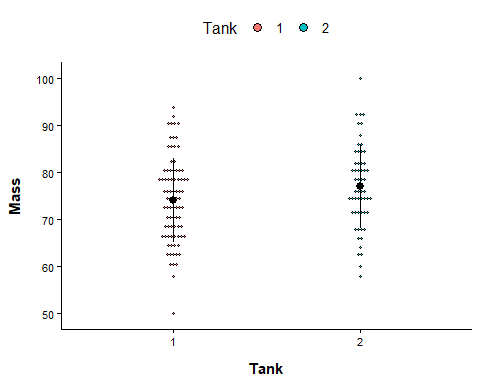 # Oct 2016 tank comparison model
M1 <- glm (Mass ~ Tank, data = Data1)
par (mfrow =c(2,2))
plot (M1)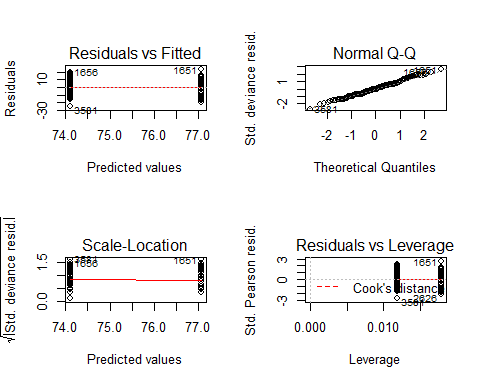 par (mfrow =c(1,1))

Anova (M1) # not significant## Analysis of Deviance Table (Type II tests)
## 
## Response: Mass
##      LR Chisq Df Pr(>Chisq)  
## Tank   3.6665  1    0.05552 .
## ---
## Signif. codes:  0 '***' 0.001 '**' 0.01 '*' 0.05 '.' 0.1 ' ' 1r.squaredGLMM (M1)## Warning: 'r.squaredGLMM' now calculates a revised statistic. See the help page.##             R2m        R2c
## [1,] 0.02569983 0.02569983M1_null <- glm (Mass ~1, data = Data1) 
BIC (M1, M1_null) # null model is better##         df      BIC
## M1       3 1022.820
## M1_null  2 1021.549# Extract the relevant data for Nov 2016
Data2 <- subset (Growth, O2==100 & Temp==12 & Day==51 & Mass>0 & Sex!="Undetermined" & Fish!=1502)

# Nov 2016 - plot the data 
M2_dot_plot <- ggdotplot (Data2, "Tank", "Mass", fill = "Tank", add = "mean_sd", size = 0.4) + PlotTheme 
M2_dot_plot ## `stat_bindot()` using `bins = 30`. Pick better value with `binwidth`.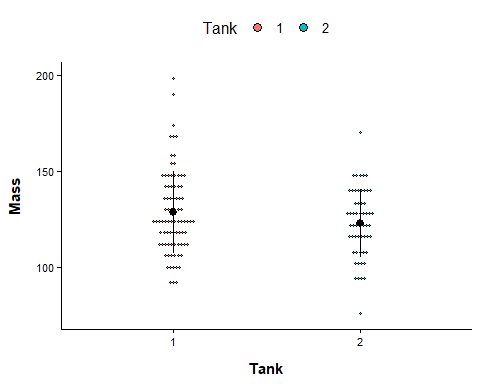 # Nov 2016 tank comparison model
M2 <- glm (Mass ~ factor(Tank), data=Data2)
par (mfrow =c(2,2))
plot (M2)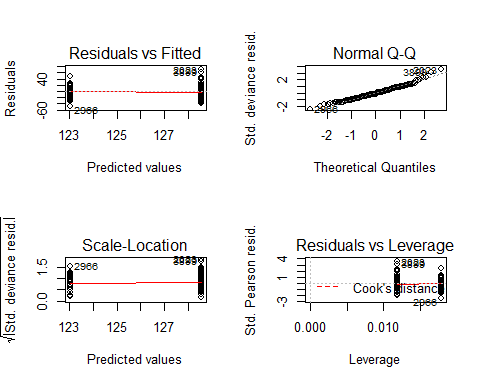 par (mfrow =c(1,1))

Anova (M2) # not significant## Analysis of Deviance Table (Type II tests)
## 
## Response: Mass
##              LR Chisq Df Pr(>Chisq)
## factor(Tank)   2.5784  1     0.1083r.squaredGLMM (M2)##             R2m        R2c
## [1,] 0.01821193 0.01821193M2_null <- glm (Mass ~1, data = Data2) 
BIC (M2, M2_null) # null model is better##         df      BIC
## M2       3 1247.477
## M2_null  2 1245.127# Extract the relevant data for Apr 2017
Data3 <- subset (Growth, O2==100 & Temp==12 & Time==2 & Mass>0 & Sex!="Undetermined" & Fish!=1502)

# Apr 2017 - plot the data
M3_dot_plot <- ggdotplot(Data3, "Tank", "Mass", fill = "Tank", add = "mean_sd", size = 0.4) + PlotTheme
M3_dot_plot ## `stat_bindot()` using `bins = 30`. Pick better value with `binwidth`.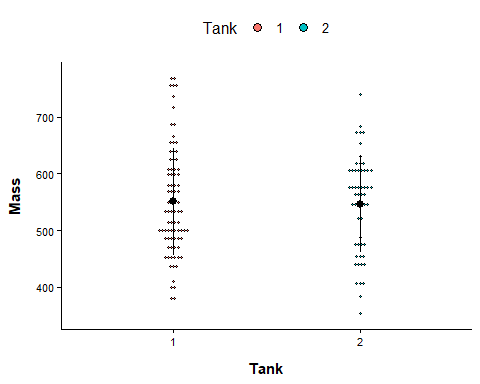 # Apr 2017 tank comparison model
M3 <- glm (Mass ~ factor (Tank), data = Data3) # not significant
par (mfrow =c(2,2))
plot (M3)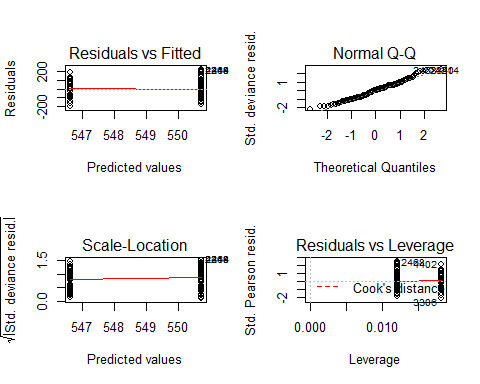 par (mfrow =c(1,1))

Anova (M3) # not significant## Analysis of Deviance Table (Type II tests)
## 
## Response: Mass
##              LR Chisq Df Pr(>Chisq)
## factor(Tank) 0.066139  1      0.797r.squaredGLMM (M3)##               R2m          R2c
## [1,] 0.0004825369 0.0004825369M3_null <- glm (Mass ~1, data = Data3) 
BIC (M3, M3_null) # null model is better##         df      BIC
## M3       3 1648.943
## M3_null  2 1644.083#### Within time point body mass analysis ####
## October 2016
# extract the relevant data
Data4 <- subset (Growth, Day==0 & Mass>0 & Sex!="Undetermined")

# Oct 2016 - plot the data
M4_dot_plot <- ggdotplot (Data4, "Group", "Mass", add = "mean_sd", size = 0.1) + PlotTheme + 
  theme(axis.text.x = element_text(angle = 45, hjust = 1))
M4_dot_plot ## `stat_bindot()` using `bins = 30`. Pick better value with `binwidth`.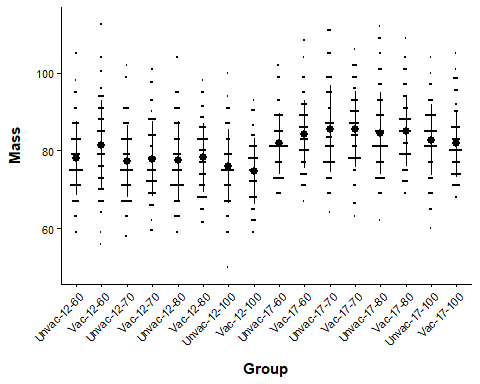 # Oct 2016 Vaccinated x environment model
M4 <- glm (Mass ~ factor(O2) * Temp + Sex, data = Data4)
par (mfrow =c(2,2))
plot (M4) # bit of a tail in qqplot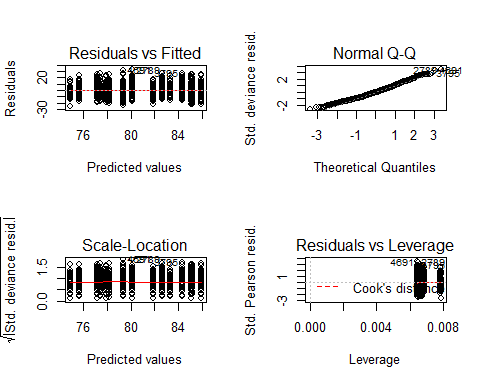 par (mfrow =c(1,1))

#log mass
M5 <- glm (log (Mass) ~ factor(O2) * Temp + Sex, data = Data4)
par (mfrow =c(2,2))
plot (M5)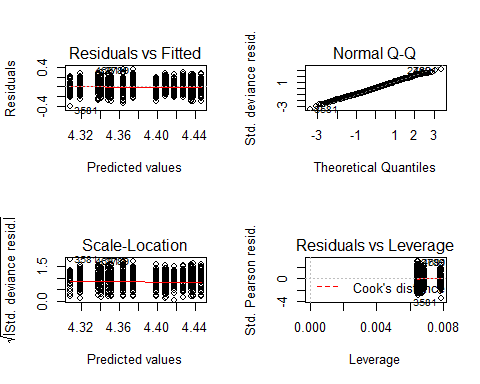 par (mfrow =c(1,1))

#compare qq plots
qqPlot (resid (M4), grid = FALSE, envelope = .95, line = "quartiles") # bit of a tail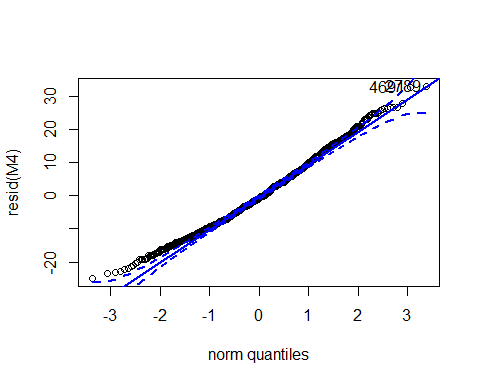 ## 2789 4691 
##  593 1185qqPlot (resid (M5), grid = FALSE, envelope = .95, line = "quartiles") # logged is better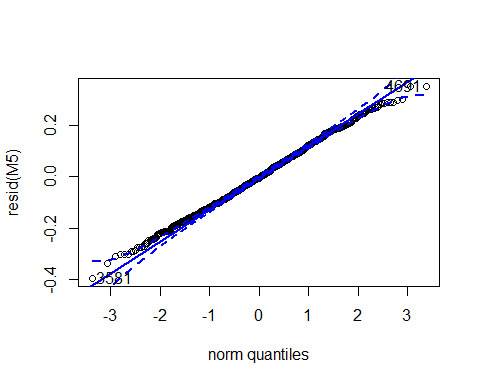 ## 3581 4691 
##  705 1185# logged model output
Anova (M5, type = 3) # log transformed## Analysis of Deviance Table (Type III tests)
## 
## Response: log(Mass)
##                 LR Chisq Df Pr(>Chisq)    
## factor(O2)       17.4772  3  0.0005637 ***
## Temp             11.6997  1  0.0006251 ***
## Sex               2.5831  1  0.1080070    
## factor(O2):Temp  10.7952  3  0.0128865 *  
## ---
## Signif. codes:  0 '***' 0.001 '**' 0.01 '*' 0.05 '.' 0.1 ' ' 1Anova (M4, type = 3) # no transformation## Analysis of Deviance Table (Type III tests)
## 
## Response: Mass
##                 LR Chisq Df Pr(>Chisq)    
## factor(O2)       16.9312  3  0.0007301 ***
## Temp              9.7607  1  0.0017829 ** 
## Sex               2.0392  1  0.1532902    
## factor(O2):Temp  12.1103  3  0.0070148 ** 
## ---
## Signif. codes:  0 '***' 0.001 '**' 0.01 '*' 0.05 '.' 0.1 ' ' 1r.squaredGLMM (M5)##           R2m      R2c
## [1,] 0.117289 0.117289M5_null <- glm (log (Mass) ~1, data = Data4)
BIC (M5, M5_null)##         df       BIC
## M5      10 -1860.222
## M5_null  2 -1750.063lsmeans (M5, pairwise ~ factor(O2) | Temp, type = "response") # opposite O2 effects in 12 and 17C## $lsmeans
## Temp = 12:
##   O2 response    SE  df asymp.LCL asymp.UCL
##   60     79.0 0.704 Inf      77.7      80.4
##   70     77.0 0.690 Inf      75.6      78.3
##   80     77.2 0.698 Inf      75.9      78.6
##  100     74.8 0.742 Inf      73.3      76.2
## 
## Temp = 17:
##   O2 response    SE  df asymp.LCL asymp.UCL
##   60     82.6 0.760 Inf      81.1      84.1
##   70     84.9 0.768 Inf      83.4      86.4
##   80     84.2 0.748 Inf      82.7      85.6
##  100     81.8 0.744 Inf      80.4      83.3
## 
## Results are averaged over the levels of: Sex 
## Confidence level used: 0.95 
## Intervals are back-transformed from the log scale 
## 
## $contrasts
## Temp = 12:
##  contrast ratio     SE  df z.ratio p.value
##  60 / 70  1.027 0.0130 Inf  2.103  0.1520 
##  60 / 80  1.023 0.0130 Inf  1.819  0.2642 
##  60 / 100 1.057 0.0141 Inf  4.172  0.0002 
##  70 / 80  0.997 0.0127 Inf -0.274  0.9928 
##  70 / 100 1.029 0.0138 Inf  2.173  0.1308 
##  80 / 100 1.033 0.0139 Inf  2.425  0.0725 
## 
## Temp = 17:
##  contrast ratio     SE  df z.ratio p.value
##  60 / 70  0.973 0.0126 Inf -2.148  0.1381 
##  60 / 80  0.981 0.0126 Inf -1.494  0.4413 
##  60 / 100 1.009 0.0131 Inf  0.714  0.8914 
##  70 / 80  1.009 0.0128 Inf  0.679  0.9050 
##  70 / 100 1.038 0.0133 Inf  2.881  0.0207 
##  80 / 100 1.029 0.0131 Inf  2.230  0.1152 
## 
## Results are averaged over the levels of: Sex 
## P value adjustment: tukey method for comparing a family of 4 estimates 
## Tests are performed on the log scaleM5.Fig <- plot_model (M5, type = "pred", terms =c("O2","Temp")) +
  labs (title = "M5", x = "Vaccinated", y = "Body mass", tag ="") +
  theme (panel.background = element_rect (fill = "white", colour = "white")) +
  theme (axis.line = element_line (colour = "black"))## Model has log-transformed response. Back-transforming predictions to original response scale. Standard errors are still on the log-scale.M5.Fig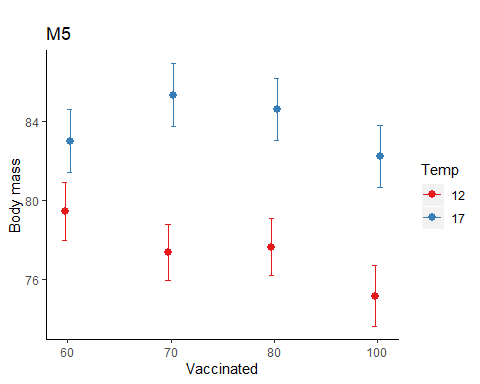 ##November 2016
# extract the relevant data
Data5 <- subset (Growth, Day==51 & Mass>0 & Sex!="Undetermined")

# Nov 2016 - plot the data
M6_dot_plot <- ggdotplot (Data5, "Group", "Mass", add = "mean_sd", size = 0.1) + PlotTheme + 
  theme (axis.text.x = element_text (angle = 45, hjust = 1))
M6_dot_plot ## `stat_bindot()` using `bins = 30`. Pick better value with `binwidth`.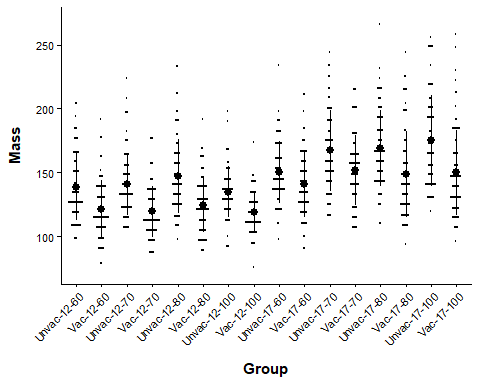 # Nov 2016 Vaccinated x environment model
M6 <- glm (Mass ~ factor(O2) * Temp * Vaccinated + Sex, data = Data5)
M7 <- glm (Mass ~ factor(O2) * Temp + Vaccinated + Sex, data = Data5)
BIC (M6, M7)##    df      BIC
## M6 18 12615.04
## M7 11 12576.16par (mfrow =c(2,2))
plot (M7)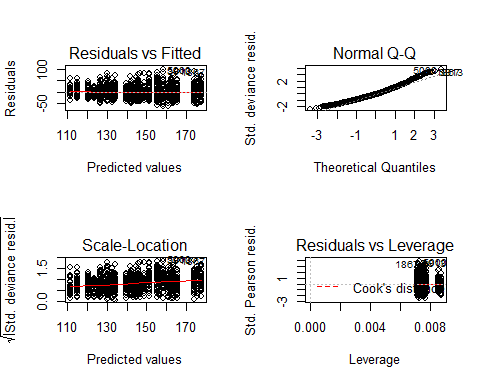 par (mfrow =c(1,1))

# Log mass
M8 <- glm (log (Mass) ~ factor(O2) * Temp * Vaccinated + Sex, data = Data5)
M9 <- glm (log (Mass) ~ factor(O2) * Temp + Vaccinated + Sex, data = Data5)
BIC (M8, M9)##    df       BIC
## M8 18 -746.6450
## M9 11 -784.6924par (mfrow =c(2,2))
plot (M9)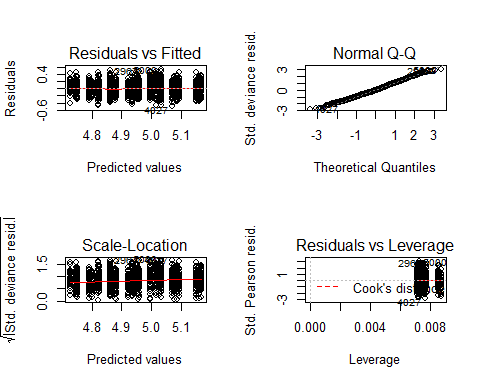 par (mfrow =c(1,1))

#compare qq plots
qqPlot (resid (M7), grid = FALSE, envelope = .95, line = "quartiles") # bit of a tail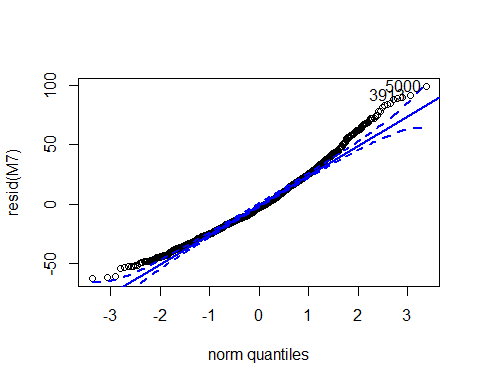 ## 5000 3913 
## 1150  719qqPlot (resid (M9), grid = FALSE, envelope = .95, line = "quartiles") # logged is better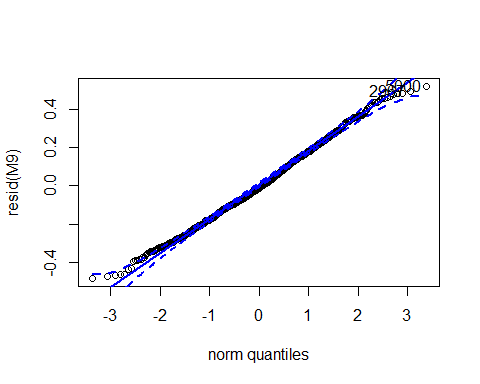 ## 5000 2967 
## 1150  429# logged model output
Anova (M9, type = 3) # log transformed data## Analysis of Deviance Table (Type III tests)
## 
## Response: log(Mass)
##                 LR Chisq Df Pr(>Chisq)    
## factor(O2)        10.487  3    0.01485 *  
## Temp              36.125  1  1.851e-09 ***
## Vaccinated       191.418  1  < 2.2e-16 ***
## Sex               57.537  1  3.316e-14 ***
## factor(O2):Temp   21.609  3  7.866e-05 ***
## ---
## Signif. codes:  0 '***' 0.001 '**' 0.01 '*' 0.05 '.' 0.1 ' ' 1Anova (M7, type = 3) # no transformation## Analysis of Deviance Table (Type III tests)
## 
## Response: Mass
##                 LR Chisq Df Pr(>Chisq)    
## factor(O2)         9.632  3    0.02197 *  
## Temp              27.950  1  1.245e-07 ***
## Vaccinated       170.588  1  < 2.2e-16 ***
## Sex               66.670  1  3.209e-16 ***
## factor(O2):Temp   25.689  3  1.108e-05 ***
## ---
## Signif. codes:  0 '***' 0.001 '**' 0.01 '*' 0.05 '.' 0.1 ' ' 1r.squaredGLMM (M9)##            R2m       R2c
## [1,] 0.3213381 0.3213381M9_null <- glm (log (Mass) ~1, data = Data5)
BIC (M9, M9_null)##         df       BIC
## M9      11 -784.6924
## M9_null  2 -329.8246lsmeans (M9, pairwise ~ factor(O2) | Temp, type = "response") # O2 redcues growth in 17C, not 12C## $lsmeans
## Temp = 12:
##   O2 response   SE  df asymp.LCL asymp.UCL
##   60      128 1.70 Inf       125       131
##   70      128 1.71 Inf       125       132
##   80      133 1.80 Inf       130       137
##  100      125 1.85 Inf       122       129
## 
## Temp = 17:
##   O2 response   SE  df asymp.LCL asymp.UCL
##   60      143 1.98 Inf       140       147
##   70      157 2.12 Inf       153       161
##   80      155 2.06 Inf       151       160
##  100      158 2.14 Inf       154       162
## 
## Results are averaged over the levels of: Vaccinated, Sex 
## Confidence level used: 0.95 
## Intervals are back-transformed from the log scale 
## 
## $contrasts
## Temp = 12:
##  contrast ratio     SE  df z.ratio p.value
##  60 / 70  0.997 0.0188 Inf -0.169  0.9983 
##  60 / 80  0.958 0.0182 Inf -2.256  0.1085 
##  60 / 100 1.019 0.0203 Inf  0.967  0.7683 
##  70 / 80  0.961 0.0183 Inf -2.082  0.1590 
##  70 / 100 1.023 0.0204 Inf  1.124  0.6745 
##  80 / 100 1.064 0.0213 Inf  3.093  0.0107 
## 
## Temp = 17:
##  contrast ratio     SE  df z.ratio p.value
##  60 / 70  0.912 0.0176 Inf -4.745  <.0001 
##  60 / 80  0.923 0.0176 Inf -4.217  0.0001 
##  60 / 100 0.906 0.0175 Inf -5.076  <.0001 
##  70 / 80  1.011 0.0191 Inf  0.582  0.9376 
##  70 / 100 0.994 0.0190 Inf -0.340  0.9864 
##  80 / 100 0.983 0.0186 Inf -0.925  0.7916 
## 
## Results are averaged over the levels of: Vaccinated, Sex 
## P value adjustment: tukey method for comparing a family of 4 estimates 
## Tests are performed on the log scalelsmeans (M9, pairwise ~ Vaccinated, type = "response") # Vaccine effect## $lsmeans
##  Vaccinated response    SE  df asymp.LCL asymp.UCL
##  No              150 1.033 Inf       148       152
##  Yes             131 0.887 Inf       130       133
## 
## Results are averaged over the levels of: O2, Temp, Sex 
## Confidence level used: 0.95 
## Intervals are back-transformed from the log scale 
## 
## $contrasts
##  contrast ratio    SE  df z.ratio p.value
##  No / Yes  1.14 0.011 Inf 13.835  <.0001 
## 
## Results are averaged over the levels of: O2, Temp, Sex 
## Tests are performed on the log scalelsmeans (M9, pairwise ~ factor(O2) | Temp | Vaccinated, type="response") # O2 redcues growth in 17C, not 12C## $lsmeans
## Temp = 12, Vaccinated = No:
##   O2 response   SE  df asymp.LCL asymp.UCL
##   60      137 1.93 Inf       133       140
##   70      137 1.95 Inf       133       141
##   80      143 2.05 Inf       139       147
##  100      134 2.09 Inf       130       138
## 
## Temp = 17, Vaccinated = No:
##   O2 response   SE  df asymp.LCL asymp.UCL
##   60      153 2.24 Inf       149       158
##   70      168 2.42 Inf       163       173
##   80      166 2.34 Inf       162       171
##  100      169 2.44 Inf       164       174
## 
## Temp = 12, Vaccinated = Yes:
##   O2 response   SE  df asymp.LCL asymp.UCL
##   60      120 1.69 Inf       116       123
##   70      120 1.70 Inf       117       123
##   80      125 1.78 Inf       121       128
##  100      117 1.82 Inf       114       121
## 
## Temp = 17, Vaccinated = Yes:
##   O2 response   SE  df asymp.LCL asymp.UCL
##   60      134 1.96 Inf       130       138
##   70      147 2.10 Inf       143       151
##   80      145 2.05 Inf       141       149
##  100      148 2.12 Inf       144       152
## 
## Results are averaged over the levels of: Sex 
## Confidence level used: 0.95 
## Intervals are back-transformed from the log scale 
## 
## $contrasts
## Temp = 12, Vaccinated = No:
##  contrast ratio     SE  df z.ratio p.value
##  60 / 70  0.997 0.0188 Inf -0.169  0.9983 
##  60 / 80  0.958 0.0182 Inf -2.256  0.1085 
##  60 / 100 1.019 0.0203 Inf  0.967  0.7683 
##  70 / 80  0.961 0.0183 Inf -2.082  0.1590 
##  70 / 100 1.023 0.0204 Inf  1.124  0.6745 
##  80 / 100 1.064 0.0213 Inf  3.093  0.0107 
## 
## Temp = 17, Vaccinated = No:
##  contrast ratio     SE  df z.ratio p.value
##  60 / 70  0.912 0.0176 Inf -4.745  <.0001 
##  60 / 80  0.923 0.0176 Inf -4.217  0.0001 
##  60 / 100 0.906 0.0175 Inf -5.076  <.0001 
##  70 / 80  1.011 0.0191 Inf  0.582  0.9376 
##  70 / 100 0.994 0.0190 Inf -0.340  0.9864 
##  80 / 100 0.983 0.0186 Inf -0.925  0.7916 
## 
## Temp = 12, Vaccinated = Yes:
##  contrast ratio     SE  df z.ratio p.value
##  60 / 70  0.997 0.0188 Inf -0.169  0.9983 
##  60 / 80  0.958 0.0182 Inf -2.256  0.1085 
##  60 / 100 1.019 0.0203 Inf  0.967  0.7683 
##  70 / 80  0.961 0.0183 Inf -2.082  0.1590 
##  70 / 100 1.023 0.0204 Inf  1.124  0.6745 
##  80 / 100 1.064 0.0213 Inf  3.093  0.0107 
## 
## Temp = 17, Vaccinated = Yes:
##  contrast ratio     SE  df z.ratio p.value
##  60 / 70  0.912 0.0176 Inf -4.745  <.0001 
##  60 / 80  0.923 0.0176 Inf -4.217  0.0001 
##  60 / 100 0.906 0.0175 Inf -5.076  <.0001 
##  70 / 80  1.011 0.0191 Inf  0.582  0.9376 
##  70 / 100 0.994 0.0190 Inf -0.340  0.9864 
##  80 / 100 0.983 0.0186 Inf -0.925  0.7916 
## 
## Results are averaged over the levels of: Sex 
## P value adjustment: tukey method for comparing a family of 4 estimates 
## Tests are performed on the log scaleM9.Fig_Vaccinated <- plot_model (M9, type = "pred", terms =c("Vaccinated")) +
  labs (title = "M9", x = "Vaccinated", y = "Body mass", tag ="A") +
  theme (panel.background = element_rect (fill = "white", colour = "white")) +
  theme (axis.line = element_line (colour = "black"))## Model has log-transformed response. Back-transforming predictions to original response scale. Standard errors are still on the log-scale.M9.Fig_Vaccinated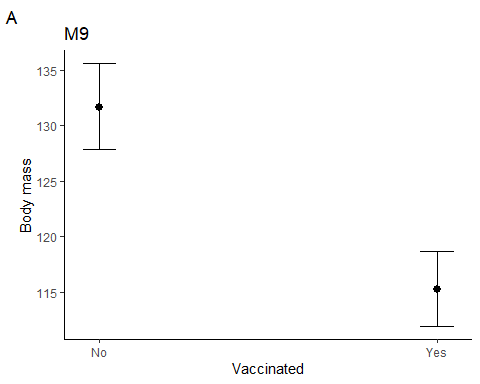 M9.Fig_tempxO2 <- plot_model (M9, type = "pred", terms =c("Temp","O2")) +
  labs (title = "M9", x = "Temperature (C)", y = "Body mass", tag ="A") +
  theme (panel.background = element_rect(fill = "white", colour = "white")) +
  theme (axis.line = element_line (colour = "black"))## Model has log-transformed response. Back-transforming predictions to original response scale. Standard errors are still on the log-scale.M9.Fig_tempxO2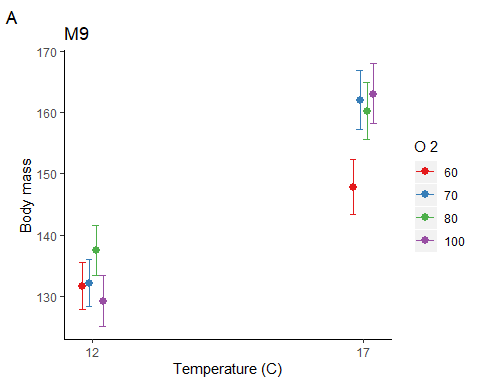 ## April 2017
# extract the relevant data
Data6 <- subset (Growth, Day == 198 & Mass>0 & Sex!="Undetermined")

# Apr 2017 - plot the data
M10_dot_plot <- ggdotplot (Data6, "Group", "Mass", add = "mean_sd", size = 0.1) + PlotTheme + 
  theme (axis.text.x = element_text (angle = 45, hjust = 1))
M10_dot_plot ## `stat_bindot()` using `bins = 30`. Pick better value with `binwidth`.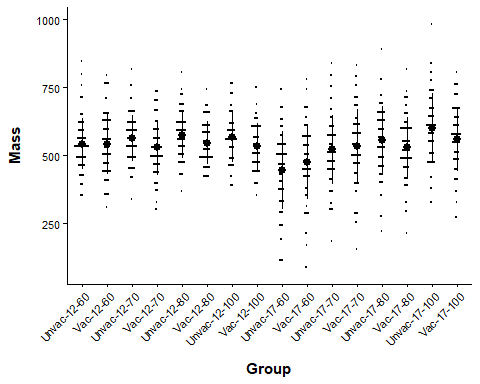 # Apr 2017 Vaccinated x environment model
M10 <- glm (Mass ~ factor(O2) * Temp * Vaccinated + Sex, data = Data6)
M11 <- glm (Mass ~ factor(O2) * Temp + Vaccinated + Sex, data = Data6)
BIC (M10, M11)##     df      BIC
## M10 18 16356.94
## M11 11 16321.93par (mfrow =c(2,2))
plot (M11)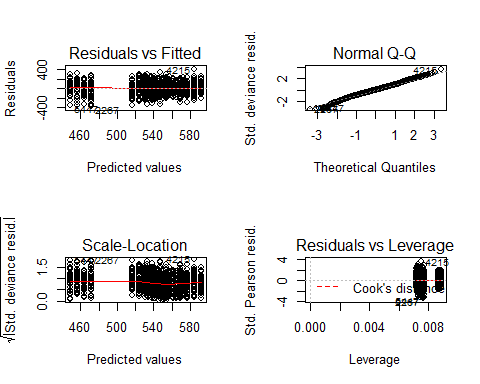 par (mfrow =c(1,1))

# Log mass
M12 <- glm (log (Mass) ~ factor(O2) * Temp * Vaccinated + Sex, data = Data6)
M13 <- glm (log (Mass) ~ factor(O2) * Temp + Vaccinated + Sex, data = Data6)
BIC (M12, M13)##     df      BIC
## M12 18 91.63732
## M13 11 54.61370par (mfrow =c(2,2))
plot (M13) # bad qqplot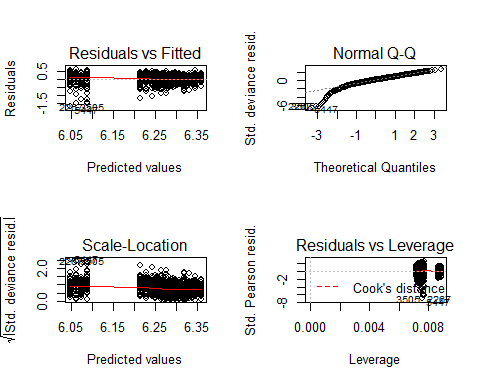 par (mfrow =c(1,1))

# tukey ladder of powers model
M12tuk <- glm (transformTukey (Mass) ~ factor(O2) * Temp * Vaccinated + Sex, data = Data6)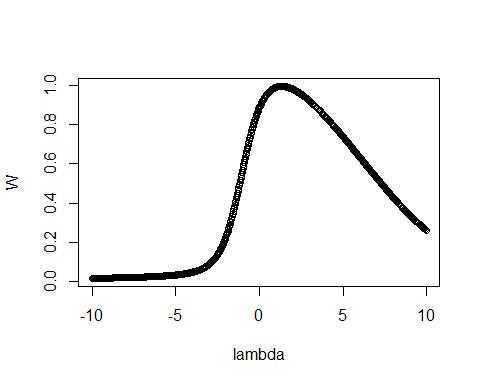 ## 
##     lambda      W Shapiro.p.value
## 453    1.3 0.9955       0.0005563
## 
## if (lambda >  0){TRANS = x ^ lambda} 
## if (lambda == 0){TRANS = log(x)} 
## if (lambda <  0){TRANS = -1 * x ^ lambda}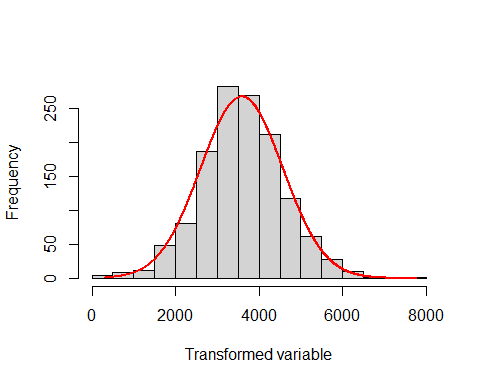 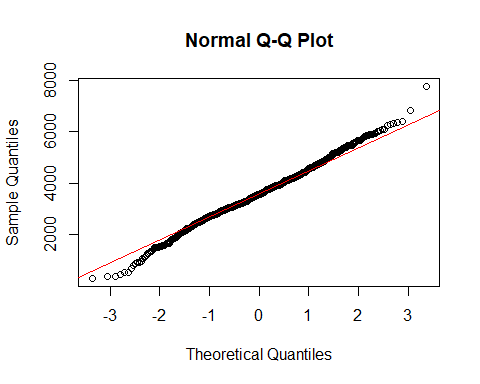 M13tuk <- glm (transformTukey (Mass) ~ factor(O2) * Temp + Vaccinated + Sex, data = Data6)## 
##     lambda      W Shapiro.p.value
## 453    1.3 0.9955       0.0005563
## 
## if (lambda >  0){TRANS = x ^ lambda} 
## if (lambda == 0){TRANS = log(x)} 
## if (lambda <  0){TRANS = -1 * x ^ lambda}BIC (M12tuk, M13tuk)##        df      BIC
## M12tuk 18 22015.38
## M13tuk 11 21980.62par (mfrow =c(2,2))
plot (M13tuk) # Looks normal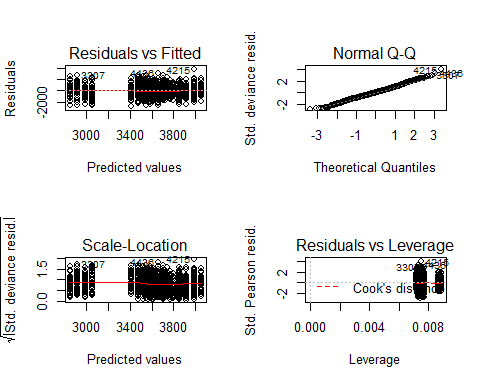 par (mfrow =c(1,1))

# tukey transofrmation output
Anova (M13tuk, type = 3) # tukey transformed data## Analysis of Deviance Table (Type III tests)
## 
## Response: transformTukey(Mass)
##                 LR Chisq Df Pr(>Chisq)    
## factor(O2)         2.474  3   0.479954    
## Temp              39.879  1  2.701e-10 ***
## Vaccinated         6.955  1   0.008357 ** 
## Sex                1.441  1   0.229972    
## factor(O2):Temp   39.379  3  1.443e-08 ***
## ---
## Signif. codes:  0 '***' 0.001 '**' 0.01 '*' 0.05 '.' 0.1 ' ' 1Anova (M11, type = 3) # No transformation## Analysis of Deviance Table (Type III tests)
## 
## Response: Mass
##                 LR Chisq Df Pr(>Chisq)    
## factor(O2)         2.632  3    0.45189    
## Temp              44.641  1  2.367e-11 ***
## Vaccinated         6.455  1    0.01106 *  
## Sex                1.440  1    0.23018    
## factor(O2):Temp   40.835  3  7.090e-09 ***
## ---
## Signif. codes:  0 '***' 0.001 '**' 0.01 '*' 0.05 '.' 0.1 ' ' 1r.squaredGLMM (M13tuk)##             R2m        R2c
## [1,] 0.07919157 0.07919157M13tuk_null <- glm (transformTukey (Mass) ~1, data = Data6)## 
##     lambda      W Shapiro.p.value
## 453    1.3 0.9955       0.0005563
## 
## if (lambda >  0){TRANS = x ^ lambda} 
## if (lambda == 0){TRANS = log(x)} 
## if (lambda <  0){TRANS = -1 * x ^ lambda}BIC (M13tuk, M13tuk_null)##             df      BIC
## M13tuk      11 21980.62
## M13tuk_null  2 22025.87M13tuk.bt <- update (ref_grid (M13tuk), tran = make.tran ("power", 1.3)) # back transform the model
lsmeans (M13tuk.bt, pairwise ~ Vaccinated, type = "response") # Vaccine effect## Note: Use 'contrast(regrid(object), ...)' to obtain contrasts of back-transformed estimates## $lsmeans
##  Vaccinated response   SE  df asymp.LCL asymp.UCL
##  No              551 4.31 Inf       542       559
##  Yes             535 4.29 Inf       526       543
## 
## Results are averaged over the levels of: O2, Temp, Sex 
## Confidence level used: 0.95 
## Intervals are back-transformed from the mu^1.3 scale 
## 
## $contrasts
##  contrast estimate   SE  df z.ratio p.value
##  No - Yes      138 52.2 Inf 2.637   0.0084 
## 
## Results are averaged over the levels of: O2, Temp, Sex 
## Note: contrasts are still on the mu^1.3 scalelsmeans (M13tuk.bt, pairwise ~ factor(O2) | Temp, type = "response") # O2 effect only in 17C only## Note: Use 'contrast(regrid(object), ...)' to obtain contrasts of back-transformed estimates## $lsmeans
## Temp = 12:
##   O2 response   SE  df asymp.LCL asymp.UCL
##   60      545 8.36 Inf       528       561
##   70      549 8.37 Inf       532       565
##   80      563 8.53 Inf       546       579
##  100      552 9.32 Inf       534       570
## 
## Temp = 17:
##   O2 response   SE  df asymp.LCL asymp.UCL
##   60      467 9.05 Inf       449       485
##   70      534 8.52 Inf       517       550
##   80      547 8.35 Inf       530       563
##  100      584 8.36 Inf       568       601
## 
## Results are averaged over the levels of: Vaccinated, Sex 
## Confidence level used: 0.95 
## Intervals are back-transformed from the mu^1.3 scale 
## 
## $contrasts
## Temp = 12:
##  contrast estimate  SE  df z.ratio p.value
##  60 - 70     -32.6 102 Inf -0.320  0.9887 
##  60 - 80    -154.8 103 Inf -1.498  0.4385 
##  60 - 100    -61.4 108 Inf -0.568  0.9416 
##  70 - 80    -122.2 103 Inf -1.181  0.6389 
##  70 - 100    -28.7 108 Inf -0.266  0.9934 
##  80 - 100     93.5 109 Inf  0.854  0.8285 
## 
## Temp = 17:
##  contrast estimate  SE  df z.ratio p.value
##  60 - 70    -557.7 104 Inf -5.358  <.0001 
##  60 - 80    -669.0 103 Inf -6.464  <.0001 
##  60 - 100   -998.2 105 Inf -9.549  <.0001 
##  70 - 80    -111.3 102 Inf -1.087  0.6977 
##  70 - 100   -440.5 103 Inf -4.257  0.0001 
##  80 - 100   -329.3 103 Inf -3.201  0.0075 
## 
## Results are averaged over the levels of: Vaccinated, Sex 
## Note: contrasts are still on the mu^1.3 scale 
## P value adjustment: tukey method for comparing a family of 4 estimateslsmeans (M13tuk.bt, pairwise ~ factor(O2) | Temp | Vaccinated, type = "response") # O2 effect only in 17C only## Note: Use 'contrast(regrid(object), ...)' to obtain contrasts of back-transformed estimates## $lsmeans
## Temp = 12, Vaccinated = No:
##   O2 response   SE  df asymp.LCL asymp.UCL
##   60      553 8.87 Inf       535       570
##   70      557 8.87 Inf       539       574
##   80      571 9.02 Inf       553       588
##  100      560 9.79 Inf       541       579
## 
## Temp = 17, Vaccinated = No:
##   O2 response   SE  df asymp.LCL asymp.UCL
##   60      476 9.53 Inf       457       494
##   70      542 9.03 Inf       524       559
##   80      555 8.85 Inf       537       572
##  100      592 8.87 Inf       575       610
## 
## Temp = 12, Vaccinated = Yes:
##   O2 response   SE  df asymp.LCL asymp.UCL
##   60      537 8.92 Inf       519       554
##   70      541 8.93 Inf       523       558
##   80      555 9.07 Inf       537       573
##  100      544 9.81 Inf       525       563
## 
## Temp = 17, Vaccinated = Yes:
##   O2 response   SE  df asymp.LCL asymp.UCL
##   60      459 9.65 Inf       440       478
##   70      526 9.06 Inf       508       543
##   80      539 8.93 Inf       521       556
##  100      577 8.88 Inf       559       594
## 
## Results are averaged over the levels of: Sex 
## Confidence level used: 0.95 
## Intervals are back-transformed from the mu^1.3 scale 
## 
## $contrasts
## Temp = 12, Vaccinated = No:
##  contrast estimate  SE  df z.ratio p.value
##  60 - 70     -32.6 102 Inf -0.320  0.9887 
##  60 - 80    -154.8 103 Inf -1.498  0.4385 
##  60 - 100    -61.4 108 Inf -0.568  0.9416 
##  70 - 80    -122.2 103 Inf -1.181  0.6389 
##  70 - 100    -28.7 108 Inf -0.266  0.9934 
##  80 - 100     93.5 109 Inf  0.854  0.8285 
## 
## Temp = 17, Vaccinated = No:
##  contrast estimate  SE  df z.ratio p.value
##  60 - 70    -557.7 104 Inf -5.358  <.0001 
##  60 - 80    -669.0 103 Inf -6.464  <.0001 
##  60 - 100   -998.2 105 Inf -9.549  <.0001 
##  70 - 80    -111.3 102 Inf -1.087  0.6977 
##  70 - 100   -440.5 103 Inf -4.257  0.0001 
##  80 - 100   -329.3 103 Inf -3.201  0.0075 
## 
## Temp = 12, Vaccinated = Yes:
##  contrast estimate  SE  df z.ratio p.value
##  60 - 70     -32.6 102 Inf -0.320  0.9887 
##  60 - 80    -154.8 103 Inf -1.498  0.4385 
##  60 - 100    -61.4 108 Inf -0.568  0.9416 
##  70 - 80    -122.2 103 Inf -1.181  0.6389 
##  70 - 100    -28.7 108 Inf -0.266  0.9934 
##  80 - 100     93.5 109 Inf  0.854  0.8285 
## 
## Temp = 17, Vaccinated = Yes:
##  contrast estimate  SE  df z.ratio p.value
##  60 - 70    -557.7 104 Inf -5.358  <.0001 
##  60 - 80    -669.0 103 Inf -6.464  <.0001 
##  60 - 100   -998.2 105 Inf -9.549  <.0001 
##  70 - 80    -111.3 102 Inf -1.087  0.6977 
##  70 - 100   -440.5 103 Inf -4.257  0.0001 
##  80 - 100   -329.3 103 Inf -3.201  0.0075 
## 
## Results are averaged over the levels of: Sex 
## Note: contrasts are still on the mu^1.3 scale 
## P value adjustment: tukey method for comparing a family of 4 estimatesM13tuk.Fig_Vaccinated <- plot_model (M13tuk, type = "pred", terms =c("Vaccinated")) +
  labs (title = "M13tuk", x = "Vaccinated", y = "Tukey transformed body mass", tag ="A") +
  theme (panel.background = element_rect (fill = "white", colour = "white")) +
  theme (axis.line = element_line (colour = "black"))
M13tuk.Fig_Vaccinated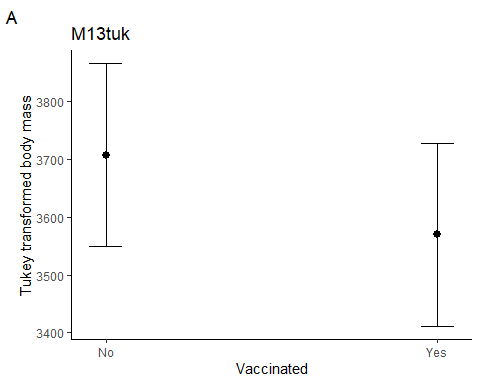 M13tuk.Fig_tempxO2 <- plot_model (M13tuk, type = "pred", terms =c("Temp","O2")) +
  labs (title = "M13tuk", x = "Temperature (C)", y = "Tukey transformed body mass", tag ="A") +
  theme (panel.background = element_rect(fill = "white", colour = "white"))+
  theme (axis.line = element_line(colour = "black"))
M13tuk.Fig_tempxO2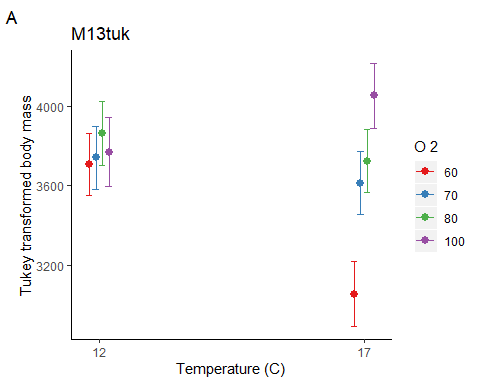 #### Within time point SGR analysis ####
## SGR November 2016
# extract the relevant data
Data10 <- subset (Growth, Day == 51 & Mass>0 & Initial_mass>0 & Sex!="Undetermined")

# Nov 2016 - plot the data
M23_dot_plot <- ggdotplot(Data10, "Group", "SGR", add = "mean_sd", size = 0.1) + PlotTheme + 
  theme (axis.text.x = element_text (angle = 45, hjust = 1))
M23_dot_plot ## `stat_bindot()` using `bins = 30`. Pick better value with `binwidth`.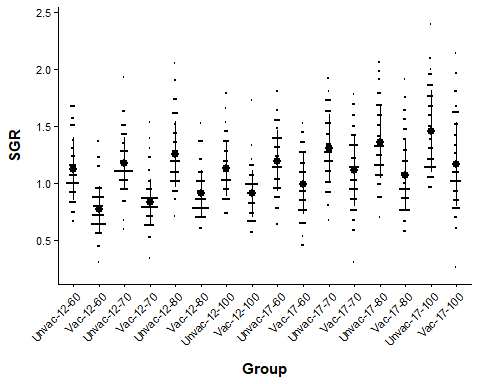 # Nov 2016 vaccinated x environment model
M23 <- glm (SGR ~ factor(O2) * Temp * Vaccinated + Initial_mass + Sex, data = Data10)
M24 <- glm (SGR ~ factor(O2) * Temp + Vaccinated + Initial_mass + Sex, data = Data10)
BIC (M23, M24)##     df      BIC
## M23 19 355.1134
## M24 12 325.0683par (mfrow =c(2,2))
plot (M24)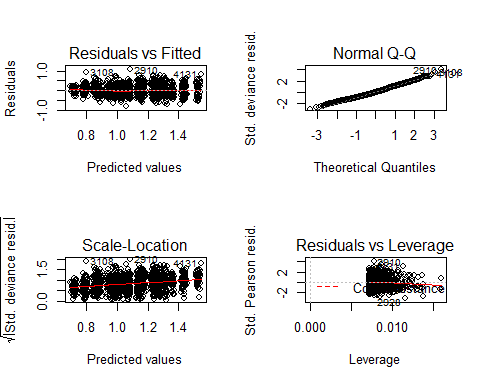 par (mfrow =c(1,1))

# model output
Anova (M24, type = 3)## Analysis of Deviance Table (Type III tests)
## 
## Response: SGR
##                 LR Chisq Df Pr(>Chisq)    
## factor(O2)         20.80  3  0.0001161 ***
## Temp               24.94  1  5.918e-07 ***
## Vaccinated        379.41  1  < 2.2e-16 ***
## Initial_mass        1.27  1  0.2597865    
## Sex               127.31  1  < 2.2e-16 ***
## factor(O2):Temp    16.94  3  0.0007256 ***
## ---
## Signif. codes:  0 '***' 0.001 '**' 0.01 '*' 0.05 '.' 0.1 ' ' 1r.squaredGLMM (M24)##            R2m       R2c
## [1,] 0.3637588 0.3637588M24_null <- glm (SGR ~1, data = Data10)
BIC (M24, M24_null)##          df      BIC
## M24      12 325.0683
## M24_null  2 859.5318lsmeans (M24, pairwise ~ factor(O2) | Temp) # Temperature effect in both treatments## $lsmeans
## Temp = 12:
##   O2 lsmean     SE  df asymp.LCL asymp.UCL
##   60  0.946 0.0201 Inf     0.907     0.986
##   70  1.004 0.0204 Inf     0.964     1.044
##   80  1.077 0.0206 Inf     1.036     1.117
##  100  1.015 0.0228 Inf     0.970     1.059
## 
## Temp = 17:
##   O2 lsmean     SE  df asymp.LCL asymp.UCL
##   60  1.091 0.0209 Inf     1.050     1.133
##   70  1.216 0.0208 Inf     1.175     1.257
##   80  1.214 0.0202 Inf     1.174     1.254
##  100  1.304 0.0205 Inf     1.264     1.344
## 
## Results are averaged over the levels of: Vaccinated, Sex 
## Confidence level used: 0.95 
## 
## $contrasts
## Temp = 12:
##  contrast estimate     SE  df z.ratio p.value
##  60 - 70  -0.05741 0.0285 Inf -2.011  0.1837 
##  60 - 80  -0.13045 0.0287 Inf -4.545  <.0001 
##  60 - 100 -0.06843 0.0303 Inf -2.261  0.1073 
##  70 - 80  -0.07304 0.0287 Inf -2.541  0.0538 
##  70 - 100 -0.01103 0.0302 Inf -0.365  0.9834 
##  80 - 100  0.06202 0.0304 Inf  2.042  0.1726 
## 
## Temp = 17:
##  contrast estimate     SE  df z.ratio p.value
##  60 - 70  -0.12469 0.0293 Inf -4.255  0.0001 
##  60 - 80  -0.12263 0.0290 Inf -4.233  0.0001 
##  60 - 100 -0.21233 0.0293 Inf -7.255  <.0001 
##  70 - 80   0.00206 0.0286 Inf  0.072  0.9999 
##  70 - 100 -0.08764 0.0291 Inf -3.014  0.0138 
##  80 - 100 -0.08970 0.0287 Inf -3.122  0.0097 
## 
## Results are averaged over the levels of: Vaccinated, Sex 
## P value adjustment: tukey method for comparing a family of 4 estimateslsmeans (M24, pairwise ~ Vaccinated) # Vaccinated grow slower## $lsmeans
##  Vaccinated lsmean     SE  df asymp.LCL asymp.UCL
##  No          1.250 0.0104 Inf     1.230     1.271
##  Yes         0.966 0.0102 Inf     0.946     0.986
## 
## Results are averaged over the levels of: O2, Temp, Sex 
## Confidence level used: 0.95 
## 
## $contrasts
##  contrast estimate     SE  df z.ratio p.value
##  No - Yes    0.284 0.0146 Inf 19.479  <.0001 
## 
## Results are averaged over the levels of: O2, Temp, Sexlsmeans (M24, pairwise ~ factor(O2) | Temp | Vaccinated) # Temperature effect in both treatments## $lsmeans
## Temp = 12, Vaccinated = No:
##   O2 lsmean     SE  df asymp.LCL asymp.UCL
##   60  1.088 0.0214 Inf     1.046     1.130
##   70  1.146 0.0217 Inf     1.103     1.188
##   80  1.219 0.0219 Inf     1.176     1.262
##  100  1.157 0.0241 Inf     1.109     1.204
## 
## Temp = 17, Vaccinated = No:
##   O2 lsmean     SE  df asymp.LCL asymp.UCL
##   60  1.233 0.0222 Inf     1.190     1.277
##   70  1.358 0.0220 Inf     1.315     1.401
##   80  1.356 0.0215 Inf     1.314     1.398
##  100  1.446 0.0219 Inf     1.403     1.489
## 
## Temp = 12, Vaccinated = Yes:
##   O2 lsmean     SE  df asymp.LCL asymp.UCL
##   60  0.804 0.0213 Inf     0.763     0.846
##   70  0.862 0.0216 Inf     0.819     0.904
##   80  0.935 0.0217 Inf     0.892     0.977
##  100  0.873 0.0238 Inf     0.826     0.919
## 
## Temp = 17, Vaccinated = Yes:
##   O2 lsmean     SE  df asymp.LCL asymp.UCL
##   60  0.950 0.0222 Inf     0.906     0.993
##   70  1.074 0.0220 Inf     1.031     1.117
##   80  1.072 0.0216 Inf     1.030     1.114
##  100  1.162 0.0217 Inf     1.119     1.204
## 
## Results are averaged over the levels of: Sex 
## Confidence level used: 0.95 
## 
## $contrasts
## Temp = 12, Vaccinated = No:
##  contrast estimate     SE  df z.ratio p.value
##  60 - 70  -0.05741 0.0285 Inf -2.011  0.1837 
##  60 - 80  -0.13045 0.0287 Inf -4.545  <.0001 
##  60 - 100 -0.06843 0.0303 Inf -2.261  0.1073 
##  70 - 80  -0.07304 0.0287 Inf -2.541  0.0538 
##  70 - 100 -0.01103 0.0302 Inf -0.365  0.9834 
##  80 - 100  0.06202 0.0304 Inf  2.042  0.1726 
## 
## Temp = 17, Vaccinated = No:
##  contrast estimate     SE  df z.ratio p.value
##  60 - 70  -0.12469 0.0293 Inf -4.255  0.0001 
##  60 - 80  -0.12263 0.0290 Inf -4.233  0.0001 
##  60 - 100 -0.21233 0.0293 Inf -7.255  <.0001 
##  70 - 80   0.00206 0.0286 Inf  0.072  0.9999 
##  70 - 100 -0.08764 0.0291 Inf -3.014  0.0138 
##  80 - 100 -0.08970 0.0287 Inf -3.122  0.0097 
## 
## Temp = 12, Vaccinated = Yes:
##  contrast estimate     SE  df z.ratio p.value
##  60 - 70  -0.05741 0.0285 Inf -2.011  0.1837 
##  60 - 80  -0.13045 0.0287 Inf -4.545  <.0001 
##  60 - 100 -0.06843 0.0303 Inf -2.261  0.1073 
##  70 - 80  -0.07304 0.0287 Inf -2.541  0.0538 
##  70 - 100 -0.01103 0.0302 Inf -0.365  0.9834 
##  80 - 100  0.06202 0.0304 Inf  2.042  0.1726 
## 
## Temp = 17, Vaccinated = Yes:
##  contrast estimate     SE  df z.ratio p.value
##  60 - 70  -0.12469 0.0293 Inf -4.255  0.0001 
##  60 - 80  -0.12263 0.0290 Inf -4.233  0.0001 
##  60 - 100 -0.21233 0.0293 Inf -7.255  <.0001 
##  70 - 80   0.00206 0.0286 Inf  0.072  0.9999 
##  70 - 100 -0.08764 0.0291 Inf -3.014  0.0138 
##  80 - 100 -0.08970 0.0287 Inf -3.122  0.0097 
## 
## Results are averaged over the levels of: Sex 
## P value adjustment: tukey method for comparing a family of 4 estimatesM24.Fig_Vaccinated <- plot_model (M24, type = "pred", terms =c("Vaccinated")) +
  labs (title = "M24", x = "Vaccinated", y = "Specific growth rate (% day-1)", tag ="A") +
  theme (panel.background = element_rect (fill = "white", colour = "white")) +
  theme (axis.line = element_line (colour = "black"))
M24.Fig_Vaccinated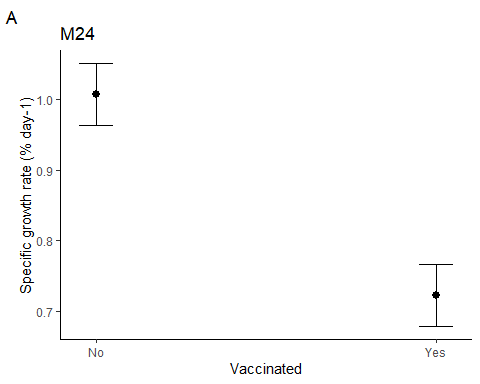 M24.Fig_tempxO2 <- plot_model (M24, type = "pred", terms =c("Temp","O2")) +
  labs (title = "M24", x = "Temperature (C)", y = "Specific growth rate (% day-1)", tag ="A") +
  theme (panel.background = element_rect (fill = "white", colour = "white")) +
  theme (axis.line = element_line (colour = "black"))
M24.Fig_tempxO2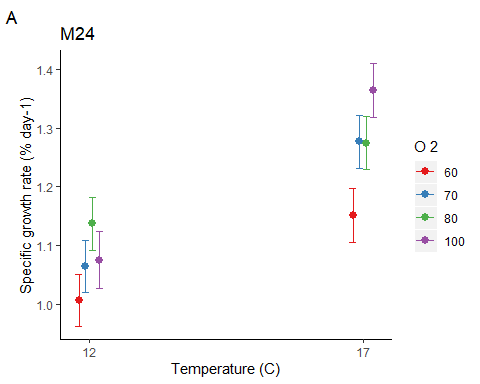 # run model without start mass
M23b <- glm (SGR ~ factor(O2) * Temp * Vaccinated + Sex, data = Data10)
M24b <- glm (SGR ~ factor(O2) * Temp + Vaccinated + Sex, data = Data10)
BIC (M23, M24)##     df      BIC
## M23 19 355.1134
## M24 12 325.0683par (mfrow =c(2,2))
plot (M24b)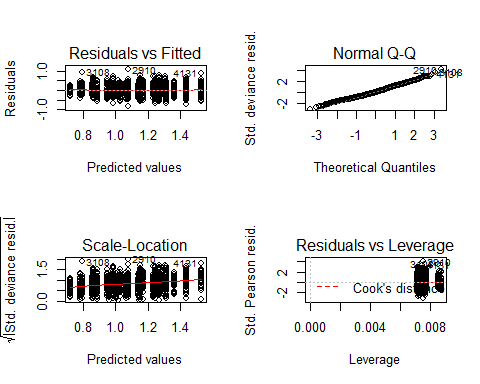 par (mfrow =c(1,1))

# model output
Anova (M24b, type = 3)## Analysis of Deviance Table (Type III tests)
## 
## Response: SGR
##                 LR Chisq Df Pr(>Chisq)    
## factor(O2)         21.44  3  8.522e-05 ***
## Temp               24.17  1  8.828e-07 ***
## Vaccinated        381.82  1  < 2.2e-16 ***
## Sex               128.43  1  < 2.2e-16 ***
## factor(O2):Temp    16.56  3  0.0008699 ***
## ---
## Signif. codes:  0 '***' 0.001 '**' 0.01 '*' 0.05 '.' 0.1 ' ' 1r.squaredGLMM (M24b)##            R2m       R2c
## [1,] 0.3633254 0.3633254M24b_null <- glm (SGR ~1, data = Data10)
BIC (M24b, M24b_null)##           df      BIC
## M24b      11 319.1530
## M24b_null  2 859.5318## SGR April 2017
# extract the relevant data
Data11 <- subset (Growth, Day==198 & Mass>0 & Initial_mass>0 & Sex!="Undetermined")

# Apr 2017 - plot the data
M27_dot_plot <- ggdotplot(Data11, "Group", "SGR", add = "mean_sd", size = 0.1) + PlotTheme + 
  theme (axis.text.x = element_text (angle = 45, hjust = 1))
M27_dot_plot ## `stat_bindot()` using `bins = 30`. Pick better value with `binwidth`.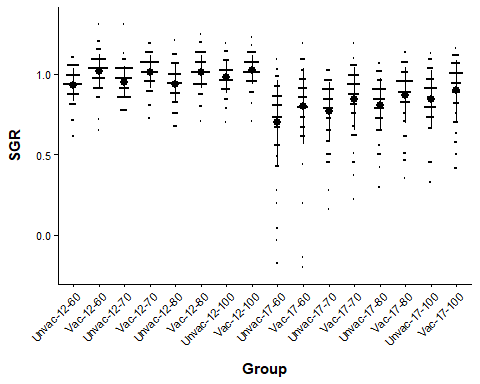 # Apr 2017 Vaccinated x environment model
M27 <- glm (SGR ~ factor(O2) * Temp * Vaccinated + Initial_mass + Sex, data = Data11)
M28 <- glm (SGR ~ factor(O2) * Temp + Vaccinated + Initial_mass + Sex, data = Data11)
BIC (M27, M28)##     df       BIC
## M27 19 -1166.668
## M28 12 -1209.306par (mfrow =c(2,2))
plot (M28) # bad qqplot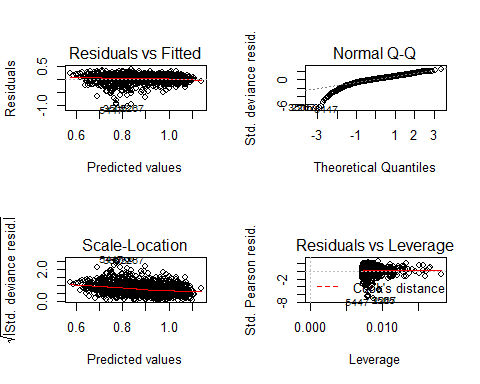 par (mfrow =c(1,1))

# logged data
M27log <- glm (log (SGR+1) ~ factor(O2) * Temp * Vaccinated + Initial_mass + Sex, data = Data11)
M28log <- glm (log (SGR+1) ~ factor(O2) * Temp + Vaccinated + Initial_mass + Sex, data = Data11)
BIC (M27log, M28log)##        df       BIC
## M27log 19 -2451.423
## M28log 12 -2493.680par (mfrow =c(2,2))
plot (M28log) # bad qqplot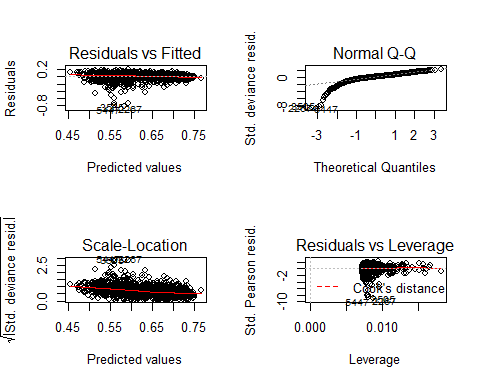 par (mfrow =c(1,1))

# tukey ladder or power
M27tuk <- glm (transformTukey (SGR+1) ~ factor(O2) * Temp * Vaccinated + Initial_mass + Sex, data = Data11)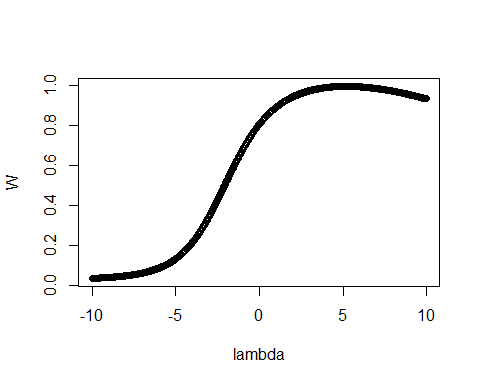 ## 
##     lambda      W Shapiro.p.value
## 605    5.1 0.9954       0.0004445
## 
## if (lambda >  0){TRANS = x ^ lambda} 
## if (lambda == 0){TRANS = log(x)} 
## if (lambda <  0){TRANS = -1 * x ^ lambda}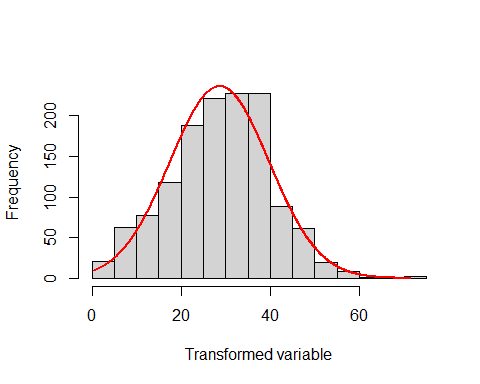 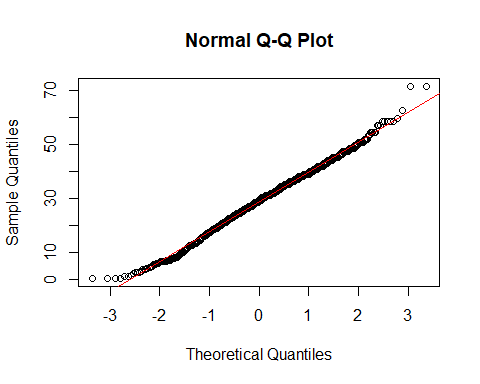 M28tuk <- glm (transformTukey (SGR+1) ~ factor(O2) * Temp + Vaccinated + Initial_mass + Sex, data = Data11)## 
##     lambda      W Shapiro.p.value
## 605    5.1 0.9954       0.0004445
## 
## if (lambda >  0){TRANS = x ^ lambda} 
## if (lambda == 0){TRANS = log(x)} 
## if (lambda <  0){TRANS = -1 * x ^ lambda}BIC (M27tuk, M28tuk)##        df      BIC
## M27tuk 19 9521.843
## M28tuk 12 9478.968par (mfrow =c(2,2))
plot (M28tuk) # looks good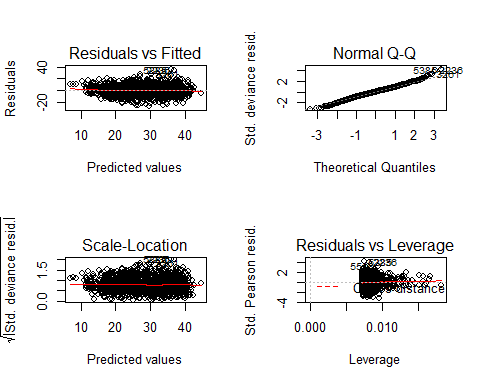 par (mfrow =c(1,1))

# box cox transformation
attach(Data11)
BoxSGR <- boxcox (SGR+1 ~1, lambda = seq (-6,6,0.1)) # Box cox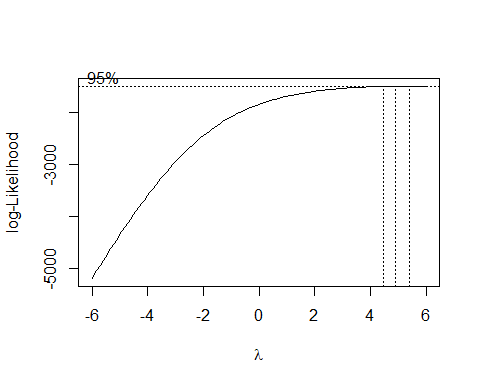 Cox <- data.frame (BoxSGR$x,BoxSGR$y) # Create a data frame with the results
Cox2 <- Cox[with(Cox,order(-Cox$BoxSGR.y)),] # Order the new data frame by decreasing y
Cox2 [1,] # Display the lambda with the greatest log likelihood##     BoxSGR.x  BoxSGR.y
## 110      4.9 -1497.562lambda <- Cox2[1,"BoxSGR.x"] # Extract the lambda
Data11$BoxSGR <- (SGR+1 ^ lambda-1) / lambda # Box-Cox transformation

M27box <- glm (BoxSGR ~ factor(O2) * Temp * Vaccinated + Initial_mass + Sex, data = Data11)
M28box <- glm (BoxSGR ~ factor(O2) * Temp + Vaccinated + Initial_mass + Sex, data = Data11)
BIC (M27box, M28box)##        df       BIC
## M27box 19 -5368.606
## M28box 12 -5411.243par (mfrow =c(2,2))
plot (M28box) # bad qqplot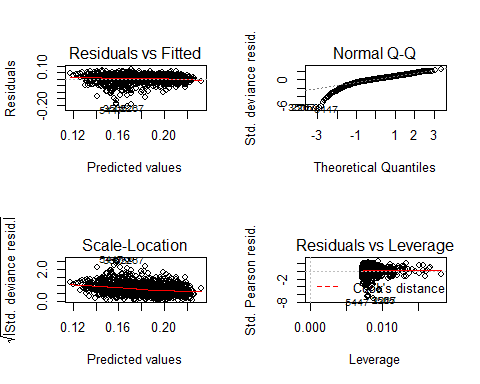 par (mfrow =c(1,1))

# tukey transformation output
Anova (M28tuk, type = 3) # transformed looks the same as the non-transformed## Analysis of Deviance Table (Type III tests)
## 
## Response: transformTukey(SGR + 1)
##                 LR Chisq Df Pr(>Chisq)    
## factor(O2)         3.153  3     0.3686    
## Temp             126.076  1  < 2.2e-16 ***
## Vaccinated        28.025  1  1.197e-07 ***
## Initial_mass     248.428  1  < 2.2e-16 ***
## Sex               16.167  1  5.799e-05 ***
## factor(O2):Temp   26.649  3  6.975e-06 ***
## ---
## Signif. codes:  0 '***' 0.001 '**' 0.01 '*' 0.05 '.' 0.1 ' ' 1Anova (M28, type = 3) # no transformation## Analysis of Deviance Table (Type III tests)
## 
## Response: SGR
##                 LR Chisq Df Pr(>Chisq)    
## factor(O2)         1.527  3     0.6762    
## Temp             138.843  1  < 2.2e-16 ***
## Vaccinated        16.924  1  3.891e-05 ***
## Initial_mass     159.838  1  < 2.2e-16 ***
## Sex               17.542  1  2.810e-05 ***
## factor(O2):Temp   34.676  3  1.426e-07 ***
## ---
## Signif. codes:  0 '***' 0.001 '**' 0.01 '*' 0.05 '.' 0.1 ' ' 1r.squaredGLMM (M28tuk)##            R2m       R2c
## [1,] 0.4249349 0.4249349M28tuk_null <- glm (transformTukey (SGR+1) ~1, data = Data11)## 
##     lambda      W Shapiro.p.value
## 605    5.1 0.9954       0.0004445
## 
## if (lambda >  0){TRANS = x ^ lambda} 
## if (lambda == 0){TRANS = log(x)} 
## if (lambda <  0){TRANS = -1 * x ^ lambda}BIC (M28tuk, M28tuk_null)##             df       BIC
## M28tuk      12  9478.968
## M28tuk_null  2 10142.803M28tuk.bt <- update(ref_grid (M28tuk), tran = make.tran ("power", param =c (5.15))) # back transform the model
lsmeans (M28tuk.bt, pairwise ~ factor(O2)|Temp, type = "response") # O2 effect in 17C only## Note: Use 'contrast(regrid(object), ...)' to obtain contrasts of back-transformed estimates## $lsmeans
## Temp = 12:
##   O2 response      SE  df asymp.LCL asymp.UCL
##   60    0.952 0.00791 Inf     0.936     0.967
##   70    0.957 0.00784 Inf     0.942     0.972
##   80    0.963 0.00787 Inf     0.948     0.979
##  100    0.971 0.00854 Inf     0.954     0.988
## 
## Temp = 17:
##   O2 response      SE  df asymp.LCL asymp.UCL
##   60    0.803 0.01125 Inf     0.780     0.824
##   70    0.866 0.00973 Inf     0.846     0.884
##   80    0.886 0.00916 Inf     0.867     0.903
##  100    0.927 0.00864 Inf     0.909     0.943
## 
## Results are averaged over the levels of: Vaccinated, Sex 
## Confidence level used: 0.95 
## Intervals are back-transformed from the mu^5.15(mu + 1) scale 
## 
## $contrasts
## Temp = 12:
##  contrast estimate    SE  df z.ratio p.value
##  60 - 70    -0.443 0.911 Inf -0.487  0.9620 
##  60 - 80    -0.957 0.924 Inf -1.035  0.7287 
##  60 - 100   -1.627 0.965 Inf -1.685  0.3314 
##  70 - 80    -0.513 0.925 Inf -0.555  0.9453 
##  70 - 100   -1.183 0.967 Inf -1.224  0.6113 
##  80 - 100   -0.670 0.981 Inf -0.683  0.9036 
## 
## Temp = 17:
##  contrast estimate    SE  df z.ratio p.value
##  60 - 70    -4.018 0.942 Inf -4.266  0.0001 
##  60 - 80    -5.422 0.935 Inf -5.802  <.0001 
##  60 - 100   -8.476 0.948 Inf -8.938  <.0001 
##  70 - 80    -1.404 0.915 Inf -1.534  0.4168 
##  70 - 100   -4.457 0.925 Inf -4.821  <.0001 
##  80 - 100   -3.054 0.919 Inf -3.322  0.0050 
## 
## Results are averaged over the levels of: Vaccinated, Sex 
## Note: contrasts are still on the mu^5.15(mu + 1) scale 
## P value adjustment: tukey method for comparing a family of 4 estimateslsmeans (M28tuk.bt, pairwise ~ Vaccinated, type = "response") # Vaccinated grow quicker## Note: Use 'contrast(regrid(object), ...)' to obtain contrasts of back-transformed estimates## $lsmeans
##  Vaccinated response      SE  df asymp.LCL asymp.UCL
##  No            0.902 0.00463 Inf     0.892     0.910
##  Yes           0.936 0.00424 Inf     0.927     0.944
## 
## Results are averaged over the levels of: O2, Temp, Sex 
## Confidence level used: 0.95 
## Intervals are back-transformed from the mu^5.15(mu + 1) scale 
## 
## $contrasts
##  contrast estimate    SE  df z.ratio p.value
##  No - Yes    -2.62 0.495 Inf -5.294  <.0001 
## 
## Results are averaged over the levels of: O2, Temp, Sex 
## Note: contrasts are still on the mu^5.15(mu + 1) scalelsmeans (M28tuk.bt, pairwise ~ factor(O2) | Temp | Vaccinated, type = "response") # O2 effect in 17C only## Note: Use 'contrast(regrid(object), ...)' to obtain contrasts of back-transformed estimates## $lsmeans
## Temp = 12, Vaccinated = No:
##   O2 response      SE  df asymp.LCL asymp.UCL
##   60    0.936 0.00859 Inf     0.919     0.952
##   70    0.941 0.00851 Inf     0.924     0.958
##   80    0.948 0.00859 Inf     0.931     0.964
##  100    0.956 0.00914 Inf     0.938     0.973
## 
## Temp = 17, Vaccinated = No:
##   O2 response      SE  df asymp.LCL asymp.UCL
##   60    0.780 0.01268 Inf     0.755     0.804
##   70    0.846 0.01112 Inf     0.824     0.867
##   80    0.867 0.01042 Inf     0.846     0.887
##  100    0.909 0.00982 Inf     0.890     0.928
## 
## Temp = 12, Vaccinated = Yes:
##   O2 response      SE  df asymp.LCL asymp.UCL
##   60    0.968 0.00834 Inf     0.951     0.984
##   70    0.973 0.00827 Inf     0.956     0.989
##   80    0.979 0.00821 Inf     0.962     0.994
##  100    0.986 0.00888 Inf     0.969     1.003
## 
## Temp = 17, Vaccinated = Yes:
##   O2 response      SE  df asymp.LCL asymp.UCL
##   60    0.824 0.01138 Inf     0.801     0.846
##   70    0.884 0.00969 Inf     0.865     0.903
##   80    0.904 0.00920 Inf     0.885     0.921
##  100    0.943 0.00862 Inf     0.926     0.960
## 
## Results are averaged over the levels of: Sex 
## Confidence level used: 0.95 
## Intervals are back-transformed from the mu^5.15(mu + 1) scale 
## 
## $contrasts
## Temp = 12, Vaccinated = No:
##  contrast estimate    SE  df z.ratio p.value
##  60 - 70    -0.443 0.911 Inf -0.487  0.9620 
##  60 - 80    -0.957 0.924 Inf -1.035  0.7287 
##  60 - 100   -1.627 0.965 Inf -1.685  0.3314 
##  70 - 80    -0.513 0.925 Inf -0.555  0.9453 
##  70 - 100   -1.183 0.967 Inf -1.224  0.6113 
##  80 - 100   -0.670 0.981 Inf -0.683  0.9036 
## 
## Temp = 17, Vaccinated = No:
##  contrast estimate    SE  df z.ratio p.value
##  60 - 70    -4.018 0.942 Inf -4.266  0.0001 
##  60 - 80    -5.422 0.935 Inf -5.802  <.0001 
##  60 - 100   -8.476 0.948 Inf -8.938  <.0001 
##  70 - 80    -1.404 0.915 Inf -1.534  0.4168 
##  70 - 100   -4.457 0.925 Inf -4.821  <.0001 
##  80 - 100   -3.054 0.919 Inf -3.322  0.0050 
## 
## Temp = 12, Vaccinated = Yes:
##  contrast estimate    SE  df z.ratio p.value
##  60 - 70    -0.443 0.911 Inf -0.487  0.9620 
##  60 - 80    -0.957 0.924 Inf -1.035  0.7287 
##  60 - 100   -1.627 0.965 Inf -1.685  0.3314 
##  70 - 80    -0.513 0.925 Inf -0.555  0.9453 
##  70 - 100   -1.183 0.967 Inf -1.224  0.6113 
##  80 - 100   -0.670 0.981 Inf -0.683  0.9036 
## 
## Temp = 17, Vaccinated = Yes:
##  contrast estimate    SE  df z.ratio p.value
##  60 - 70    -4.018 0.942 Inf -4.266  0.0001 
##  60 - 80    -5.422 0.935 Inf -5.802  <.0001 
##  60 - 100   -8.476 0.948 Inf -8.938  <.0001 
##  70 - 80    -1.404 0.915 Inf -1.534  0.4168 
##  70 - 100   -4.457 0.925 Inf -4.821  <.0001 
##  80 - 100   -3.054 0.919 Inf -3.322  0.0050 
## 
## Results are averaged over the levels of: Sex 
## Note: contrasts are still on the mu^5.15(mu + 1) scale 
## P value adjustment: tukey method for comparing a family of 4 estimatesM28tuk.Fig_Vaccinated <- plot_model (M28tuk, type = "pred", terms = c ("Vaccinated")) +
  labs (title = "M28tuk", x = "Vaccinated", y = "Tukey transformed specific growth rate", tag ="A") +
  theme (panel.background = element_rect (fill = "white", colour = "white")) +
  theme (axis.line = element_line (colour = "black"))
M28tuk.Fig_Vaccinated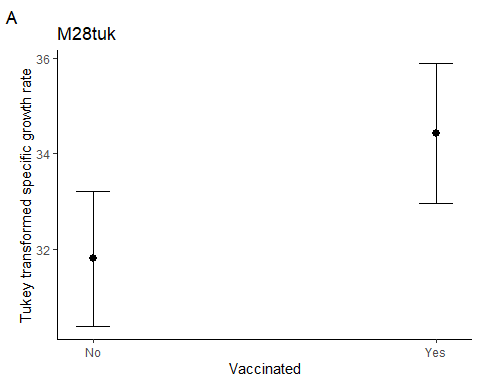 M28tuk.Fig_tempxO2 <- plot_model (M28tuk, type = "pred", terms =c ("Temp","O2")) +
  labs (title = "M28tuk", x = "Temperature (C)", y = "Tukey transformed specific growth rate", tag ="A") +
  theme (panel.background = element_rect (fill = "white", colour = "white")) +
  theme (axis.line = element_line (colour = "black"))
M28tuk.Fig_tempxO2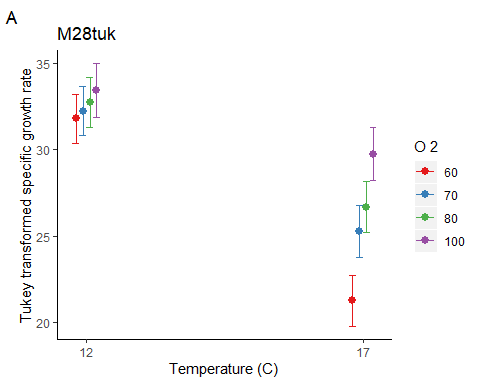 # non-transformed models
M28.Fig_Vaccinated <- plot_model (M28, type = "pred", terms =c("Vaccinated")) +
  labs (title = "M28tuk", x = "Vaccinated", y = "SGR (%/day)", tag ="") +
  theme (panel.background = element_rect (fill = "white", colour = "white")) +
  theme (axis.line = element_line (colour="black"))
M28.Fig_Vaccinated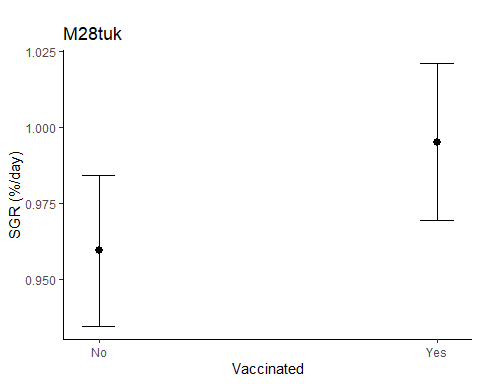 M28.Fig_tempxO2 <- plot_model (M28, type = "pred", terms =c("Temp","O2")) +
  labs (title = "M28tuk", x = "Temperature (C)", y = "SGR (%/day)", tag ="") +
  theme (panel.background = element_rect (fill = "white", colour = "white")) +
  theme (axis.line = element_line (colour="black"))
M28.Fig_tempxO2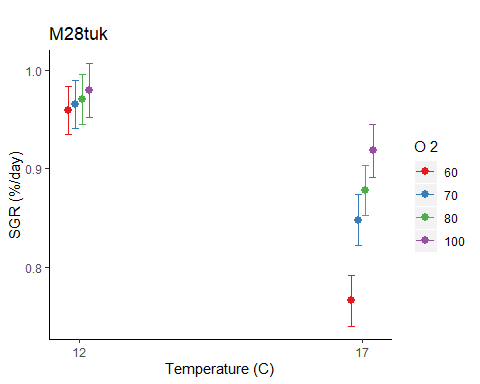 # run model without initial mass
M27btuk <- glm (transformTukey (SGR+1) ~ factor(O2) * Temp * Vaccinated + Sex, data = Data11)## 
##     lambda      W Shapiro.p.value
## 605    5.1 0.9954       0.0004445
## 
## if (lambda >  0){TRANS = x ^ lambda} 
## if (lambda == 0){TRANS = log(x)} 
## if (lambda <  0){TRANS = -1 * x ^ lambda}M28btuk <- glm (transformTukey (SGR+1) ~ factor(O2) * Temp + Vaccinated + Sex, data = Data11)## 
##     lambda      W Shapiro.p.value
## 605    5.1 0.9954       0.0004445
## 
## if (lambda >  0){TRANS = x ^ lambda} 
## if (lambda == 0){TRANS = log(x)} 
## if (lambda <  0){TRANS = -1 * x ^ lambda}BIC (M27btuk, M28btuk)##         df      BIC
## M27btuk 18 9746.745
## M28btuk 11 9701.186par (mfrow =c(2,2))
plot (M28btuk) # looks good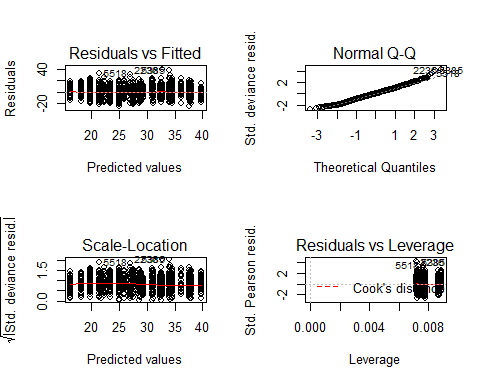 par (mfrow =c(1,1))

Anova (M28tuk, type = 3) # with initial mass## Analysis of Deviance Table (Type III tests)
## 
## Response: transformTukey(SGR + 1)
##                 LR Chisq Df Pr(>Chisq)    
## factor(O2)         3.153  3     0.3686    
## Temp             126.076  1  < 2.2e-16 ***
## Vaccinated        28.025  1  1.197e-07 ***
## Initial_mass     248.428  1  < 2.2e-16 ***
## Sex               16.167  1  5.799e-05 ***
## factor(O2):Temp   26.649  3  6.975e-06 ***
## ---
## Signif. codes:  0 '***' 0.001 '**' 0.01 '*' 0.05 '.' 0.1 ' ' 1Anova (M28btuk, type = 3) # without initial mass## Analysis of Deviance Table (Type III tests)
## 
## Response: transformTukey(SGR + 1)
##                 LR Chisq Df Pr(>Chisq)    
## factor(O2)         4.871  3    0.18147    
## Temp             156.182  1  < 2.2e-16 ***
## Vaccinated       105.959  1  < 2.2e-16 ***
## Sex               49.079  1  2.459e-12 ***
## factor(O2):Temp    9.562  3    0.02268 *  
## ---
## Signif. codes:  0 '***' 0.001 '**' 0.01 '*' 0.05 '.' 0.1 ' ' 1r.squaredGLMM (M28btuk)##            R2m       R2c
## [1,] 0.3166918 0.3166918M28btuk_null <- glm (transformTukey (SGR+1) ~1, data = Data11)## 
##     lambda      W Shapiro.p.value
## 605    5.1 0.9954       0.0004445
## 
## if (lambda >  0){TRANS = x ^ lambda} 
## if (lambda == 0){TRANS = log(x)} 
## if (lambda <  0){TRANS = -1 * x ^ lambda}BIC (M28btuk, M28btuk_null)##              df       BIC
## M28btuk      11  9701.186
## M28btuk_null  2 10142.803#### Within time point TGC analysis ####
## TGC November 2016
# Nov 2016 - plot the data
M23c_dot_plot <- ggdotplot (Data10, "Group", "TGC", add = "mean_sd", size = 0.1) + PlotTheme + 
  theme (axis.text.x = element_text (angle = 45, hjust = 1))
M23c_dot_plot ## `stat_bindot()` using `bins = 30`. Pick better value with `binwidth`.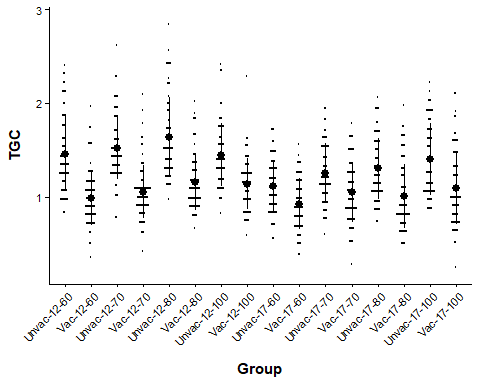 # Nov 2016 Vaccinated x environment model
M23c <- glm (TGC ~ factor(O2) * Temp * Vaccinated + Sex, data = Data10)
M24c <- glm (TGC ~ factor(O2) * Temp + Vaccinated + Sex, data = Data10)
BIC (M23c, M24c)##      df      BIC
## M23c 18 826.8934
## M24c 11 820.8055par (mfrow =c (2,2))
plot (M24c)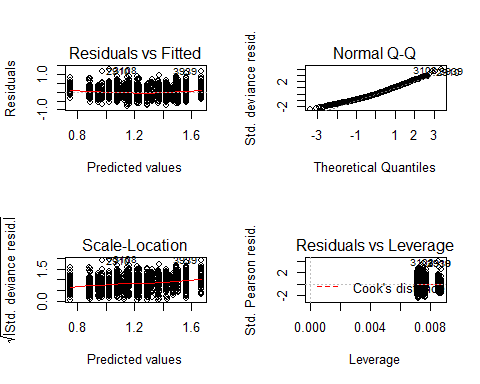 par (mfrow =c (1,1))

# model output
Anova (M24c, type = 3)## Analysis of Deviance Table (Type III tests)
## 
## Response: TGC
##                 LR Chisq Df Pr(>Chisq)    
## factor(O2)         25.56  3  1.177e-05 ***
## Temp               34.27  1  4.802e-09 ***
## Vaccinated        386.62  1  < 2.2e-16 ***
## Sex               121.45  1  < 2.2e-16 ***
## factor(O2):Temp    16.32  3  0.0009763 ***
## ---
## Signif. codes:  0 '***' 0.001 '**' 0.01 '*' 0.05 '.' 0.1 ' ' 1Anova (M24, type = 3)## Analysis of Deviance Table (Type III tests)
## 
## Response: SGR
##                 LR Chisq Df Pr(>Chisq)    
## factor(O2)         20.80  3  0.0001161 ***
## Temp               24.94  1  5.918e-07 ***
## Vaccinated        379.41  1  < 2.2e-16 ***
## Initial_mass        1.27  1  0.2597865    
## Sex               127.31  1  < 2.2e-16 ***
## factor(O2):Temp    16.94  3  0.0007256 ***
## ---
## Signif. codes:  0 '***' 0.001 '**' 0.01 '*' 0.05 '.' 0.1 ' ' 1r.squaredGLMM (M24c)##            R2m       R2c
## [1,] 0.3241796 0.3241796M24c_null <- glm (TGC ~1, data = Data10)
BIC (M24c, M24c_null)##           df       BIC
## M24c      11  820.8055
## M24c_null  2 1281.2918lsmeans (M24c, pairwise ~ factor(O2) | Temp) # Temperature effect in both treatments## $lsmeans
## Temp = 12:
##   O2 lsmean     SE  df asymp.LCL asymp.UCL
##   60   1.22 0.0243 Inf     1.177      1.27
##   70   1.29 0.0244 Inf     1.246      1.34
##   80   1.40 0.0247 Inf     1.350      1.45
##  100   1.30 0.0270 Inf     1.243      1.35
## 
## Temp = 17:
##   O2 lsmean     SE  df asymp.LCL asymp.UCL
##   60   1.02 0.0252 Inf     0.971      1.07
##   70   1.16 0.0247 Inf     1.110      1.21
##   80   1.15 0.0242 Inf     1.107      1.20
##  100   1.24 0.0248 Inf     1.193      1.29
## 
## Results are averaged over the levels of: Vaccinated, Sex 
## Confidence level used: 0.95 
## 
## $contrasts
## Temp = 12:
##  contrast estimate     SE  df z.ratio p.value
##  60 - 70  -0.06879 0.0344 Inf -2.000  0.1880 
##  60 - 80  -0.17361 0.0346 Inf -5.018  <.0001 
##  60 - 100 -0.07126 0.0363 Inf -1.963  0.2022 
##  70 - 80  -0.10482 0.0347 Inf -3.021  0.0134 
##  70 - 100 -0.00247 0.0364 Inf -0.068  0.9999 
##  80 - 100  0.10235 0.0366 Inf  2.797  0.0265 
## 
## Temp = 17:
##  contrast estimate     SE  df z.ratio p.value
##  60 - 70  -0.13861 0.0353 Inf -3.929  0.0005 
##  60 - 80  -0.13424 0.0349 Inf -3.843  0.0007 
##  60 - 100 -0.22124 0.0353 Inf -6.263  <.0001 
##  70 - 80   0.00437 0.0346 Inf  0.126  0.9993 
##  70 - 100 -0.08263 0.0350 Inf -2.363  0.0843 
##  80 - 100 -0.08700 0.0346 Inf -2.514  0.0578 
## 
## Results are averaged over the levels of: Vaccinated, Sex 
## P value adjustment: tukey method for comparing a family of 4 estimateslsmeans (M24c, pairwise ~ Vaccinated) # Vaccinated grow slower## $lsmeans
##  Vaccinated lsmean     SE  df asymp.LCL asymp.UCL
##  No           1.40 0.0126 Inf      1.37      1.42
##  Yes          1.05 0.0123 Inf      1.03      1.07
## 
## Results are averaged over the levels of: O2, Temp, Sex 
## Confidence level used: 0.95 
## 
## $contrasts
##  contrast estimate     SE  df z.ratio p.value
##  No - Yes    0.346 0.0176 Inf 19.663  <.0001 
## 
## Results are averaged over the levels of: O2, Temp, Sexlsmeans (M24c, pairwise ~ factor(O2) | Temp | Vaccinated ) ## $lsmeans
## Temp = 12, Vaccinated = No:
##   O2 lsmean     SE  df asymp.LCL asymp.UCL
##   60  1.398 0.0258 Inf     1.347      1.45
##   70  1.467 0.0260 Inf     1.416      1.52
##   80  1.571 0.0263 Inf     1.520      1.62
##  100  1.469 0.0285 Inf     1.413      1.53
## 
## Temp = 17, Vaccinated = No:
##   O2 lsmean     SE  df asymp.LCL asymp.UCL
##   60  1.193 0.0267 Inf     1.141      1.25
##   70  1.332 0.0263 Inf     1.280      1.38
##   80  1.327 0.0257 Inf     1.277      1.38
##  100  1.414 0.0264 Inf     1.363      1.47
## 
## Temp = 12, Vaccinated = Yes:
##   O2 lsmean     SE  df asymp.LCL asymp.UCL
##   60  1.052 0.0257 Inf     1.002      1.10
##   70  1.121 0.0259 Inf     1.070      1.17
##   80  1.226 0.0261 Inf     1.175      1.28
##  100  1.123 0.0283 Inf     1.068      1.18
## 
## Temp = 17, Vaccinated = Yes:
##   O2 lsmean     SE  df asymp.LCL asymp.UCL
##   60  0.847 0.0267 Inf     0.795      0.90
##   70  0.986 0.0261 Inf     0.935      1.04
##   80  0.982 0.0258 Inf     0.931      1.03
##  100  1.069 0.0262 Inf     1.017      1.12
## 
## Results are averaged over the levels of: Sex 
## Confidence level used: 0.95 
## 
## $contrasts
## Temp = 12, Vaccinated = No:
##  contrast estimate     SE  df z.ratio p.value
##  60 - 70  -0.06879 0.0344 Inf -2.000  0.1880 
##  60 - 80  -0.17361 0.0346 Inf -5.018  <.0001 
##  60 - 100 -0.07126 0.0363 Inf -1.963  0.2022 
##  70 - 80  -0.10482 0.0347 Inf -3.021  0.0134 
##  70 - 100 -0.00247 0.0364 Inf -0.068  0.9999 
##  80 - 100  0.10235 0.0366 Inf  2.797  0.0265 
## 
## Temp = 17, Vaccinated = No:
##  contrast estimate     SE  df z.ratio p.value
##  60 - 70  -0.13861 0.0353 Inf -3.929  0.0005 
##  60 - 80  -0.13424 0.0349 Inf -3.843  0.0007 
##  60 - 100 -0.22124 0.0353 Inf -6.263  <.0001 
##  70 - 80   0.00437 0.0346 Inf  0.126  0.9993 
##  70 - 100 -0.08263 0.0350 Inf -2.363  0.0843 
##  80 - 100 -0.08700 0.0346 Inf -2.514  0.0578 
## 
## Temp = 12, Vaccinated = Yes:
##  contrast estimate     SE  df z.ratio p.value
##  60 - 70  -0.06879 0.0344 Inf -2.000  0.1880 
##  60 - 80  -0.17361 0.0346 Inf -5.018  <.0001 
##  60 - 100 -0.07126 0.0363 Inf -1.963  0.2022 
##  70 - 80  -0.10482 0.0347 Inf -3.021  0.0134 
##  70 - 100 -0.00247 0.0364 Inf -0.068  0.9999 
##  80 - 100  0.10235 0.0366 Inf  2.797  0.0265 
## 
## Temp = 17, Vaccinated = Yes:
##  contrast estimate     SE  df z.ratio p.value
##  60 - 70  -0.13861 0.0353 Inf -3.929  0.0005 
##  60 - 80  -0.13424 0.0349 Inf -3.843  0.0007 
##  60 - 100 -0.22124 0.0353 Inf -6.263  <.0001 
##  70 - 80   0.00437 0.0346 Inf  0.126  0.9993 
##  70 - 100 -0.08263 0.0350 Inf -2.363  0.0843 
##  80 - 100 -0.08700 0.0346 Inf -2.514  0.0578 
## 
## Results are averaged over the levels of: Sex 
## P value adjustment: tukey method for comparing a family of 4 estimatesM24c.Fig_Vaccinated <- plot_model (M24c, type = "pred", terms =c ("Vaccinated")) +
  labs (title = "M24", x = "Vaccinated", y = "Thermal growth coefficient", tag ="A") +
  theme (panel.background = element_rect (fill = "white", colour = "white")) +
  theme (axis.line = element_line (colour = "black"))
M24c.Fig_Vaccinated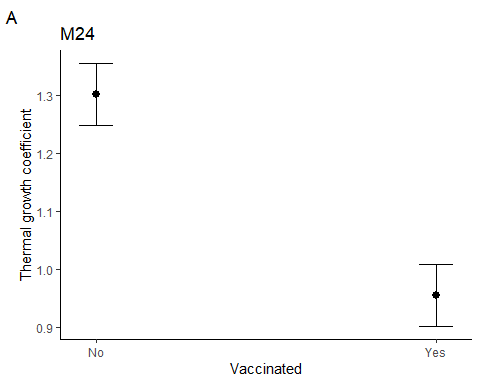 M24c.Fig_tempxO2 <- plot_model (M24c, type = "pred", terms =c ("Temp","O2")) +
  labs (title = "M24", x = "Temperature (C)", y = "Thermal growth coefficient", tag ="A") +
  theme (panel.background = element_rect (fill = "white", colour = "white")) +
  theme (axis.line = element_line (colour="black"))
M24c.Fig_tempxO2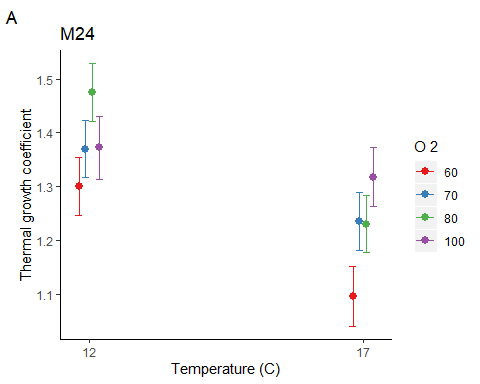 ## TGC April 2017
# Apr 2017 - plot the data
M27c_dot_plot <- ggdotplot (Data11, "Group", "TGC", add = "mean_sd", size = 0.1) + PlotTheme + 
  theme (axis.text.x = element_text (angle = 45, hjust = 1))
M27c_dot_plot ## `stat_bindot()` using `bins = 30`. Pick better value with `binwidth`.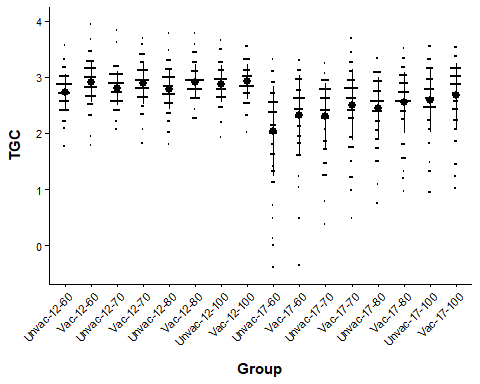 # Apr 2017 vaccinated x environment model
M27c <- glm (TGC ~ factor(O2) * Temp * Vaccinated + Sex, data = Data11)
M28c <- glm (TGC ~ factor(O2) * Temp + Vaccinated + Sex, data = Data11)
BIC (M27c, M28c)##      df      BIC
## M27c 18 2035.161
## M28c 11 1992.069par (mfrow =c (2,2))
plot (M28c) # bad qqplot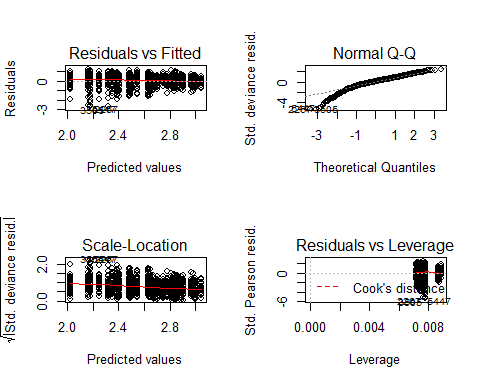 par (mfrow =c (1,1))

# logged data
M27clog <- glm (log (TGC+1) ~ factor(O2) * Temp * Vaccinated + Sex, data = Data11)
M28clog <- glm (log (TGC+1) ~ factor(O2) * Temp + Vaccinated + Sex, data = Data11)
BIC (M27clog, M28clog)##         df       BIC
## M27clog 18 -664.0701
## M28clog 11 -706.6347par (mfrow =c (2,2))
plot (M28clog) # bad qqplot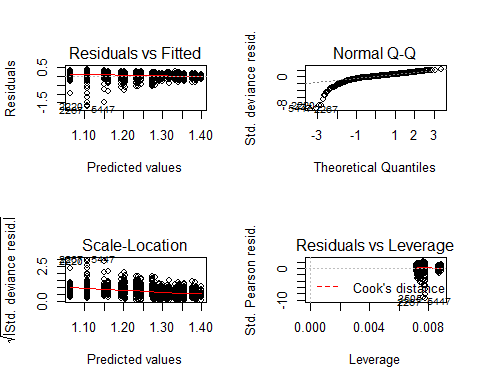 par (mfrow =c (1,1))

# tukey ladder or power
M27ctuk <- glm (transformTukey (TGC+1) ~ factor(O2) * Temp * Vaccinated + Sex, data = Data11)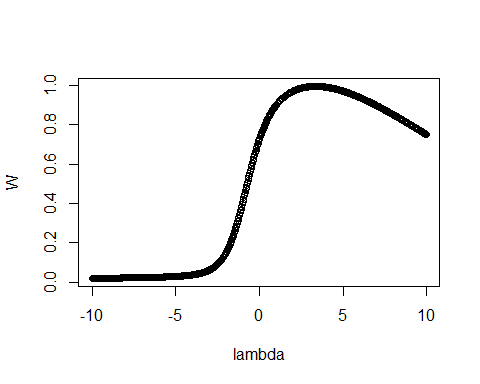 ## 
##     lambda      W Shapiro.p.value
## 534  3.325 0.9933       1.002e-05
## 
## if (lambda >  0){TRANS = x ^ lambda} 
## if (lambda == 0){TRANS = log(x)} 
## if (lambda <  0){TRANS = -1 * x ^ lambda}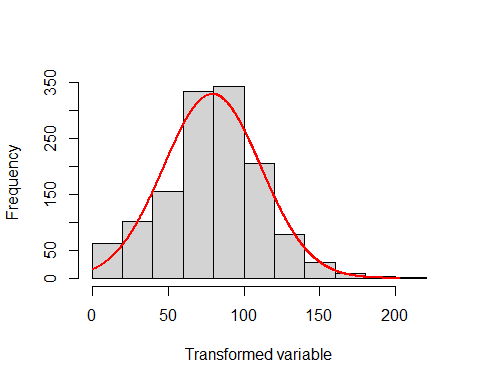 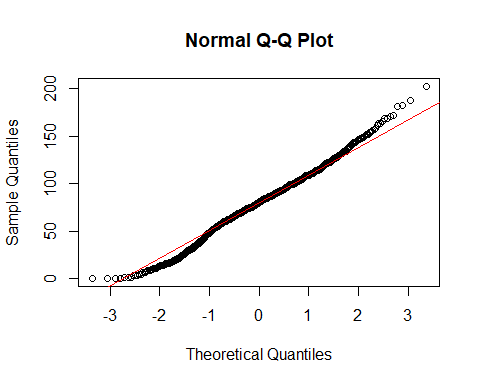 M28ctuk <- glm (transformTukey (TGC+1) ~ factor(O2) * Temp + Vaccinated + Sex, data = Data11)## 
##     lambda      W Shapiro.p.value
## 534  3.325 0.9933       1.002e-05
## 
## if (lambda >  0){TRANS = x ^ lambda} 
## if (lambda == 0){TRANS = log(x)} 
## if (lambda <  0){TRANS = -1 * x ^ lambda}BIC (M27ctuk, M28ctuk)##         df      BIC
## M27ctuk 18 12728.34
## M28ctuk 11 12684.57par (mfrow =c (2,2))
plot (M28ctuk) # looks good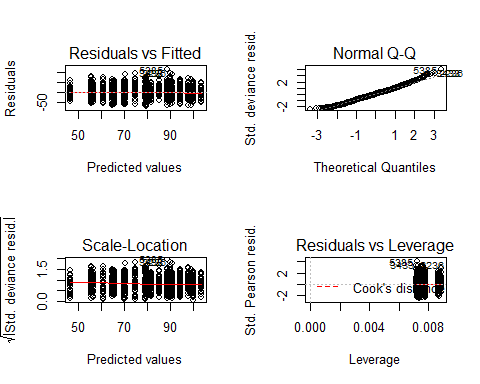 par (mfrow =c (1,1))

# box cox transformation
attach (Data11)## The following object is masked _by_ .GlobalEnv:
## 
##     BoxSGR## The following objects are masked from Data11 (pos = 3):
## 
##     Cataract, Day, Fish, Full_set, Group, Initial_mass, K_factor,
##     Length, Loser, Mass, Mature, O2, Sex, SGR, Tank, Temp, TGC, Time,
##     VaccinatedBoxTGC <-boxcox (TGC+1 ~1, lambda = seq (-6, 6, 0.1)) # Box cox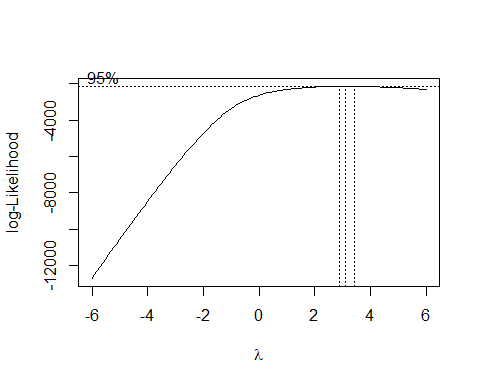 Cox <- data.frame (BoxTGC$x, BoxTGC$y) # Create a data frame with the results
Cox2 <- Cox [with (Cox, order (-Cox$BoxTGC.y)),] # Order the new data frame by decreasing y
Cox2 [1,] # Display the lambda with the greatest log likelihood##    BoxTGC.x  BoxTGC.y
## 92      3.1 -2141.639lambda <- Cox2 [1,"BoxTGC.x"] # Extract the lambda
Data11$BoxTGC <- (TGC+1^lambda-1) / lambda # Box-Cox transformation

M27cbox <- glm (BoxTGC ~ factor(O2) * Temp * Vaccinated + Sex, data = Data11)
M28cbox <- glm (BoxTGC ~ factor(O2) * Temp + Vaccinated + Sex, data = Data11)
BIC (M27cbox, M28cbox)##         df       BIC
## M27cbox 18 -956.2664
## M28cbox 11 -999.3583par (mfrow =c(2,2))
plot (M28cbox) # bad qqplot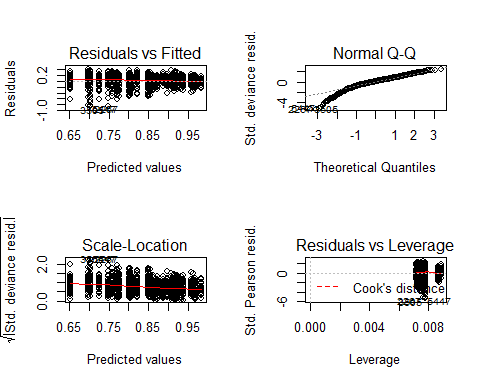 par (mfrow =c(1,1))

# tukey transformation output
Anova (M28ctuk, type = 3) # transformed looks the same as the non-transformed## Analysis of Deviance Table (Type III tests)
## 
## Response: transformTukey(TGC + 1)
##                 LR Chisq Df Pr(>Chisq)    
## factor(O2)         3.193  3  0.3627667    
## Temp             112.997  1  < 2.2e-16 ***
## Vaccinated        34.409  1  4.466e-09 ***
## Sex               33.797  1  6.117e-09 ***
## factor(O2):Temp   17.293  3  0.0006151 ***
## ---
## Signif. codes:  0 '***' 0.001 '**' 0.01 '*' 0.05 '.' 0.1 ' ' 1Anova (M28c, type = 3) # no transformation## Analysis of Deviance Table (Type III tests)
## 
## Response: TGC
##                 LR Chisq Df Pr(>Chisq)    
## factor(O2)         2.040  3     0.5641    
## Temp             138.112  1  < 2.2e-16 ***
## Vaccinated        26.643  1  2.448e-07 ***
## Sex               30.492  1  3.352e-08 ***
## factor(O2):Temp   25.846  3  1.027e-05 ***
## ---
## Signif. codes:  0 '***' 0.001 '**' 0.01 '*' 0.05 '.' 0.1 ' ' 1r.squaredGLMM (M28ctuk)##            R2m       R2c
## [1,] 0.2099364 0.2099364M28ctuk_null <- glm (transformTukey (TGC+1) ~1, data = Data11)## 
##     lambda      W Shapiro.p.value
## 534  3.325 0.9933       1.002e-05
## 
## if (lambda >  0){TRANS = x ^ lambda} 
## if (lambda == 0){TRANS = log(x)} 
## if (lambda <  0){TRANS = -1 * x ^ lambda}BIC (M28ctuk, M28ctuk_null)##              df      BIC
## M28ctuk      11 12684.57
## M28ctuk_null  2 12933.31M28ctuk.bt <- update (ref_grid (M28ctuk), tran = make.tran("power", param =c (3.325))) # back transform the model
lsmeans (M28ctuk.bt, pairwise ~ factor(O2) | Temp, type = "response") # O2 effect in 17C only## Note: Use 'contrast(regrid(object), ...)' to obtain contrasts of back-transformed estimates## $lsmeans
## Temp = 12:
##   O2 response     SE  df asymp.LCL asymp.UCL
##   60     2.86 0.0283 Inf      2.80      2.91
##   70     2.87 0.0281 Inf      2.82      2.93
##   80     2.89 0.0286 Inf      2.83      2.94
##  100     2.93 0.0303 Inf      2.87      2.98
## 
## Temp = 17:
##   O2 response     SE  df asymp.LCL asymp.UCL
##   60     2.35 0.0408 Inf      2.27      2.43
##   70     2.52 0.0354 Inf      2.45      2.59
##   80     2.59 0.0334 Inf      2.52      2.65
##  100     2.73 0.0312 Inf      2.67      2.79
## 
## Results are averaged over the levels of: Vaccinated, Sex 
## Confidence level used: 0.95 
## Intervals are back-transformed from the mu^3.325(mu + 1) scale 
## 
## $contrasts
## Temp = 12:
##  contrast estimate   SE  df z.ratio p.value
##  60 - 70     -1.24 3.07 Inf -0.404  0.9778 
##  60 - 80     -2.36 3.11 Inf -0.760  0.8722 
##  60 - 100    -5.60 3.25 Inf -1.722  0.3121 
##  70 - 80     -1.13 3.11 Inf -0.362  0.9838 
##  70 - 100    -4.36 3.25 Inf -1.339  0.5378 
##  80 - 100    -3.23 3.29 Inf -0.981  0.7601 
## 
## Temp = 17:
##  contrast estimate   SE  df z.ratio p.value
##  60 - 70     -9.87 3.14 Inf -3.139  0.0092 
##  60 - 80    -14.25 3.12 Inf -4.561  <.0001 
##  60 - 100   -24.01 3.16 Inf -7.608  <.0001 
##  70 - 80     -4.38 3.08 Inf -1.423  0.4850 
##  70 - 100   -14.14 3.11 Inf -4.541  <.0001 
##  80 - 100    -9.76 3.10 Inf -3.152  0.0088 
## 
## Results are averaged over the levels of: Vaccinated, Sex 
## Note: contrasts are still on the mu^3.325(mu + 1) scale 
## P value adjustment: tukey method for comparing a family of 4 estimateslsmeans (M28ctuk.bt, pairwise ~ Vaccinated, type = "response") # Vaccinated grow quicker## Note: Use 'contrast(regrid(object), ...)' to obtain contrasts of back-transformed estimates## $lsmeans
##  Vaccinated response     SE  df asymp.LCL asymp.UCL
##  No             2.66 0.0165 Inf      2.63      2.69
##  Yes            2.79 0.0150 Inf      2.76      2.82
## 
## Results are averaged over the levels of: O2, Temp, Sex 
## Confidence level used: 0.95 
## Intervals are back-transformed from the mu^3.325(mu + 1) scale 
## 
## $contrasts
##  contrast estimate   SE  df z.ratio p.value
##  No - Yes    -9.22 1.57 Inf -5.866  <.0001 
## 
## Results are averaged over the levels of: O2, Temp, Sex 
## Note: contrasts are still on the mu^3.325(mu + 1) scalelsmeans (M28ctuk.bt, pairwise ~ factor(O2) | Temp | Vaccinated, type = "response") # ## Note: Use 'contrast(regrid(object), ...)' to obtain contrasts of back-transformed estimates## $lsmeans
## Temp = 12, Vaccinated = No:
##   O2 response     SE  df asymp.LCL asymp.UCL
##   60     2.79 0.0313 Inf      2.73      2.85
##   70     2.81 0.0310 Inf      2.75      2.87
##   80     2.83 0.0315 Inf      2.76      2.89
##  100     2.87 0.0331 Inf      2.80      2.93
## 
## Temp = 17, Vaccinated = No:
##   O2 response     SE  df asymp.LCL asymp.UCL
##   60     2.26 0.0459 Inf      2.17      2.35
##   70     2.44 0.0397 Inf      2.36      2.52
##   80     2.51 0.0373 Inf      2.44      2.58
##  100     2.66 0.0346 Inf      2.59      2.73
## 
## Temp = 12, Vaccinated = Yes:
##   O2 response     SE  df asymp.LCL asymp.UCL
##   60     2.91 0.0290 Inf      2.86      2.97
##   70     2.93 0.0288 Inf      2.87      2.99
##   80     2.94 0.0292 Inf      2.89      3.00
##  100     2.98 0.0307 Inf      2.92      3.04
## 
## Temp = 17, Vaccinated = Yes:
##   O2 response     SE  df asymp.LCL asymp.UCL
##   60     2.43 0.0408 Inf      2.35      2.51
##   70     2.59 0.0358 Inf      2.52      2.66
##   80     2.66 0.0340 Inf      2.59      2.72
##  100     2.79 0.0317 Inf      2.73      2.85
## 
## Results are averaged over the levels of: Sex 
## Confidence level used: 0.95 
## Intervals are back-transformed from the mu^3.325(mu + 1) scale 
## 
## $contrasts
## Temp = 12, Vaccinated = No:
##  contrast estimate   SE  df z.ratio p.value
##  60 - 70     -1.24 3.07 Inf -0.404  0.9778 
##  60 - 80     -2.36 3.11 Inf -0.760  0.8722 
##  60 - 100    -5.60 3.25 Inf -1.722  0.3121 
##  70 - 80     -1.13 3.11 Inf -0.362  0.9838 
##  70 - 100    -4.36 3.25 Inf -1.339  0.5378 
##  80 - 100    -3.23 3.29 Inf -0.981  0.7601 
## 
## Temp = 17, Vaccinated = No:
##  contrast estimate   SE  df z.ratio p.value
##  60 - 70     -9.87 3.14 Inf -3.139  0.0092 
##  60 - 80    -14.25 3.12 Inf -4.561  <.0001 
##  60 - 100   -24.01 3.16 Inf -7.608  <.0001 
##  70 - 80     -4.38 3.08 Inf -1.423  0.4850 
##  70 - 100   -14.14 3.11 Inf -4.541  <.0001 
##  80 - 100    -9.76 3.10 Inf -3.152  0.0088 
## 
## Temp = 12, Vaccinated = Yes:
##  contrast estimate   SE  df z.ratio p.value
##  60 - 70     -1.24 3.07 Inf -0.404  0.9778 
##  60 - 80     -2.36 3.11 Inf -0.760  0.8722 
##  60 - 100    -5.60 3.25 Inf -1.722  0.3121 
##  70 - 80     -1.13 3.11 Inf -0.362  0.9838 
##  70 - 100    -4.36 3.25 Inf -1.339  0.5378 
##  80 - 100    -3.23 3.29 Inf -0.981  0.7601 
## 
## Temp = 17, Vaccinated = Yes:
##  contrast estimate   SE  df z.ratio p.value
##  60 - 70     -9.87 3.14 Inf -3.139  0.0092 
##  60 - 80    -14.25 3.12 Inf -4.561  <.0001 
##  60 - 100   -24.01 3.16 Inf -7.608  <.0001 
##  70 - 80     -4.38 3.08 Inf -1.423  0.4850 
##  70 - 100   -14.14 3.11 Inf -4.541  <.0001 
##  80 - 100    -9.76 3.10 Inf -3.152  0.0088 
## 
## Results are averaged over the levels of: Sex 
## Note: contrasts are still on the mu^3.325(mu + 1) scale 
## P value adjustment: tukey method for comparing a family of 4 estimatesM28ctuk.Fig_Vaccinated <- plot_model (M28ctuk, type = "pred", terms =c ("Vaccinated")) +
  labs (title = "M28ctuk", x = "Vaccinated", y = "Tukey transformed TGC", tag ="A") +
  theme (panel.background = element_rect (fill = "white", colour = "white")) +
  theme (axis.line = element_line (colour="black"))
M28ctuk.Fig_Vaccinated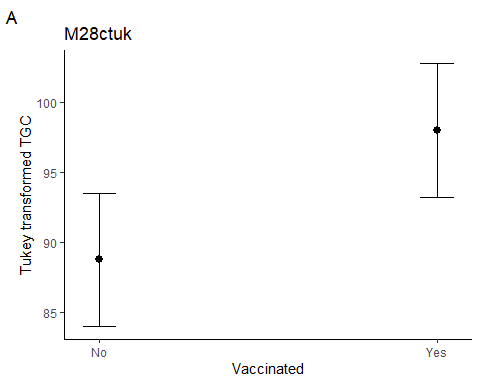 M28ctuk.Fig_tempxO2 <- plot_model (M28ctuk, type = "pred", terms =c ("Temp","O2"))+
  labs (title = "M28ctuk", x = "Temperature (C)", y = "Tukey transformed specific growth rate", tag ="A")+
  theme (panel.background = element_rect (fill = "white", colour = "white"))+
  theme (axis.line = element_line (colour = "black"))
M28ctuk.Fig_tempxO2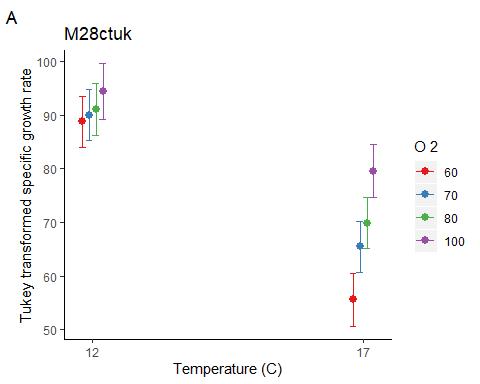 #### Within time point body mass analysis, but no mature or cataracts ####
## Body mass without mature or cataracts in November 2016
# extract the relevant data
Data12<-subset(Growth, Day==51 & Mature==0 & Cataract==0 & Mass>0 & Sex!="Undetermined")

#Nov 2016 - plot the data
M31_dot_plot <- ggdotplot(Data12, "Group", "Mass", add = "mean_sd", size = 0.1) + PlotTheme + 
  theme(axis.text.x = element_text(angle = 45, hjust = 1))
M31_dot_plot ## `stat_bindot()` using `bins = 30`. Pick better value with `binwidth`.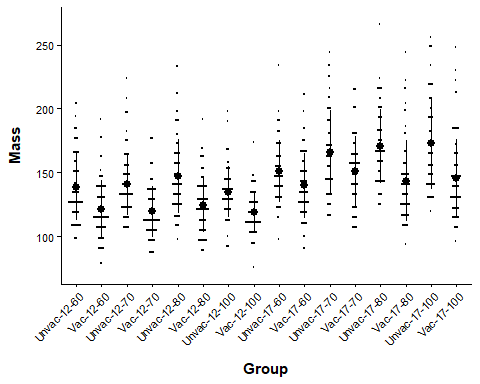 # Nov 2016 Vaccinated x environment model
M31 <- glm (log (Mass) ~ factor(O2) * Temp * Vaccinated + Sex, data = Data12)
M32 <- glm (log (Mass) ~ factor(O2) * Temp + Vaccinated + Sex, data = Data12)
BIC (M31, M32)##     df       BIC
## M31 18 -710.5718
## M32 11 -748.1067par (mfrow =c (2,2))
plot (M32)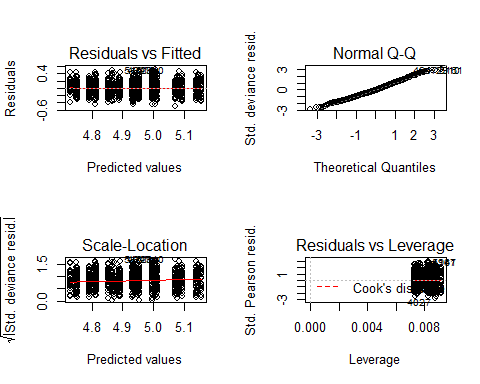 par (mfrow =c (1,1))

# model output
Anova (M9, type = 3) # model that includes mature/cataracts fish## Analysis of Deviance Table (Type III tests)
## 
## Response: log(Mass)
##                 LR Chisq Df Pr(>Chisq)    
## factor(O2)        10.487  3    0.01485 *  
## Temp              36.125  1  1.851e-09 ***
## Vaccinated       191.418  1  < 2.2e-16 ***
## Sex               57.537  1  3.316e-14 ***
## factor(O2):Temp   21.609  3  7.866e-05 ***
## ---
## Signif. codes:  0 '***' 0.001 '**' 0.01 '*' 0.05 '.' 0.1 ' ' 1Anova (M32, type = 3) # model without mature/cataracts fish## Analysis of Deviance Table (Type III tests)
## 
## Response: log(Mass)
##                 LR Chisq Df Pr(>Chisq)    
## factor(O2)        10.614  3   0.014006 *  
## Temp              37.180  1  1.077e-09 ***
## Vaccinated       206.216  1  < 2.2e-16 ***
## Sex               39.916  1  2.652e-10 ***
## factor(O2):Temp   15.492  3   0.001441 ** 
## ---
## Signif. codes:  0 '***' 0.001 '**' 0.01 '*' 0.05 '.' 0.1 ' ' 1r.squaredGLMM (M32)##            R2m       R2c
## [1,] 0.3085394 0.3085394M32_null <- glm (log (Mass) ~1, data = Data12)
BIC (M32, M32_null)##          df       BIC
## M32      11 -748.1067
## M32_null  2 -350.1109lsmeans (M32, pairwise ~ factor(O2) | Temp, type = "response") # O2 effects more apparent in 17C than 12C fish## $lsmeans
## Temp = 12:
##   O2 response   SE  df asymp.LCL asymp.UCL
##   60      128 1.68 Inf       125       131
##   70      128 1.70 Inf       125       132
##   80      133 1.79 Inf       130       137
##  100      125 1.84 Inf       122       129
## 
## Temp = 17:
##   O2 response   SE  df asymp.LCL asymp.UCL
##   60      144 2.09 Inf       140       148
##   70      157 2.31 Inf       152       161
##   80      154 2.18 Inf       150       158
##  100      155 2.21 Inf       151       160
## 
## Results are averaged over the levels of: Vaccinated, Sex 
## Confidence level used: 0.95 
## Intervals are back-transformed from the log scale 
## 
## $contrasts
## Temp = 12:
##  contrast ratio     SE  df z.ratio p.value
##  60 / 70  0.997 0.0186 Inf -0.155  0.9987 
##  60 / 80  0.958 0.0180 Inf -2.273  0.1044 
##  60 / 100 1.019 0.0201 Inf  0.965  0.7693 
##  70 / 80  0.961 0.0181 Inf -2.113  0.1490 
##  70 / 100 1.022 0.0202 Inf  1.109  0.6841 
##  80 / 100 1.064 0.0212 Inf  3.107  0.0102 
## 
## Temp = 17:
##  contrast ratio     SE  df z.ratio p.value
##  60 / 70  0.920 0.0190 Inf -4.055  0.0003 
##  60 / 80  0.935 0.0189 Inf -3.315  0.0051 
##  60 / 100 0.927 0.0188 Inf -3.737  0.0011 
##  70 / 80  1.017 0.0208 Inf  0.817  0.8466 
##  70 / 100 1.008 0.0207 Inf  0.386  0.9804 
##  80 / 100 0.991 0.0199 Inf -0.437  0.9721 
## 
## Results are averaged over the levels of: Vaccinated, Sex 
## P value adjustment: tukey method for comparing a family of 4 estimates 
## Tests are performed on the log scalelsmeans (M32, pairwise ~ Vaccinated, type = "response") # Unvaccinated are heavier## $lsmeans
##  Vaccinated response    SE  df asymp.LCL asymp.UCL
##  No              150 1.076 Inf       148       152
##  Yes             130 0.895 Inf       129       132
## 
## Results are averaged over the levels of: O2, Temp, Sex 
## Confidence level used: 0.95 
## Intervals are back-transformed from the log scale 
## 
## $contrasts
##  contrast ratio     SE  df z.ratio p.value
##  No / Yes  1.15 0.0114 Inf 14.360  <.0001 
## 
## Results are averaged over the levels of: O2, Temp, Sex 
## Tests are performed on the log scale# Body mass without mature or cataracts April 2017
# extract the relevant data
Data13 <- subset (Growth, Day==198 & Mature==0 & Cataract==0 & Mass>0 & Sex!="Undetermined")

# Apr 2017 - plot the data
M33_dot_plot <- ggdotplot (Data13, "Group", "Mass", add = "mean_sd", size = 0.1) + PlotTheme + 
  theme (axis.text.x = element_text (angle = 45, hjust = 1))
M33_dot_plot## `stat_bindot()` using `bins = 30`. Pick better value with `binwidth`.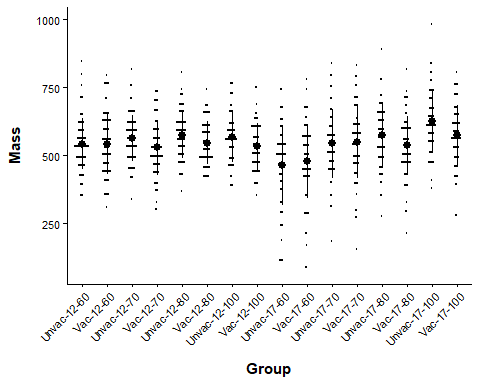 # Apr 2017 Vaccinated x environment model
M33 <- glm (Mass ~ factor(O2) * Temp * Vaccinated + Sex, data = Data13)
M34 <- glm (Mass ~ factor(O2) * Temp + Vaccinated + Sex, data = Data13)
BIC (M33, M34)##     df      BIC
## M33 18 15197.09
## M34 11 15159.45par (mfrow =c (2,2))
plot (M34) # qqplot has a tail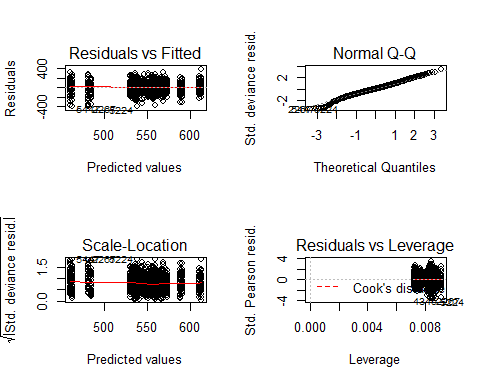 par (mfrow =c (1,1))

#tukey ladder of powers
M33tuk <- glm (transformTukey (Mass) ~ factor(O2) * Temp * Vaccinated + Sex, data = Data13)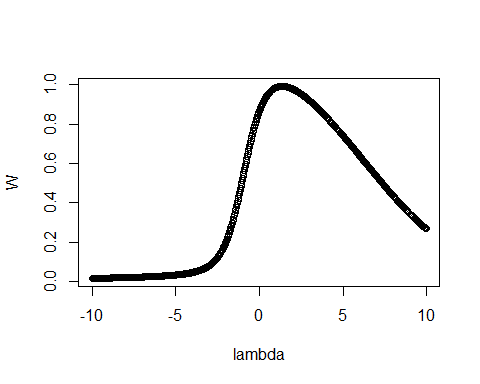 ## 
##     lambda      W Shapiro.p.value
## 455   1.35 0.9925       5.991e-06
## 
## if (lambda >  0){TRANS = x ^ lambda} 
## if (lambda == 0){TRANS = log(x)} 
## if (lambda <  0){TRANS = -1 * x ^ lambda}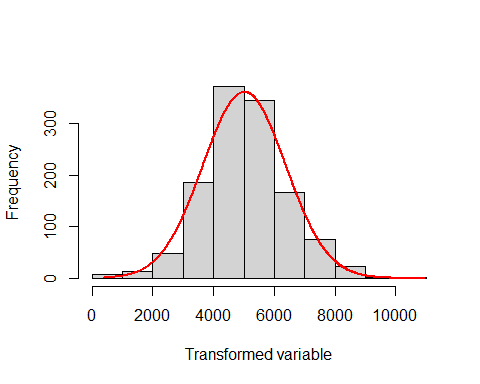 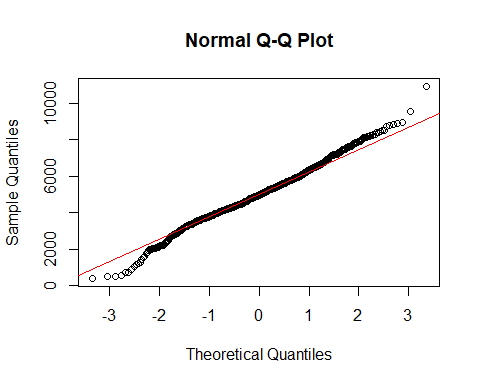 M34tuk <- glm (transformTukey (Mass) ~ factor(O2) * Temp + Vaccinated + Sex, data = Data13)## 
##     lambda      W Shapiro.p.value
## 455   1.35 0.9925       5.991e-06
## 
## if (lambda >  0){TRANS = x ^ lambda} 
## if (lambda == 0){TRANS = log(x)} 
## if (lambda <  0){TRANS = -1 * x ^ lambda}BIC (M33tuk, M34tuk)##        df      BIC
## M33tuk 18 21357.81
## M34tuk 11 21320.57par (mfrow =c (2,2))
plot (M34tuk) # Improved qqplot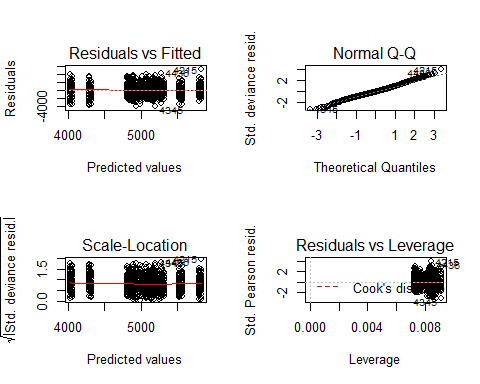 par (mfrow =c (1,1))

Anova (M13tuk, type = 3) # model that includes mature/cataracts fish## Analysis of Deviance Table (Type III tests)
## 
## Response: transformTukey(Mass)
##                 LR Chisq Df Pr(>Chisq)    
## factor(O2)         2.474  3   0.479954    
## Temp              39.879  1  2.701e-10 ***
## Vaccinated         6.955  1   0.008357 ** 
## Sex                1.441  1   0.229972    
## factor(O2):Temp   39.379  3  1.443e-08 ***
## ---
## Signif. codes:  0 '***' 0.001 '**' 0.01 '*' 0.05 '.' 0.1 ' ' 1Anova (M34tuk, type = 3) # model without mature/cataracts fish transformed## Analysis of Deviance Table (Type III tests)
## 
## Response: transformTukey(Mass)
##                 LR Chisq Df Pr(>Chisq)    
## factor(O2)         2.587  3  0.4597814    
## Temp              27.749  1  1.381e-07 ***
## Vaccinated        12.448  1  0.0004184 ***
## Sex                0.156  1  0.6931719    
## factor(O2):Temp   44.668  3  1.089e-09 ***
## ---
## Signif. codes:  0 '***' 0.001 '**' 0.01 '*' 0.05 '.' 0.1 ' ' 1Anova (M34, type = 3) # model without mature/cataracts fish transformed, but not transformed## Analysis of Deviance Table (Type III tests)
## 
## Response: Mass
##                 LR Chisq Df Pr(>Chisq)    
## factor(O2)         2.810  3  0.4218095    
## Temp              32.411  1  1.248e-08 ***
## Vaccinated        11.814  1  0.0005879 ***
## Sex                0.172  1  0.6785771    
## factor(O2):Temp   46.608  3  4.211e-10 ***
## ---
## Signif. codes:  0 '***' 0.001 '**' 0.01 '*' 0.05 '.' 0.1 ' ' 1r.squaredGLMM (M34tuk)##             R2m        R2c
## [1,] 0.08527485 0.08527485M34tuk_null <- glm (transformTukey (Mass) ~1, data = Data13)## 
##     lambda      W Shapiro.p.value
## 455   1.35 0.9925       5.991e-06
## 
## if (lambda >  0){TRANS = x ^ lambda} 
## if (lambda == 0){TRANS = log(x)} 
## if (lambda <  0){TRANS = -1 * x ^ lambda}BIC (M34tuk, M34tuk_null)##             df      BIC
## M34tuk      11 21320.57
## M34tuk_null  2 21367.43lsmeans (M34tuk, pairwise ~ factor(O2) | Temp) # O2 effect only in 17C only## Note: Use 'contrast(regrid(object), ...)' to obtain contrasts of back-transformed estimates## $lsmeans
## Temp = 12:
##   O2 lsmean    SE  df asymp.LCL asymp.UCL
##   60   4950  99.4 Inf      4756      5145
##   70   4999  99.7 Inf      4803      5194
##   80   5170 102.4 Inf      4969      5370
##  100   5037 111.2 Inf      4819      5255
## 
## Temp = 17:
##   O2 lsmean    SE  df asymp.LCL asymp.UCL
##   60   4175 108.5 Inf      3963      4388
##   70   5045 110.5 Inf      4828      5261
##   80   5130 107.1 Inf      4920      5340
##  100   5678 107.4 Inf      5467      5888
## 
## Results are averaged over the levels of: Vaccinated, Sex 
## Results are given on the transformTukey (not the response) scale. 
## Confidence level used: 0.95 
## 
## $contrasts
## Temp = 12:
##  contrast estimate  SE  df z.ratio p.value
##  60 - 70     -48.5 141 Inf -0.344  0.9860 
##  60 - 80    -219.3 143 Inf -1.537  0.4151 
##  60 - 100    -86.8 149 Inf -0.582  0.9375 
##  70 - 80    -170.8 143 Inf -1.196  0.6295 
##  70 - 100    -38.3 149 Inf -0.257  0.9941 
##  80 - 100    132.5 151 Inf  0.877  0.8168 
## 
## Temp = 17:
##  contrast estimate  SE  df z.ratio p.value
##  60 - 70    -869.5 155 Inf -5.617  <.0001 
##  60 - 80    -954.7 152 Inf -6.265  <.0001 
##  60 - 100  -1502.2 153 Inf -9.842  <.0001 
##  70 - 80     -85.2 154 Inf -0.554  0.9455 
##  70 - 100   -632.7 154 Inf -4.107  0.0002 
##  80 - 100   -547.6 152 Inf -3.612  0.0017 
## 
## Results are averaged over the levels of: Vaccinated, Sex 
## Note: contrasts are still on the transformTukey scale 
## P value adjustment: tukey method for comparing a family of 4 estimateslsmeans (M34tuk, pairwise ~ Vaccinated) # Vaccinated fish weigh less## Note: Use 'contrast(regrid(object), ...)' to obtain contrasts of back-transformed estimates## $lsmeans
##  Vaccinated lsmean   SE  df asymp.LCL asymp.UCL
##  No           5155 53.9 Inf      5049      5260
##  Yes          4891 51.9 Inf      4790      4993
## 
## Results are averaged over the levels of: O2, Temp, Sex 
## Results are given on the transformTukey (not the response) scale. 
## Confidence level used: 0.95 
## 
## $contrasts
##  contrast estimate   SE  df z.ratio p.value
##  No - Yes      263 74.6 Inf 3.528   0.0004 
## 
## Results are averaged over the levels of: O2, Temp, Sex 
## Note: contrasts are still on the transformTukey scale#### Within time point SGR analysis, but no mature/cataracts ####
## SGR without mature or cataracts fish in November 2016
# extract the relevant data
Data16 <- subset (Growth,  Day==51 & Mature==0 & Cataract==0 & Mass>0 & Initial_mass>0 & Sex!="Undetermined")

# Nov 2016 - plot the data
M39_dot_plot <- ggdotplot(Data16, "Group", "SGR", add = "mean_sd", size = 0.1) + PlotTheme + 
  theme(axis.text.x = element_text(angle = 45, hjust = 1))
M39_dot_plot## `stat_bindot()` using `bins = 30`. Pick better value with `binwidth`.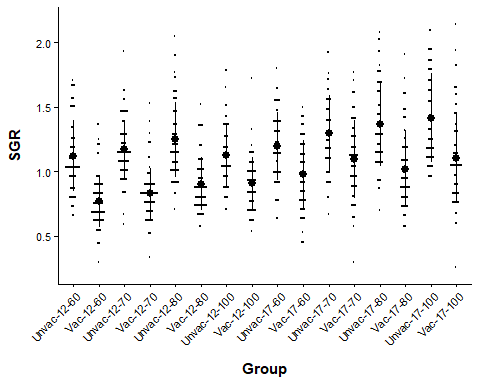 # Nov 2016 Vaccinated x environment model
M39 <- glm (SGR ~ factor(O2) * Temp * Vaccinated + Initial_mass + Sex, data = Data16)
M40 <- glm (SGR ~ factor(O2) * Temp + Vaccinated + Initial_mass + Sex, data = Data16)
BIC (M39, M40)##     df      BIC
## M39 19 294.3634
## M40 12 262.5309par (mfrow =c (2,2))
plot (M40)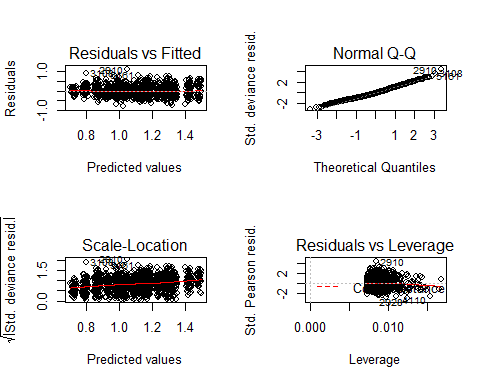 par (mfrow =c (1,1))

# model output
Anova (M24, type = 3) # model that includes mature/deformed/cataracts fish## Analysis of Deviance Table (Type III tests)
## 
## Response: SGR
##                 LR Chisq Df Pr(>Chisq)    
## factor(O2)         20.80  3  0.0001161 ***
## Temp               24.94  1  5.918e-07 ***
## Vaccinated        379.41  1  < 2.2e-16 ***
## Initial_mass        1.27  1  0.2597865    
## Sex               127.31  1  < 2.2e-16 ***
## factor(O2):Temp    16.94  3  0.0007256 ***
## ---
## Signif. codes:  0 '***' 0.001 '**' 0.01 '*' 0.05 '.' 0.1 ' ' 1Anova (M40, type = 3) # model without mature/deformed/cataracts fish## Analysis of Deviance Table (Type III tests)
## 
## Response: SGR
##                 LR Chisq Df Pr(>Chisq)    
## factor(O2)         21.65  3  7.704e-05 ***
## Temp               25.51  1  4.392e-07 ***
## Vaccinated        404.78  1  < 2.2e-16 ***
## Initial_mass        0.89  1    0.34604    
## Sex                90.27  1  < 2.2e-16 ***
## factor(O2):Temp    10.81  3    0.01278 *  
## ---
## Signif. codes:  0 '***' 0.001 '**' 0.01 '*' 0.05 '.' 0.1 ' ' 1r.squaredGLMM (M40)##            R2m       R2c
## [1,] 0.3543954 0.3543954M40_null <- glm (SGR~1, data = Data16)
BIC (M40, M40_null)##          df      BIC
## M40      12 262.5309
## M40_null  2 739.6045lsmeans (M40, pairwise ~ factor(O2) | Temp)## $lsmeans
## Temp = 12:
##   O2 lsmean     SE  df asymp.LCL asymp.UCL
##   60  0.946 0.0197 Inf     0.908     0.985
##   70  1.003 0.0200 Inf     0.964     1.043
##   80  1.077 0.0202 Inf     1.037     1.117
##  100  1.016 0.0224 Inf     0.972     1.060
## 
## Temp = 17:
##   O2 lsmean     SE  df asymp.LCL asymp.UCL
##   60  1.095 0.0218 Inf     1.052     1.138
##   70  1.214 0.0224 Inf     1.170     1.257
##   80  1.199 0.0214 Inf     1.157     1.241
##  100  1.262 0.0214 Inf     1.221     1.304
## 
## Results are averaged over the levels of: Vaccinated, Sex 
## Confidence level used: 0.95 
## 
## $contrasts
## Temp = 12:
##  contrast estimate     SE  df z.ratio p.value
##  60 - 70   -0.0571 0.0280 Inf -2.036  0.1749 
##  60 - 80   -0.1306 0.0282 Inf -4.635  <.0001 
##  60 - 100  -0.0693 0.0297 Inf -2.331  0.0910 
##  70 - 80   -0.0736 0.0282 Inf -2.607  0.0452 
##  70 - 100  -0.0123 0.0297 Inf -0.413  0.9762 
##  80 - 100   0.0613 0.0298 Inf  2.056  0.1679 
## 
## Temp = 17:
##  contrast estimate     SE  df z.ratio p.value
##  60 - 70   -0.1186 0.0310 Inf -3.826  0.0008 
##  60 - 80   -0.1044 0.0303 Inf -3.443  0.0032 
##  60 - 100  -0.1674 0.0304 Inf -5.508  <.0001 
##  70 - 80    0.0142 0.0306 Inf  0.464  0.9669 
##  70 - 100  -0.0489 0.0308 Inf -1.589  0.3850 
##  80 - 100  -0.0631 0.0301 Inf -2.097  0.1540 
## 
## Results are averaged over the levels of: Vaccinated, Sex 
## P value adjustment: tukey method for comparing a family of 4 estimates## SGR without deformed fish in April 2017
# extract the relevant data
Data17 <- subset (Growth, Day==198 & Mature==0 & Cataract==0 & Mass>0 & Initial_mass>0 & Sex!="Undetermined")

# Apr 2017 - plot the data
M41_dot_plot <- ggdotplot(Data17, "Group", "SGR", add = "mean_sd", size = 0.1) + PlotTheme + 
  theme(axis.text.x = element_text(angle = 45, hjust = 1))
M41_dot_plot## `stat_bindot()` using `bins = 30`. Pick better value with `binwidth`.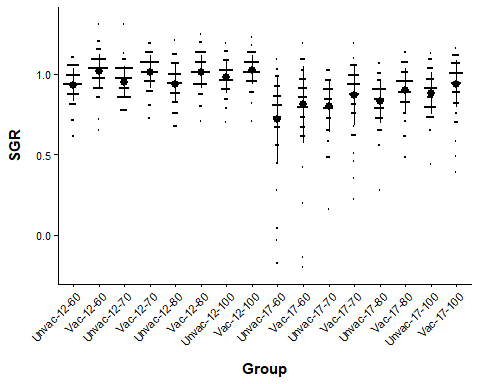 # compare the models
M41 <- glm (SGR ~ factor(O2) * Temp * Vaccinated + Initial_mass + Sex, data = Data17)
M42 <- glm (SGR ~ factor(O2) * Temp + Vaccinated + Initial_mass + Sex, data = Data17)
BIC (M41, M42)##     df       BIC
## M41 19 -1264.522
## M42 12 -1309.135par (mfrow =c (2,2))
plot (M42) # bad qqplot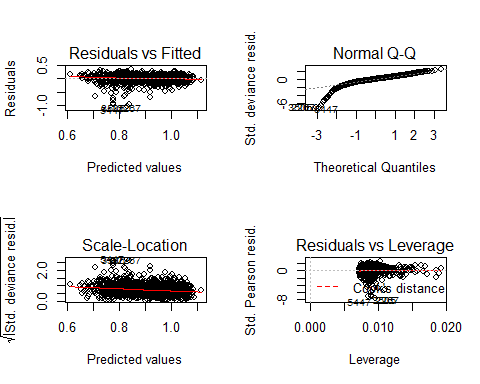 par (mfrow =c (1,1))

# tukey ladder of powers
M41tuk <- glm (transformTukey (SGR+1) ~ factor(O2) * Temp * Vaccinated + Initial_mass + Sex, data = Data17)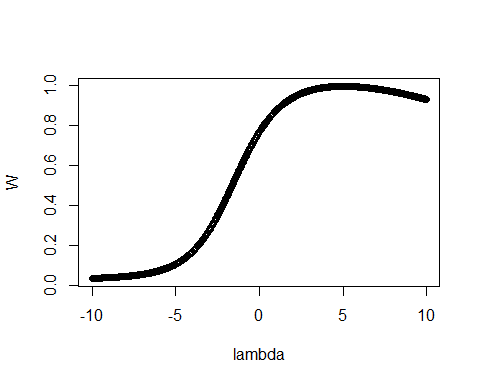 ## 
##     lambda      W Shapiro.p.value
## 600  4.975 0.9971         0.02151
## 
## if (lambda >  0){TRANS = x ^ lambda} 
## if (lambda == 0){TRANS = log(x)} 
## if (lambda <  0){TRANS = -1 * x ^ lambda}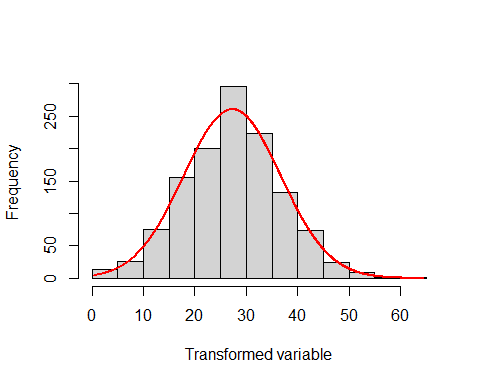 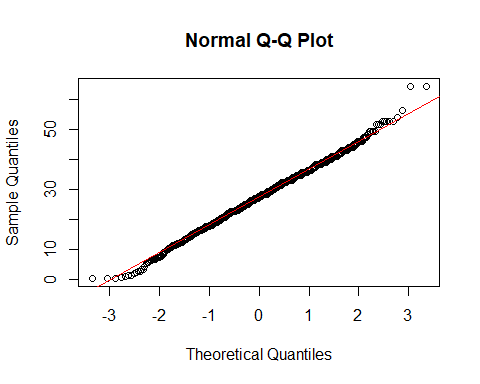 M42tuk <- glm (transformTukey (SGR+1) ~ factor(O2) * Temp + Vaccinated + Initial_mass + Sex, data = Data17)## 
##     lambda      W Shapiro.p.value
## 600  4.975 0.9971         0.02151
## 
## if (lambda >  0){TRANS = x ^ lambda} 
## if (lambda == 0){TRANS = log(x)} 
## if (lambda <  0){TRANS = -1 * x ^ lambda}BIC (M41tuk, M42tuk)##        df      BIC
## M41tuk 19 8567.826
## M42tuk 12 8523.982par (mfrow =c (2,2))
plot (M42tuk)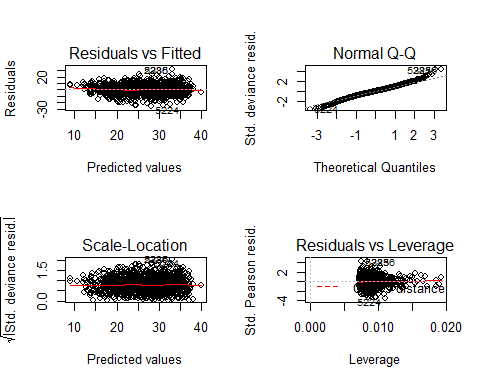 par (mfrow =c (1,1))

# model output
Anova (M28tuk, type = 3) # model that includes mature/cataracts fish## Analysis of Deviance Table (Type III tests)
## 
## Response: transformTukey(SGR + 1)
##                 LR Chisq Df Pr(>Chisq)    
## factor(O2)         3.153  3     0.3686    
## Temp             126.076  1  < 2.2e-16 ***
## Vaccinated        28.025  1  1.197e-07 ***
## Initial_mass     248.428  1  < 2.2e-16 ***
## Sex               16.167  1  5.799e-05 ***
## factor(O2):Temp   26.649  3  6.975e-06 ***
## ---
## Signif. codes:  0 '***' 0.001 '**' 0.01 '*' 0.05 '.' 0.1 ' ' 1Anova (M42tuk, type = 3) # model without mature/cataracts fish## Analysis of Deviance Table (Type III tests)
## 
## Response: transformTukey(SGR + 1)
##                 LR Chisq Df Pr(>Chisq)    
## factor(O2)         3.385  3   0.336046    
## Temp             112.225  1  < 2.2e-16 ***
## Vaccinated        30.596  1  3.177e-08 ***
## Initial_mass     196.023  1  < 2.2e-16 ***
## Sex                7.317  1   0.006831 ** 
## factor(O2):Temp   30.585  3  1.039e-06 ***
## ---
## Signif. codes:  0 '***' 0.001 '**' 0.01 '*' 0.05 '.' 0.1 ' ' 1Anova (M42, type = 3) # model without mature/cataracts fish, but not transformed## Analysis of Deviance Table (Type III tests)
## 
## Response: SGR
##                 LR Chisq Df Pr(>Chisq)    
## factor(O2)         1.924  3   0.588359    
## Temp             136.089  1  < 2.2e-16 ***
## Vaccinated        20.907  1  4.822e-06 ***
## Initial_mass     115.556  1  < 2.2e-16 ***
## Sex                6.702  1   0.009632 ** 
## factor(O2):Temp   44.767  3  1.037e-09 ***
## ---
## Signif. codes:  0 '***' 0.001 '**' 0.01 '*' 0.05 '.' 0.1 ' ' 1r.squaredGLMM (M42tuk)##            R2m       R2c
## [1,] 0.3859309 0.3859309M42tuk_null <- glm (transformTukey (SGR+1) ~1, data = Data17)## 
##     lambda      W Shapiro.p.value
## 600  4.975 0.9971         0.02151
## 
## if (lambda >  0){TRANS = x ^ lambda} 
## if (lambda == 0){TRANS = log(x)} 
## if (lambda <  0){TRANS = -1 * x ^ lambda}BIC (M42tuk, M42tuk_null)##             df      BIC
## M42tuk      12 8523.982
## M42tuk_null  2 9058.447lsmeans (M42tuk, pairwise ~ factor(O2) | Temp) # O2 effect only in 17C only## Note: Use 'contrast(regrid(object), ...)' to obtain contrasts of back-transformed estimates## $lsmeans
## Temp = 12:
##   O2 lsmean    SE  df asymp.LCL asymp.UCL
##   60   29.1 0.571 Inf      28.0      30.2
##   70   29.5 0.573 Inf      28.4      30.7
##   80   29.9 0.582 Inf      28.8      31.1
##  100   30.6 0.642 Inf      29.4      31.9
## 
## Temp = 17:
##   O2 lsmean    SE  df asymp.LCL asymp.UCL
##   60   20.2 0.620 Inf      18.9      21.4
##   70   24.1 0.643 Inf      22.8      25.3
##   80   25.0 0.618 Inf      23.8      26.2
##  100   28.3 0.624 Inf      27.1      29.5
## 
## Results are averaged over the levels of: Vaccinated, Sex 
## Results are given on the transformTukey(mu + 1) (not the response) scale. 
## Confidence level used: 0.95 
## 
## $contrasts
## Temp = 12:
##  contrast estimate    SE  df z.ratio p.value
##  60 - 70    -0.415 0.797 Inf -0.521  0.9541 
##  60 - 80    -0.799 0.809 Inf -0.987  0.7566 
##  60 - 100   -1.499 0.845 Inf -1.774  0.2860 
##  70 - 80    -0.384 0.810 Inf -0.473  0.9649 
##  70 - 100   -1.084 0.846 Inf -1.280  0.5755 
##  80 - 100   -0.700 0.859 Inf -0.815  0.8475 
## 
## Temp = 17:
##  contrast estimate    SE  df z.ratio p.value
##  60 - 70    -3.902 0.887 Inf -4.400  0.0001 
##  60 - 80    -4.854 0.871 Inf -5.576  <.0001 
##  60 - 100   -8.155 0.874 Inf -9.329  <.0001 
##  70 - 80    -0.952 0.871 Inf -1.092  0.6942 
##  70 - 100   -4.252 0.873 Inf -4.873  <.0001 
##  80 - 100   -3.300 0.859 Inf -3.842  0.0007 
## 
## Results are averaged over the levels of: Vaccinated, Sex 
## Note: contrasts are still on the transformTukey(mu + 1) scale 
## P value adjustment: tukey method for comparing a family of 4 estimateslsmeans (M42tuk, pairwise ~ Vaccinated) # Vaccinated grow quicker## Note: Use 'contrast(regrid(object), ...)' to obtain contrasts of back-transformed estimates## $lsmeans
##  Vaccinated lsmean    SE  df asymp.LCL asymp.UCL
##  No           25.8 0.319 Inf      25.2      26.5
##  Yes          28.4 0.303 Inf      27.8      28.9
## 
## Results are averaged over the levels of: O2, Temp, Sex 
## Results are given on the transformTukey(mu + 1) (not the response) scale. 
## Confidence level used: 0.95 
## 
## $contrasts
##  contrast estimate    SE  df z.ratio p.value
##  No - Yes    -2.51 0.453 Inf -5.531  <.0001 
## 
## Results are averaged over the levels of: O2, Temp, Sex 
## Note: contrasts are still on the transformTukey(mu + 1) scale#### Cataract and growth ####
## Body mass
# extract the relevant data
Data18 <- subset (Growth, Vaccinated=="No" & Temp==17 & Full_set==1 & Mature==0 & Sex!="Undetermined")
table(Data18$Cataract<0.5)## 
## FALSE  TRUE 
##    96   825str(Data18)## 'data.frame':    921 obs. of  19 variables:
##  $ Fish        : int  15 24 25 26 35 37 39 54 64 67 ...
##  $ Tank        : Factor w/ 16 levels "1","2","3","4",..: 16 16 16 13 13 10 16 12 16 13 ...
##  $ Full_set    : int  1 1 1 1 1 1 1 1 1 1 ...
##  $ Day         : int  0 0 0 0 0 0 0 0 0 0 ...
##  $ Time        : int  0 0 0 0 0 0 0 0 0 0 ...
##  $ Vaccinated  : Factor w/ 2 levels "No","Yes": 1 1 1 1 1 1 1 1 1 1 ...
##  $ Temp        : Factor w/ 2 levels "12","17": 2 2 2 2 2 2 2 2 2 2 ...
##  $ O2          : int  60 60 60 70 70 100 60 80 60 70 ...
##  $ Group       : Factor w/ 16 levels "Unvac-12-60",..: 9 9 9 11 11 15 9 13 9 11 ...
##  $ Length      : num  19 19 18 19.5 19 21 19 19 19.5 19.5 ...
##  $ Mass        : int  80 88 72 84 82 104 82 82 88 83 ...
##  $ K_factor    : num  1.17 1.28 1.23 1.13 1.2 1.12 1.2 1.2 1.19 1.12 ...
##  $ Initial_mass: int  NA NA NA NA NA NA NA NA NA NA ...
##  $ SGR         : num  NA NA NA NA NA NA NA NA NA NA ...
##  $ TGC         : num  NA NA NA NA NA NA NA NA NA NA ...
##  $ Sex         : Factor w/ 3 levels "Female","Male",..: 1 1 1 1 1 1 1 1 1 1 ...
##  $ Mature      : int  0 0 0 0 0 0 0 0 0 0 ...
##  $ Loser       : int  0 0 0 0 0 0 0 0 0 0 ...
##  $ Cataract    : int  0 0 1 0 0 0 0 0 0 0 ...Data18$Day <- as.numeric(Data18$Day)
Data18$Cataract <- as.factor(Data18$Cataract)
Data18$Time <- as.factor(Data18$Time)
Data18$Sex <- factor(Data18$Sex)
Data18$Group <- factor(Data18$Group)
str(Data18)## 'data.frame':    921 obs. of  19 variables:
##  $ Fish        : int  15 24 25 26 35 37 39 54 64 67 ...
##  $ Tank        : Factor w/ 16 levels "1","2","3","4",..: 16 16 16 13 13 10 16 12 16 13 ...
##  $ Full_set    : int  1 1 1 1 1 1 1 1 1 1 ...
##  $ Day         : num  0 0 0 0 0 0 0 0 0 0 ...
##  $ Time        : Factor w/ 3 levels "0","1","2": 1 1 1 1 1 1 1 1 1 1 ...
##  $ Vaccinated  : Factor w/ 2 levels "No","Yes": 1 1 1 1 1 1 1 1 1 1 ...
##  $ Temp        : Factor w/ 2 levels "12","17": 2 2 2 2 2 2 2 2 2 2 ...
##  $ O2          : int  60 60 60 70 70 100 60 80 60 70 ...
##  $ Group       : Factor w/ 4 levels "Unvac-17-60",..: 1 1 1 2 2 4 1 3 1 2 ...
##  $ Length      : num  19 19 18 19.5 19 21 19 19 19.5 19.5 ...
##  $ Mass        : int  80 88 72 84 82 104 82 82 88 83 ...
##  $ K_factor    : num  1.17 1.28 1.23 1.13 1.2 1.12 1.2 1.2 1.19 1.12 ...
##  $ Initial_mass: int  NA NA NA NA NA NA NA NA NA NA ...
##  $ SGR         : num  NA NA NA NA NA NA NA NA NA NA ...
##  $ TGC         : num  NA NA NA NA NA NA NA NA NA NA ...
##  $ Sex         : Factor w/ 2 levels "Female","Male": 1 1 1 1 1 1 1 1 1 1 ...
##  $ Mature      : int  0 0 0 0 0 0 0 0 0 0 ...
##  $ Loser       : int  0 0 0 0 0 0 0 0 0 0 ...
##  $ Cataract    : Factor w/ 2 levels "0","1": 1 1 2 1 1 1 1 1 1 1 ...# summary table
Cataract_summary <- data_summary (Data18, varname="Mass", groupnames =c ("Cataract", "Time", "Group"))## Loading required package: plyr## Warning: package 'plyr' was built under R version 3.6.2## 
## Attaching package: 'plyr'## The following object is masked from 'package:ggpubr':
## 
##     mutate# line plots
Cataract_mass_line <- ggplot (Cataract_summary, aes (x = Time, y = Mass, group = Cataract, color = Cataract)) + PlotTheme +
  geom_line() +
  geom_errorbar (aes (ymin = Mass-sd, ymax = Mass+sd), width =.2, position = position_dodge(.1)) +
  labs (title = "Cataracts", x = "Time", y = "Mass")  
Cataract_mass_line + facet_grid (. ~ Group)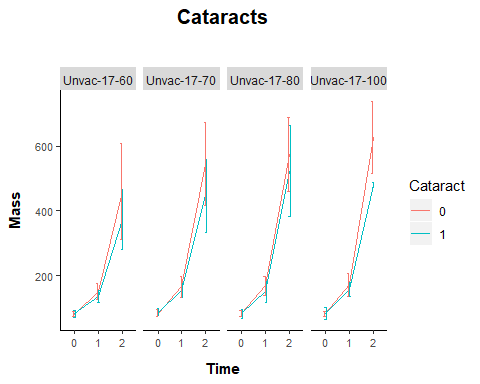 # compare models
M43 <-lme (Mass ~ Cataract * Time + Sex, random = ~1 | Group / Fish, method = "ML", data = Data18)
M44 <-lme (Mass ~ Cataract + Time + Sex, random = ~1 | Group / Fish, method ="ML", data = Data18)
BIC (M43, M44)##     df      BIC
## M43 10 10709.71
## M44  8 10724.51plot (M43) # Heteroskedasticity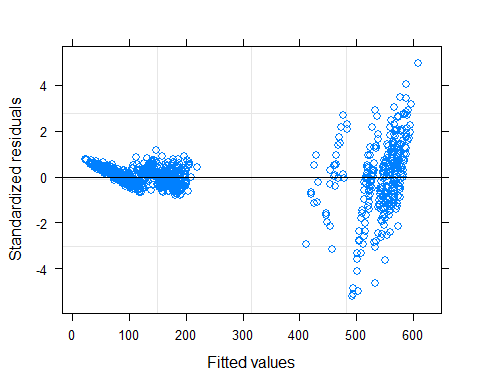 M43log <- lme (log (Mass) ~ Cataract * Time + Sex, random = ~1 | Group / Fish, method = "ML", data = Data18)
M44log <- lme (log (Mass) ~ Cataract + Time + Sex, random = ~1 | Group / Fish, method = "ML", data = Data18)
BIC (M43log, M44log)##        df       BIC
## M43log 10 -232.2886
## M44log  8 -227.6525plot ((M43log), grid = FALSE, main = "Mass, cataract")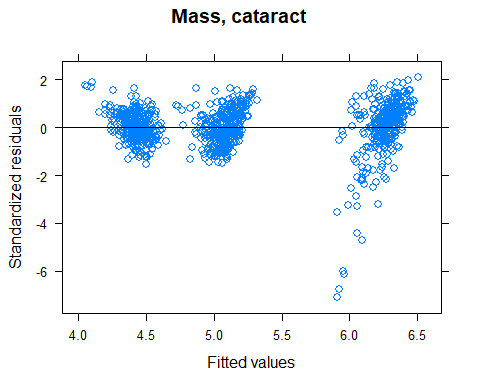 plot (M43log, resid(., type = "p") ~ fitted(.) | Cataract, ylim =c (-5,5), abline = 0, grid = FALSE, main = "Mass, cataract")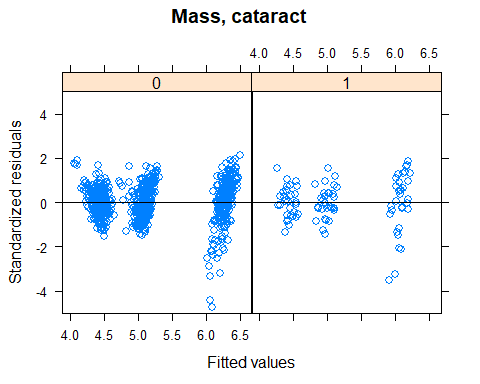 plot (M43log, resid(., type = "p") ~ fitted(.) | Time, ylim =c (-5,5), abline = 0, grid = FALSE, main = "Mass, cataract")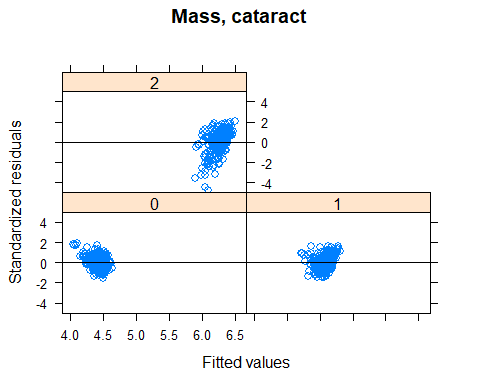 plot (M43log, resid(., type = "p") ~ fitted(.) | Sex, ylim =c (-5,5), abline = 0, grid = FALSE, main = "Mass, cataract")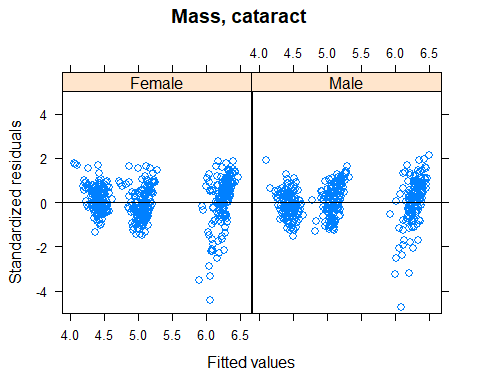 plot (M43log, resid(., type = "p") ~ fitted(.) | Group, ylim =c (-5,5), abline = 0, grid = FALSE, main = "Mass, cataract")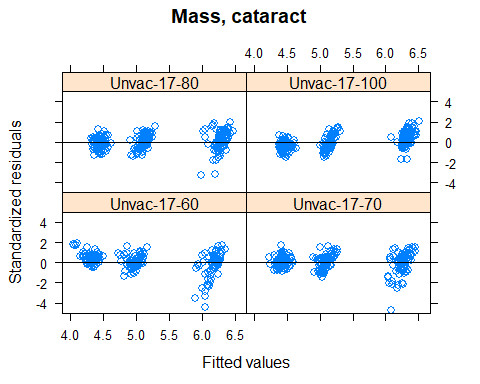 qqPlot (resid (M43log), grid = FALSE, envelope = .95, line = "quartiles") 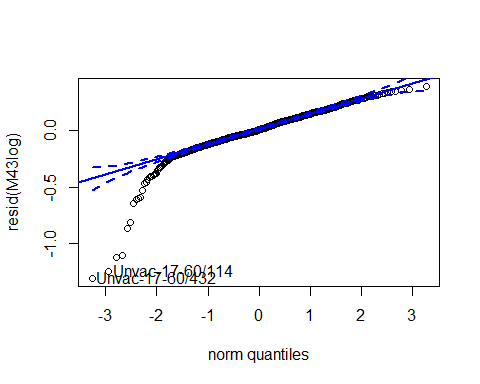 ## Unvac-17-60/432 Unvac-17-60/114 
##             376             345qqPlot (resid (M43log), grid = FALSE, groups = Data18$Cataract, envelope =.95, line = "quartiles")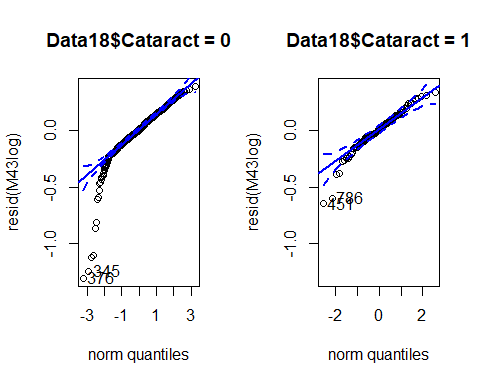 qqPlot (resid (M43log), grid = FALSE, groups = Data18$Time, envelope =.95, line = "quartiles")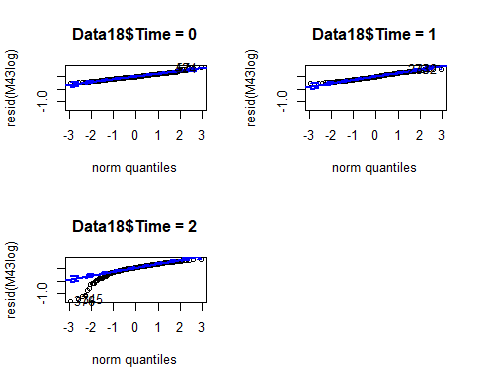 qqPlot (resid (M43log), grid = FALSE, groups = Data18$Sex, envelope =.95, line = "quartiles")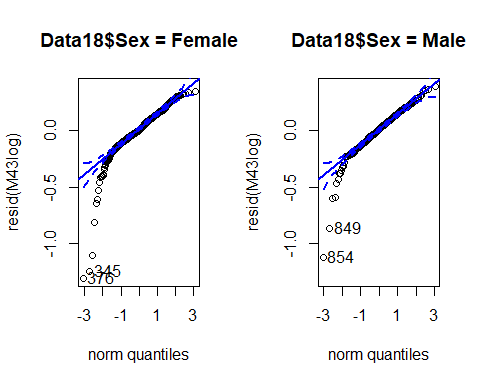 qqPlot (resid (M43log), grid = FALSE, groups = Data18$Group, envelope =.95, line = "quartiles")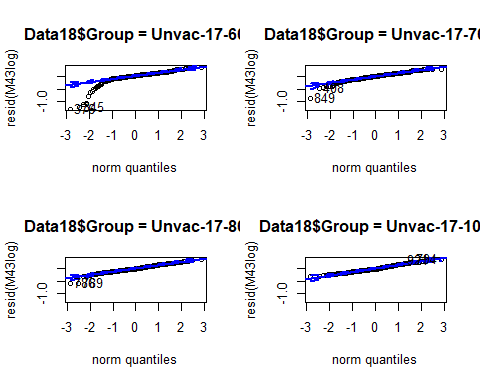 # model output
Anova (M43log, type = 3) # log transformation## Analysis of Deviance Table (Type III tests)
## 
## Response: log(Mass)
##                    Chisq Df Pr(>Chisq)    
## (Intercept)   16364.0073  1  < 2.2e-16 ***
## Cataract          0.3482  1    0.55514    
## Time          14455.4451  2  < 2.2e-16 ***
## Sex               4.1787  1    0.04093 *  
## Cataract:Time    18.5621  2  9.318e-05 ***
## ---
## Signif. codes:  0 '***' 0.001 '**' 0.01 '*' 0.05 '.' 0.1 ' ' 1Anova (M43, type = 3) # no transformation## Analysis of Deviance Table (Type III tests)
## 
## Response: Mass
##                   Chisq Df Pr(>Chisq)    
## (Intercept)     40.3515  1  2.121e-10 ***
## Cataract         0.2274  1     0.6334    
## Time          6121.2981  2  < 2.2e-16 ***
## Sex              3.0958  1     0.0785 .  
## Cataract:Time   29.1195  2  4.751e-07 ***
## ---
## Signif. codes:  0 '***' 0.001 '**' 0.01 '*' 0.05 '.' 0.1 ' ' 1r.squaredGLMM (M43log)##            R2m       R2c
## [1,] 0.9235273 0.9462831M43log_null <- lme (log (Mass) ~1, random = ~1 | Group / Fish, method = "ML", data = Data18)
BIC (M43log, M43log_null)##             df       BIC
## M43log      10 -232.2886
## M43log_null  4 2206.3743lsmeans (M43log, pairwise ~ Cataract | Time, type = "response") # Fish with cataracts smaller from Nov 16 onwards## $lsmeans
## Time = 0:
##  Cataract response    SE df lower.CL upper.CL
##  0            83.1  2.80  3     74.7     92.5
##  1            85.1  4.14  3     72.9     99.3
## 
## Time = 1:
##  Cataract response    SE df lower.CL upper.CL
##  0           162.3  5.46  3    145.8    180.6
##  1           149.2  7.27  3    127.8    174.3
## 
## Time = 2:
##  Cataract response    SE df lower.CL upper.CL
##  0           531.0 17.87  3    477.1    591.1
##  1           441.3 21.49  3    377.9    515.2
## 
## Results are averaged over the levels of: Sex 
## Degrees-of-freedom method: containment 
## Confidence level used: 0.95 
## Intervals are back-transformed from the log scale 
## 
## $contrasts
## Time = 0:
##  contrast ratio     SE  df t.ratio p.value
##  0 / 1    0.977 0.0386 301 -0.588  0.5571 
## 
## Time = 1:
##  contrast ratio     SE  df t.ratio p.value
##  0 / 1    1.087 0.0430 301  2.113  0.0354 
## 
## Time = 2:
##  contrast ratio     SE  df t.ratio p.value
##  0 / 1    1.203 0.0476 301  4.685  <.0001 
## 
## Results are averaged over the levels of: Sex 
## Degrees-of-freedom method: containment 
## Tests are performed on the log scaleM43log.Fig <- plot_model (M43log, type = "pred", terms =c ("Time","Cataract"))+
  labs (title = "M43log", x = "Time", y = "Mass (g)", tag ="")+
  theme (panel.background = element_rect (fill = "white", colour = "white"))+
  theme (axis.line = element_line (colour="black"))## Model has log-transformed response. Back-transforming predictions to original response scale. Standard errors are still on the log-scale.M43log.Fig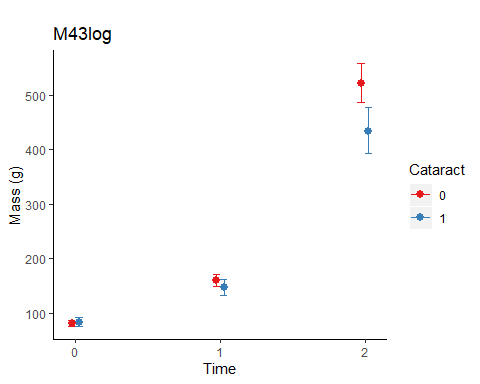 ## glm within each time point
# Oct 2016
Data18b <- subset (Data18, Time==0)

M45 <- lme (Mass ~ Cataract + Sex, random = ~1 | Group, method = "ML", data = Data18b)
plot ((M45), grid = FALSE, main = "Mass, cataract")#Standardised residuals vs fitted values for whole model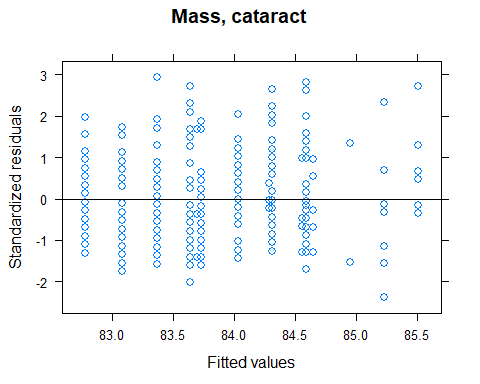 plot (M45, resid (., type = "p") ~ fitted(.) | Cataract, ylim =c (-5,5), abline = 0, grid = FALSE, main = "Mass, cataract")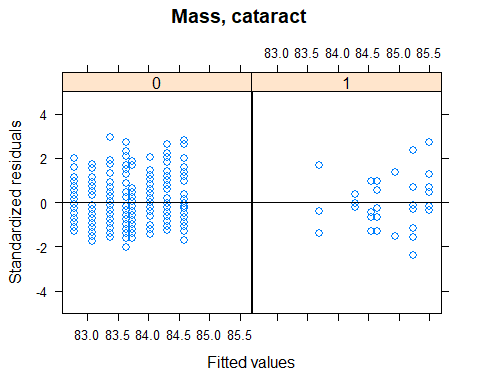 plot (M45, resid (., type = "p") ~ fitted(.) | Sex, ylim =c (-5,5), abline = 0, grid = FALSE, main = "Mass, cataract")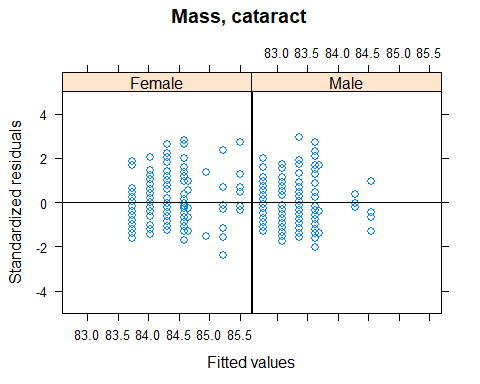 plot (M45, resid (., type = "p") ~ fitted(.) | Group, ylim =c (-5,5), abline = 0, grid = FALSE, main = "Mass, cataract")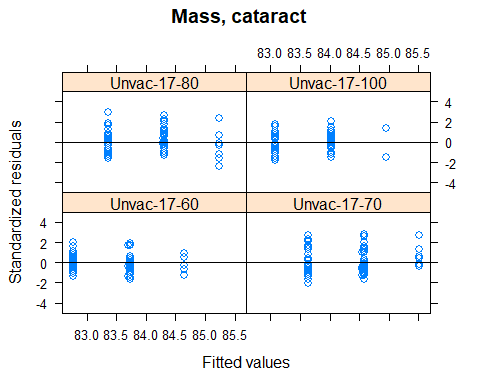 qqPlot (resid (M45), grid = FALSE, envelope = .95, line = "quartiles") 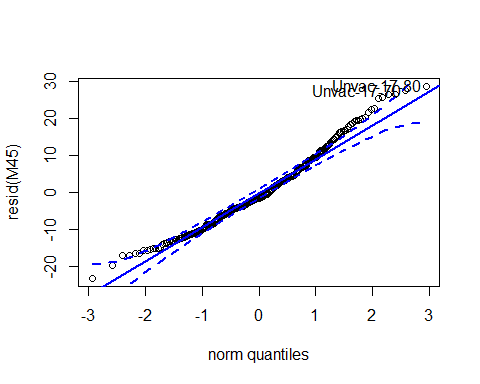 ## Unvac-17-80 Unvac-17-70 
##         271         162qqPlot (resid (M45), grid = FALSE, groups = Data18b$Cataract, envelope =.95, line = "quartiles")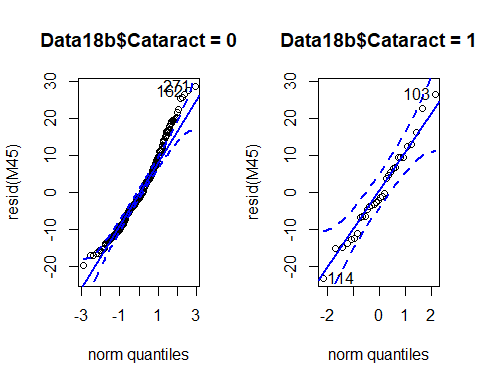 qqPlot (resid (M45), grid = FALSE, groups = Data18b$Sex, envelope =.95, line = "quartiles")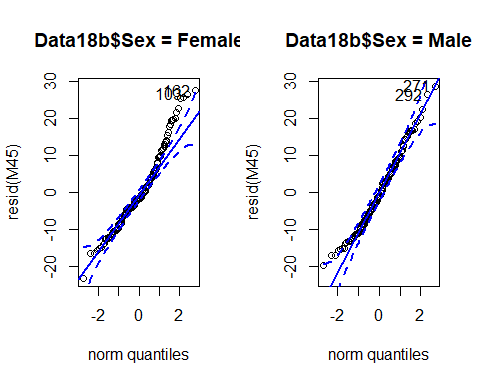 qqPlot (resid (M45), grid = FALSE, groups = Data18b$Group, envelope =.95, line = "quartiles")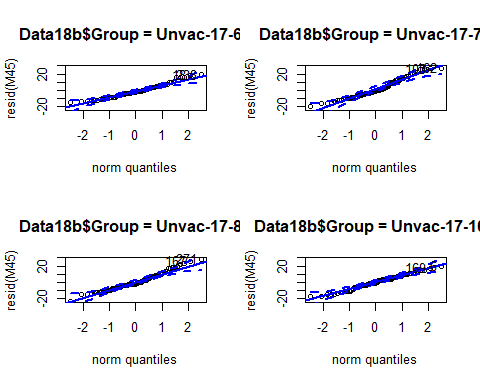 Anova (M45) # no effect of cataract or sex## Analysis of Deviance Table (Type II tests)
## 
## Response: Mass
##           Chisq Df Pr(>Chisq)
## Cataract 0.2531  1     0.6149
## Sex      0.7173  1     0.3970r.squaredGLMM (M45)##              R2m         R2c
## [1,] 0.003319927 0.007613459M45_null <- lme (Mass ~1, random = ~1 | Group, method = "ML", data = Data18b)
BIC (M45, M45_null) # null model is better##          df      BIC
## M45       5 2298.253
## M45_null  3 2287.797# Nov 2016
Data18c <- subset (Data18, Time==1)

M46 <- lme (Mass ~ Cataract + Sex, random = ~1 | Group, method = "ML", data = Data18c)
plot ((M46), grid = FALSE, main = "Mass, cataract") # Standardised residuals vs fitted values for whole model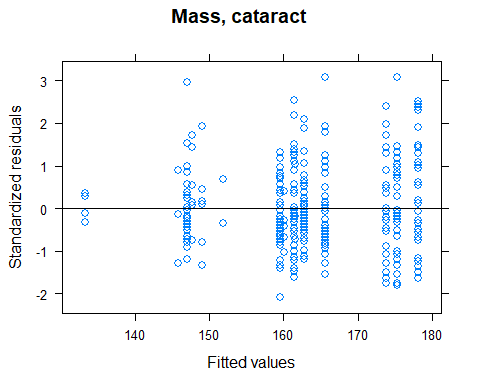 plot (M46, resid(., type = "p") ~ fitted(.) | Cataract, ylim =c (-5,5), abline = 0, grid = FALSE, main = "Mass, cataract")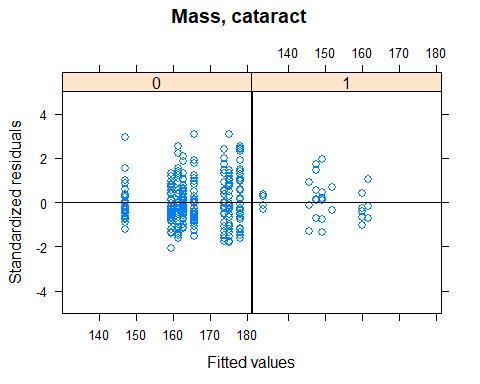 plot (M46, resid(., type = "p") ~ fitted(.) | Sex, ylim =c (-5,5), abline = 0, grid = FALSE, main = "Mass, cataract")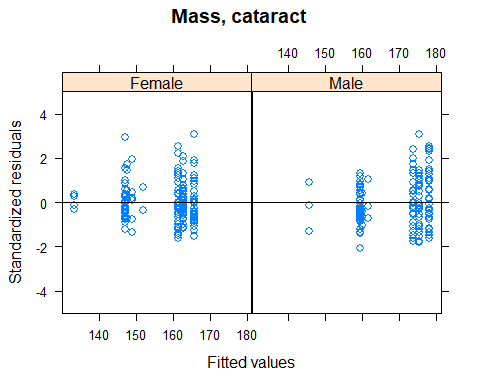 plot (M46, resid(., type = "p") ~ fitted(.) | Group, ylim =c (-5,5), abline = 0, grid = FALSE, main = "Mass, cataract")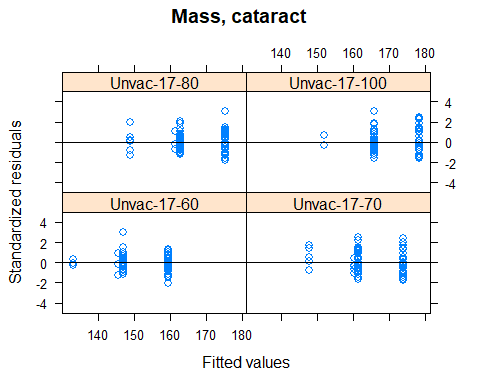 qqPlot (resid (M46), grid = FALSE, envelope = .95, line = "quartiles") 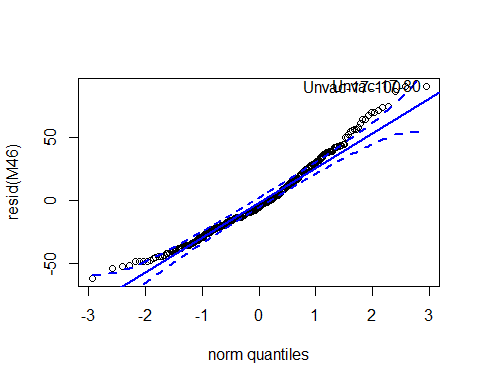 ##  Unvac-17-80 Unvac-17-100 
##          182            6qqPlot (resid (M46), grid = FALSE, groups = Data18c$Cataract, envelope =.95, line = "quartiles")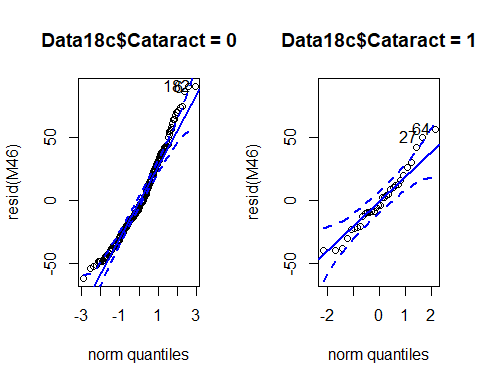 qqPlot (resid (M46), grid = FALSE, groups = Data18c$Sex, envelope =.95, line = "quartiles")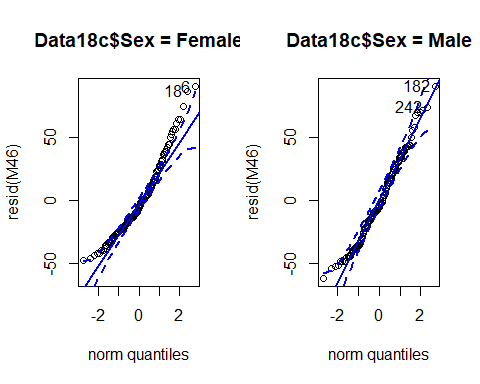 qqPlot (resid (M46), grid = FALSE, groups = Data18c$Group, envelope =.95, line = "quartiles")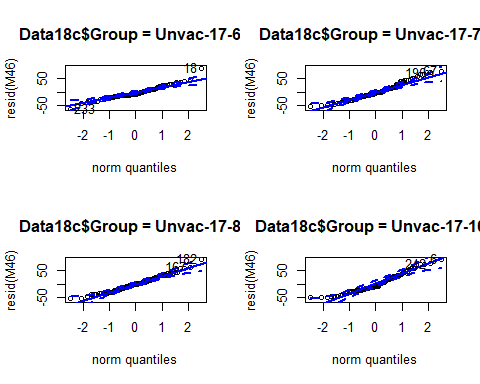 Anova (M46) # effect of cataract and sex## Analysis of Deviance Table (Type II tests)
## 
## Response: Mass
##            Chisq Df Pr(>Chisq)    
## Cataract  6.1279  1  0.0133068 *  
## Sex      13.5413  1  0.0002334 ***
## ---
## Signif. codes:  0 '***' 0.001 '**' 0.01 '*' 0.05 '.' 0.1 ' ' 1r.squaredGLMM (M46)##             R2m       R2c
## [1,] 0.06011103 0.1224728M46_null <- lme (Mass ~1, random = ~1 | Group, method = "ML", data = Data18c)
BIC (M46, M46_null) # null model is better##          df      BIC
## M46       5 2982.902
## M46_null  3 2991.398lsmeans (M46, pairwise ~ Cataract) # fish with cataracts are smaller## $lsmeans
##  Cataract lsmean   SE df lower.CL upper.CL
##  0           165 4.32  3      152      179
##  1           152 6.59  3      131      173
## 
## Results are averaged over the levels of: Sex 
## Degrees-of-freedom method: containment 
## Confidence level used: 0.95 
## 
## $contrasts
##  contrast estimate   SE  df t.ratio p.value
##  0 - 1        13.7 5.58 301 2.463   0.0143 
## 
## Results are averaged over the levels of: Sex 
## Degrees-of-freedom method: containment# Apr 2017
Data18d <- subset (Data18, Time==2)

M47 <- lme (Mass ~ Cataract + Sex, random = ~1 | Group, method = "ML", data = Data18d)
plot ((M47), grid = FALSE, main = "Mass, cataract") # Standardised residuals vs fitted values for whole model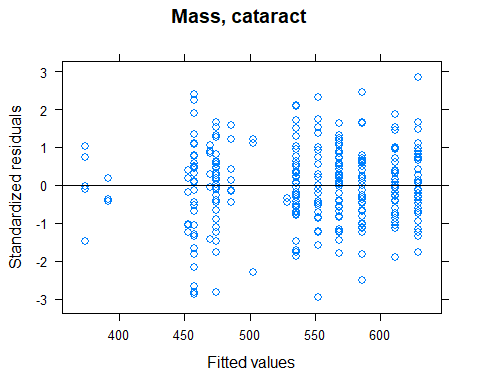 plot (M47, resid(., type = "p") ~ fitted(.) | Cataract, ylim =c (-5,5), abline = 0, grid = FALSE, main = "Mass, cataract")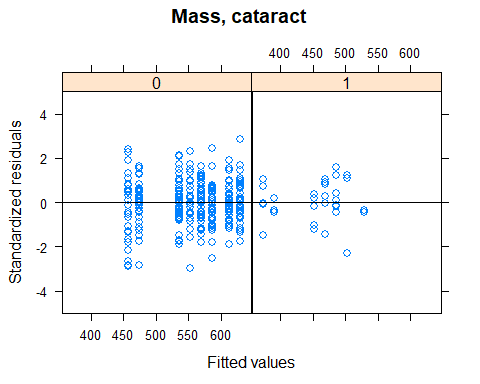 plot (M47, resid(., type = "p") ~ fitted(.) | Sex, ylim =c (-5,5), abline = 0, grid = FALSE, main = "Mass, cataract")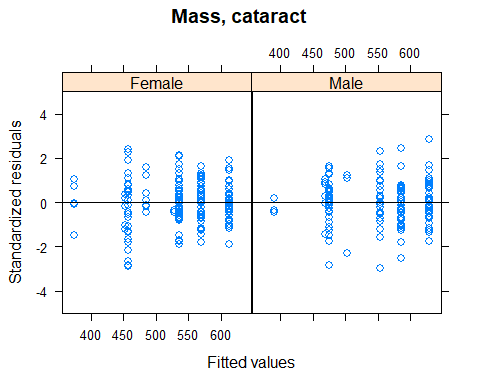 plot (M47, resid(., type = "p") ~ fitted(.) | Group, ylim =c (-5,5), abline = 0, grid = FALSE, main = "Mass, cataract")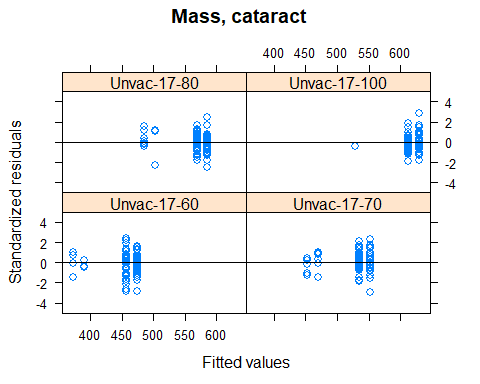 qqPlot (resid (M47), grid = FALSE, envelope = .95, line = "quartiles") 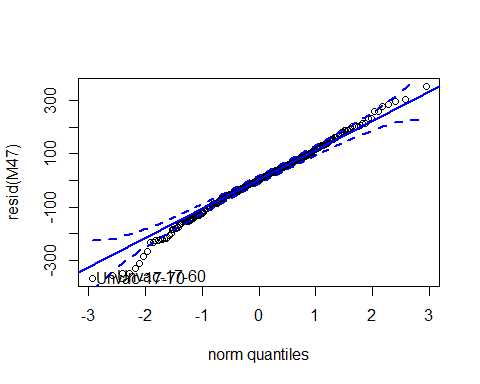 ## Unvac-17-70 Unvac-17-60 
##         235          42qqPlot (resid (M47), grid = FALSE, groups = Data18d$Cataract, envelope =.95, line = "quartiles")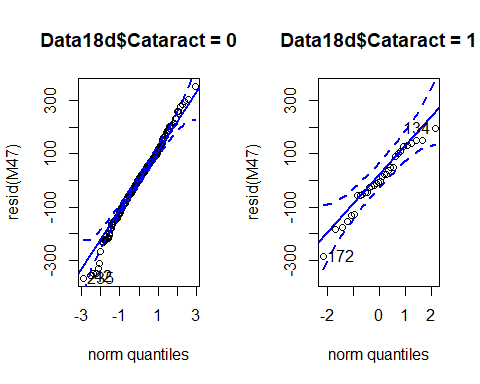 qqPlot (resid (M47), grid = FALSE, groups = Data18d$Sex, envelope =.95, line = "quartiles")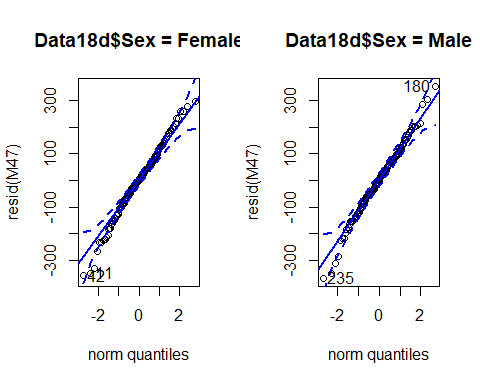 qqPlot (resid (M47), grid = FALSE, groups = Data18d$Group, envelope =.95, line = "quartiles")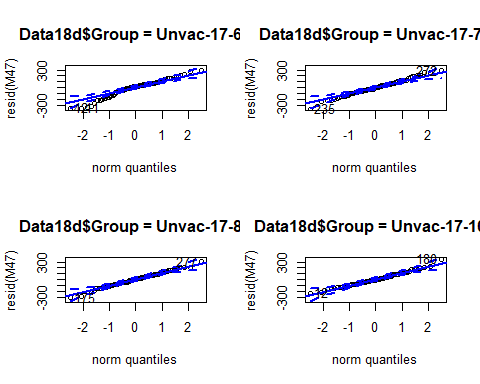 Anova (M47) # effect of cataract, but not sex## Analysis of Deviance Table (Type II tests)
## 
## Response: Mass
##            Chisq Df Pr(>Chisq)    
## Cataract 12.6762  1  0.0003703 ***
## Sex       1.4735  1  0.2247882    
## ---
## Signif. codes:  0 '***' 0.001 '**' 0.01 '*' 0.05 '.' 0.1 ' ' 1r.squaredGLMM (M47)##             R2m       R2c
## [1,] 0.03848113 0.2134766M47_null <- lme (Mass ~1, random = ~1 | Group, method = "ML", data = Data18d)
BIC (M47, M47_null) # null model is better##          df      BIC
## M47       5 3868.834
## M47_null  3 3871.653lsmeans (M47, pairwise ~ Cataract) # fish with cataracts are smaller## $lsmeans
##  Cataract lsmean   SE df lower.CL upper.CL
##  0           552 30.2  3      456      648
##  1           469 36.8  3      352      586
## 
## Results are averaged over the levels of: Sex 
## Degrees-of-freedom method: containment 
## Confidence level used: 0.95 
## 
## $contrasts
##  contrast estimate   SE  df t.ratio p.value
##  0 - 1        83.2 23.5 301 3.543   0.0005 
## 
## Results are averaged over the levels of: Sex 
## Degrees-of-freedom method: containment#### Post-smolt maturation and growth ####
# Maturity and body mass
Data20 <- subset (Growth, Temp==17 & Full_set==1 & Sex=="Male" & Cataract==0)
str (Data20)## 'data.frame':    966 obs. of  19 variables:
##  $ Fish        : int  8 30 47 55 63 71 74 82 86 92 ...
##  $ Tank        : Factor w/ 16 levels "1","2","3","4",..: 14 10 12 16 11 12 12 15 12 13 ...
##  $ Full_set    : int  1 1 1 1 1 1 1 1 1 1 ...
##  $ Day         : int  0 0 0 0 0 0 0 0 0 0 ...
##  $ Time        : int  0 0 0 0 0 0 0 0 0 0 ...
##  $ Vaccinated  : Factor w/ 2 levels "No","Yes": 1 1 1 1 1 1 1 1 1 1 ...
##  $ Temp        : Factor w/ 2 levels "12","17": 2 2 2 2 2 2 2 2 2 2 ...
##  $ O2          : int  70 100 80 60 80 80 80 60 80 70 ...
##  $ Group       : Factor w/ 16 levels "Unvac-12-60",..: 11 15 13 9 13 13 13 9 13 11 ...
##  $ Length      : num  20 20 18 19 18 18.5 17.5 17.5 19 20 ...
##  $ Mass        : int  92 100 68 82 80 88 68 68 90 88 ...
##  $ K_factor    : num  1.15 1.25 1.17 1.2 1.37 1.39 1.27 1.27 1.31 1.1 ...
##  $ Initial_mass: int  NA NA NA NA NA NA NA NA NA NA ...
##  $ SGR         : num  NA NA NA NA NA NA NA NA NA NA ...
##  $ TGC         : num  NA NA NA NA NA NA NA NA NA NA ...
##  $ Sex         : Factor w/ 3 levels "Female","Male",..: 2 2 2 2 2 2 2 2 2 2 ...
##  $ Mature      : int  0 0 0 0 0 0 1 1 0 1 ...
##  $ Loser       : int  0 0 0 0 0 0 0 0 0 0 ...
##  $ Cataract    : int  0 0 0 0 0 0 0 0 0 0 ...Data20$Mature <- as.factor (Data20$Mature)
Data20$Time <- as.factor (Data20$Time)
Data20$Group <- factor (Data20$Group)

table (Data20$Mature==0)## 
## FALSE  TRUE 
##   144   822# summary table
Jack_summary <- data_summary (Data20, varname="Mass", groupnames =c ("Mature", "Time"))

# line plots
Jack_mass_line <- ggplot (Jack_summary, aes (x = Time, y = Mass, group = Mature, color = Mature)) + PlotTheme +
  geom_line (position = position_dodge(.1)) +
  geom_errorbar (aes (ymin = Mass-sd, ymax = Mass+sd), width = 0.2, position = position_dodge(.1)) +
  labs (title = "Jacks", x="Time", y = "Mass")  
Jack_mass_line 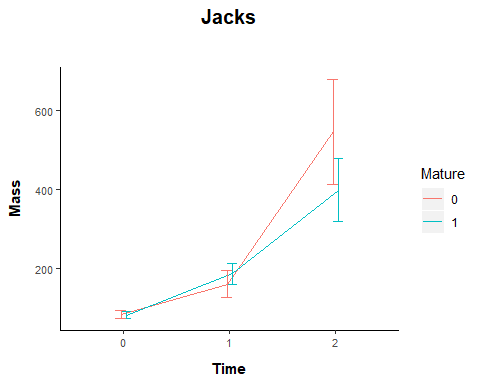 # model
M48 <- lme (Mass ~ Mature * Time, random = ~1 | Group / Fish, method = "ML", data = Data20)
plot ((M48), grid = FALSE, main = "Mass, maturity")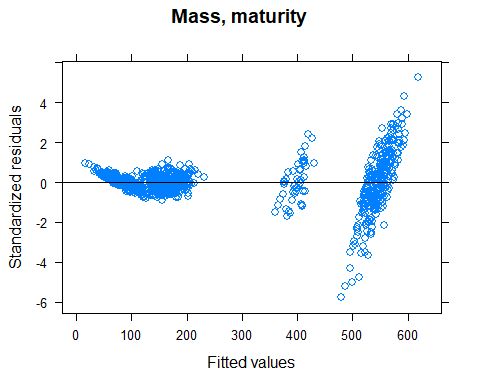 M48log <- lme (log (Mass) ~ Mature * Time, random = ~1 | Group / Fish, method = "ML", data = Data20)
plot ((M48log), grid = FALSE, main = "Mass, maturity")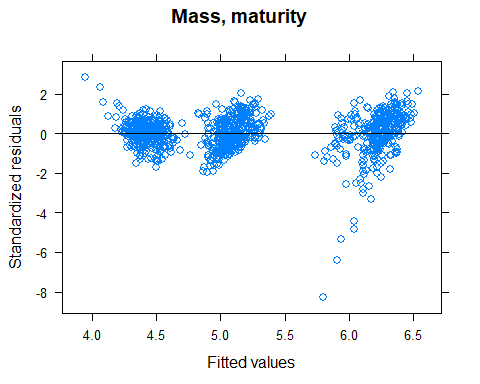 plot (M48log, resid(., type = "p") ~ fitted(.) | Mature, ylim =c (-5,5), abline = 0, grid = FALSE, main = "Mass, maturity")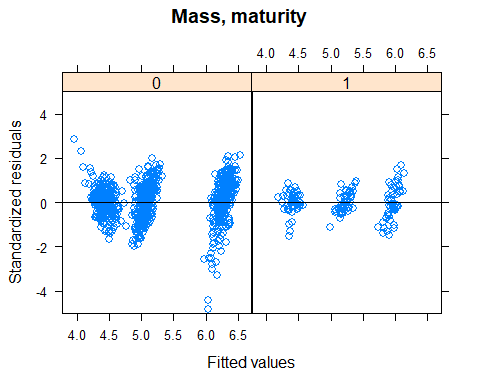 plot (M48log, resid(., type = "p") ~ fitted(.) | Time, ylim =c (-5,5), abline = 0, grid = FALSE, main = "Mass, maturity")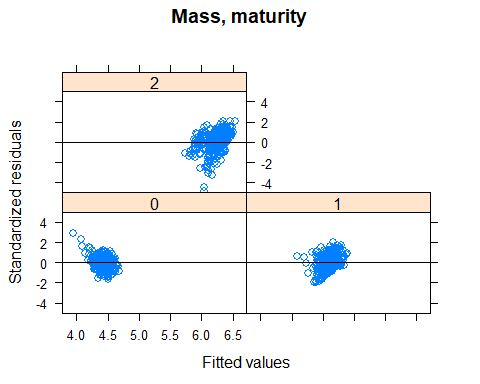 plot (M48log, resid(., type = "p") ~ fitted(.) | Group, ylim =c (-5,5), abline = 0, grid = FALSE, main = "Mass, maturity")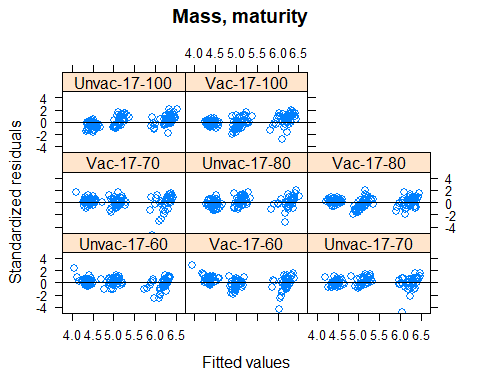 qqPlot (resid (M48log), grid = FALSE, envelope = .95, line = "quartiles") 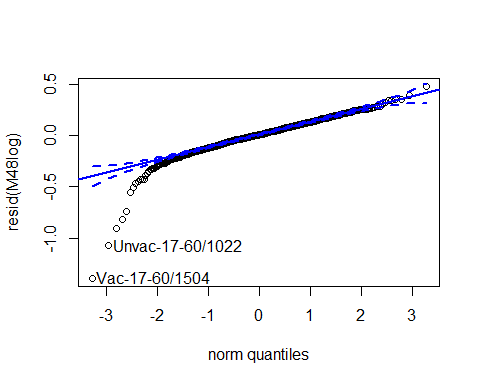 ##   Vac-17-60/1504 Unvac-17-60/1022 
##              928              382qqPlot (resid (M48log), grid = FALSE, groups = Data20$Mature, envelope =.95, line = "quartiles")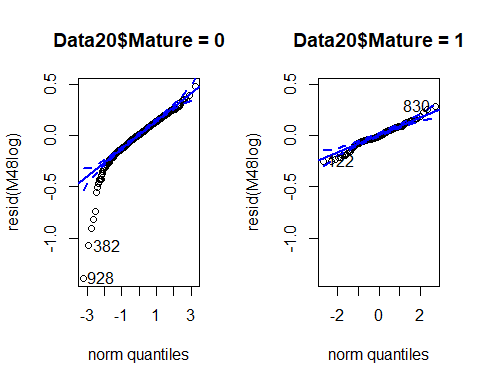 qqPlot (resid (M48log), grid = FALSE, groups = Data20$Time, envelope =.95, line = "quartiles")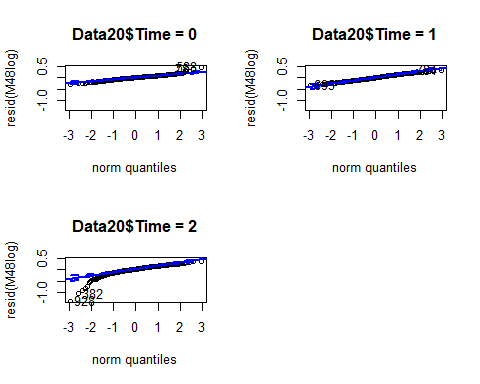 qqPlot (resid (M48log), grid = FALSE, groups = Data20$Group, envelope =.95, line = "quartiles")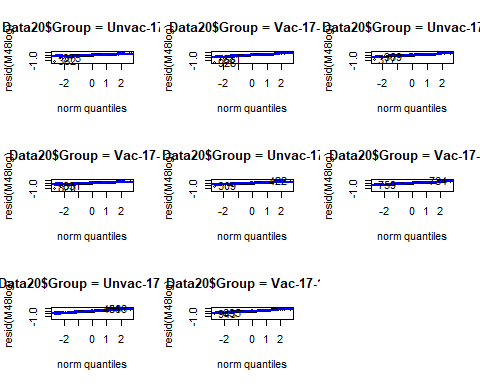 # model output
Anova (M48log, type = 3) # log transformation## Analysis of Deviance Table (Type III tests)
## 
## Response: log(Mass)
##                  Chisq Df Pr(>Chisq)    
## (Intercept) 48262.0221  1     <2e-16 ***
## Mature          0.3986  1     0.5278    
## Time        17118.9377  2     <2e-16 ***
## Mature:Time   158.7608  2     <2e-16 ***
## ---
## Signif. codes:  0 '***' 0.001 '**' 0.01 '*' 0.05 '.' 0.1 ' ' 1Anova (M48, type = 3) # no transformation## Analysis of Deviance Table (Type III tests)
## 
## Response: Mass
##                 Chisq Df Pr(>Chisq)    
## (Intercept)  135.0010  1     <2e-16 ***
## Mature         0.1008  1     0.7508    
## Time        7104.4977  2     <2e-16 ***
## Mature:Time  152.2241  2     <2e-16 ***
## ---
## Signif. codes:  0 '***' 0.001 '**' 0.01 '*' 0.05 '.' 0.1 ' ' 1r.squaredGLMM (M48log)##            R2m       R2c
## [1,] 0.9263889 0.9534623M48log_null <- lme (log (Mass) ~1, random = ~1 | Group / Fish, method = "ML", data = Data20)
BIC (M48log, M48log_null) ##             df       BIC
## M48log       9 -336.0366
## M48log_null  4 2280.7521lsmeans (M48log, pairwise ~ Mature | Time, type = "response") # mature fish bigger in Nov 16, but smaller in Apr 17## $lsmeans
## Time = 0:
##  Mature response    SE df lower.CL upper.CL
##  0          83.5  1.69  7     79.6     87.6
##  1          81.8  2.77  7     75.5     88.6
## 
## Time = 1:
##  Mature response    SE df lower.CL upper.CL
##  0         157.8  3.19  7    150.5    165.5
##  1         184.6  6.25  7    170.4    200.0
## 
## Time = 2:
##  Mature response    SE df lower.CL upper.CL
##  0         528.2 10.67  7    503.5    554.0
##  1         388.8 13.16  7    358.9    421.2
## 
## Degrees-of-freedom method: containment 
## Confidence level used: 0.95 
## Intervals are back-transformed from the log scale 
## 
## $contrasts
## Time = 0:
##  contrast ratio     SE  df t.ratio p.value
##  0 / 1    1.021 0.0331 313  0.629  0.5296 
## 
## Time = 1:
##  contrast ratio     SE  df t.ratio p.value
##  0 / 1    0.855 0.0277 313 -4.840  <.0001 
## 
## Time = 2:
##  contrast ratio     SE  df t.ratio p.value
##  0 / 1    1.358 0.0440 313  9.449  <.0001 
## 
## Degrees-of-freedom method: containment 
## Tests are performed on the log scaleM48log.Fig <- plot_model (M48log, type = "pred", terms =c ("Time","Mature"))+
  labs (title = "M45log", x = "Time", y = "Mass (g)", tag ="")+
  theme (panel.background = element_rect (fill = "white", colour = "white"))+
  theme (axis.line = element_line (colour="black"))## Model has log-transformed response. Back-transforming predictions to original response scale. Standard errors are still on the log-scale.M48log.Fig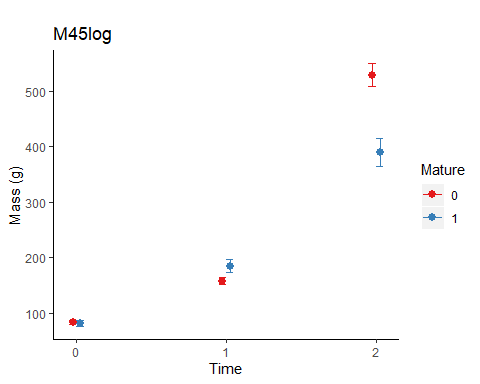 ## lme within each time point
# Oct 2016
Data20b <- subset (Data20, Time==0)

M49 <-lme (Mass ~ Mature, random = ~1 | Group, method = "ML", data = Data20b)
plot ((M49), grid = FALSE, main = "Mass, mature")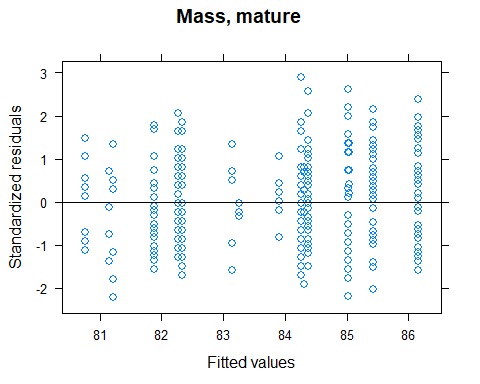 plot (M49, resid(., type = "p") ~ fitted(.) | Mature, ylim =c (-5,5), abline = 0, grid = FALSE, main = "Mass, mature")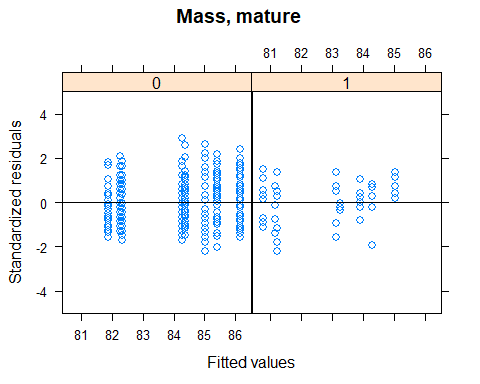 plot (M49, resid(., type = "p") ~ fitted(.) | Group, ylim =c (-5,5), abline = 0, grid = FALSE, main = "Mass, mature")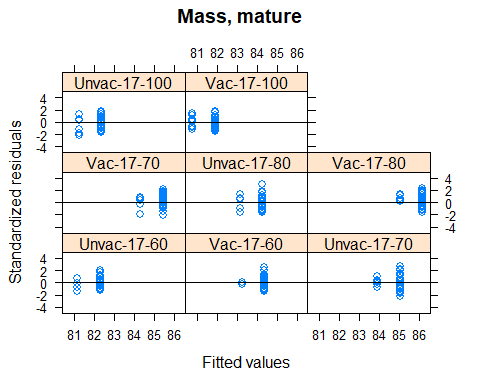 qqPlot (resid (M49), grid = FALSE, envelope = .95, line = "quartiles") 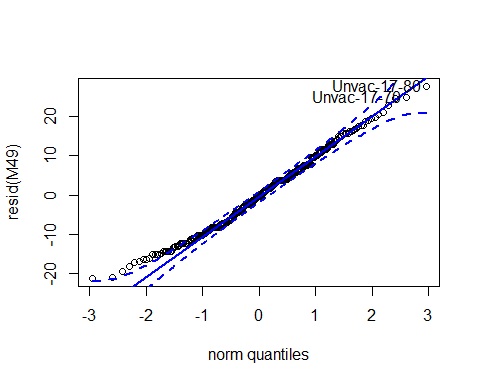 ## Unvac-17-80 Unvac-17-70 
##         110         135qqPlot (resid (M49), grid = FALSE, groups = Data20b$Mature, envelope =.95, line = "quartiles")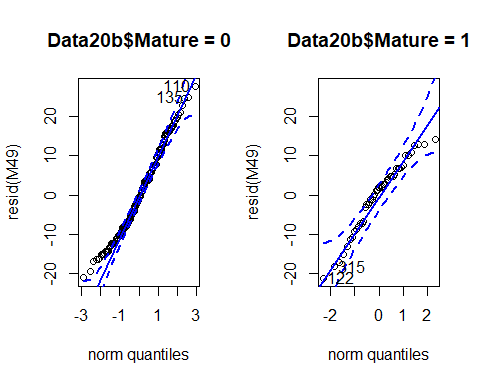 qqPlot (resid (M49), grid = FALSE, groups = Data20b$Group, envelope =.95, line = "quartiles")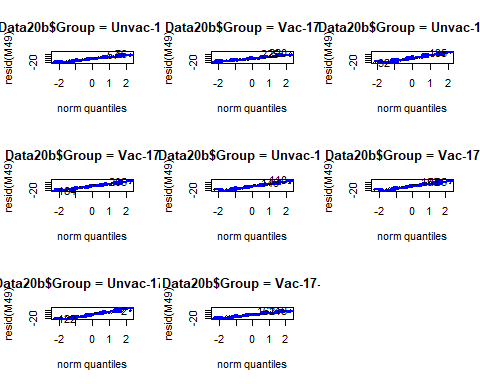 Anova (M49) # no eeffect## Analysis of Deviance Table (Type II tests)
## 
## Response: Mass
##         Chisq Df Pr(>Chisq)
## Mature 0.5545  1     0.4565r.squaredGLMM (M49)##              R2m        R2c
## [1,] 0.001668795 0.04026482M49_null <- lme (Mass ~1, random = ~1 | Group, method = "ML", data = Data20b)
BIC (M49, M49_null) # null model is better##          df      BIC
## M49       4 2398.247
## M49_null  3 2393.026# Nov 2016
Data20c <- subset (Data20, Time==1)

M50 <- lme (Mass ~ Mature, random = ~1 | Group, method ="ML", data = Data20c)
plot ((M50), grid = FALSE, main = "Mass, cataract") 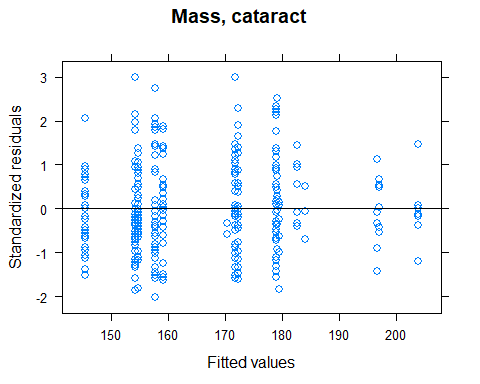 plot (M50, resid(., type = "p") ~ fitted(.) | Mature, ylim =c (-5,5), abline = 0, grid = FALSE, main = "Mass, mature")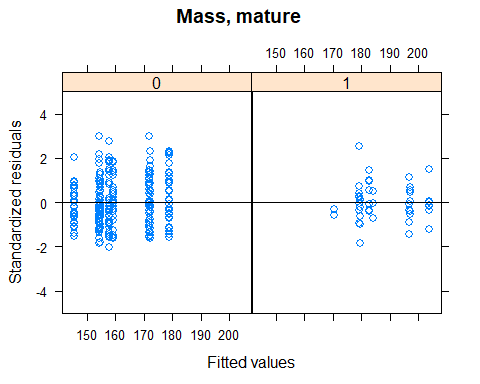 plot (M50, resid(., type = "p") ~ fitted(.) | Group, ylim =c (-5,5), abline = 0, grid = FALSE, main = "Mass, mature")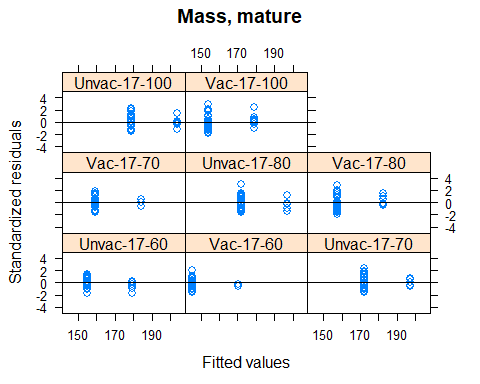 qqPlot (resid (M50), grid = FALSE, envelope = .95, line = "quartiles") 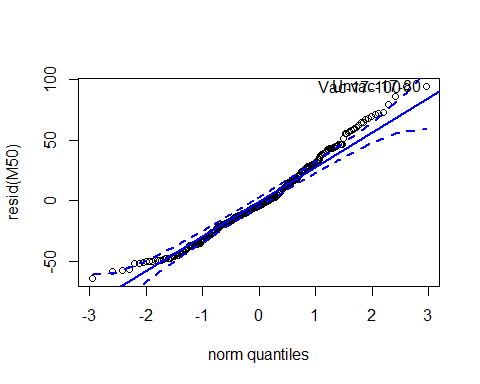 ## Unvac-17-80  Vac-17-100 
##          15         218qqPlot (resid (M50), grid = FALSE, groups = Data20c$Mature, envelope =.95, line = "quartiles")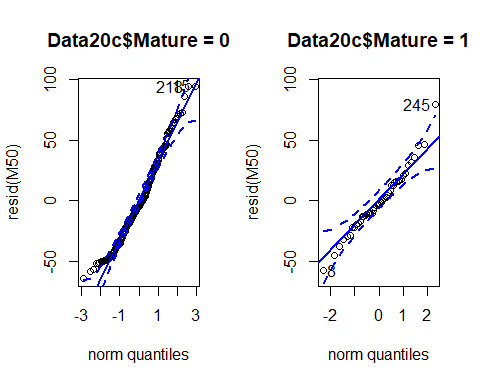 qqPlot (resid (M50), grid = FALSE, groups = Data20c$Group, envelope =.95, line = "quartiles")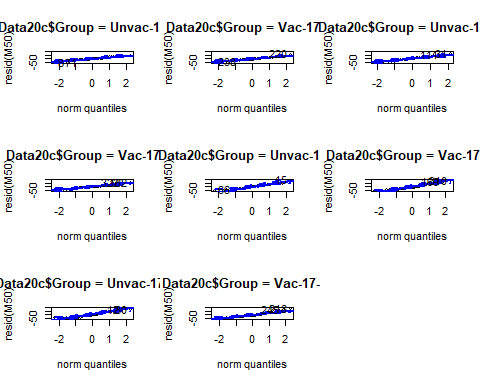 Anova (M50) # significant## Analysis of Deviance Table (Type II tests)
## 
## Response: Mass
##         Chisq Df Pr(>Chisq)    
## Mature 25.369  1  4.734e-07 ***
## ---
## Signif. codes:  0 '***' 0.001 '**' 0.01 '*' 0.05 '.' 0.1 ' ' 1r.squaredGLMM (M50)##             R2m       R2c
## [1,] 0.06562919 0.1769957M50_null <- lme (Mass ~1, random = ~1 | Group, method ="ML", data = Data20c)
BIC (M50, M50_null)##          df      BIC
## M50       4 3171.350
## M50_null  3 3189.995# Apr 2017
Data20d <- subset (Data20, Time==2)

M51 <- lme (Mass ~ Mature, random = ~1 | Group, method = "ML", data = Data20d)
plot ((M51), grid = FALSE, main = "Mass, cataract")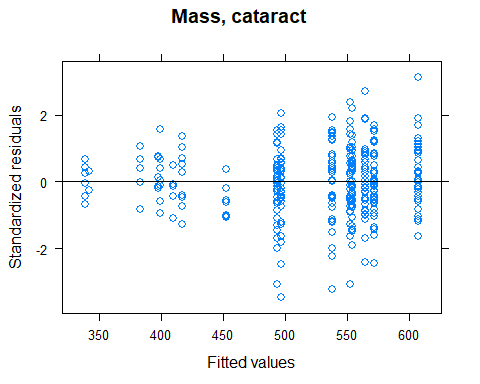 plot (M51, resid (., type = "p") ~ fitted(.) | Mature, ylim =c (-5,5), abline = 0, grid = FALSE, main = "Mass, mature")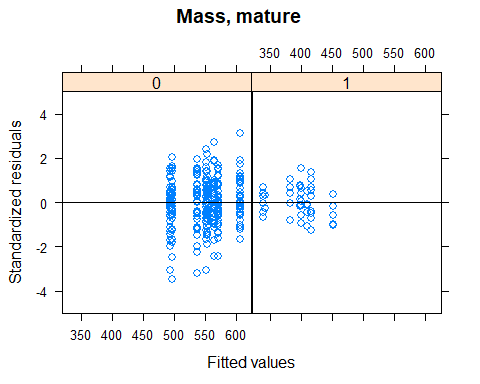 plot (M51, resid (., type = "p") ~ fitted(.) | Group, ylim =c (-5,5), abline = 0, grid = FALSE, main = "Mass, mature")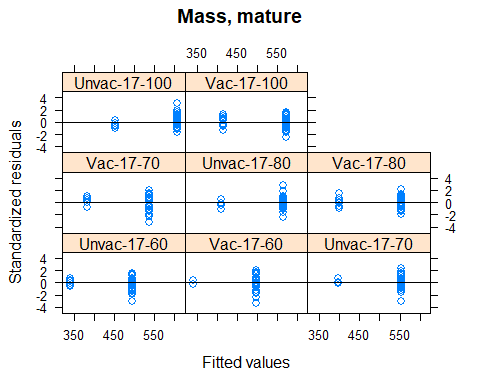 qqPlot (resid (M51), grid = FALSE, envelope = .95, line = "quartiles") 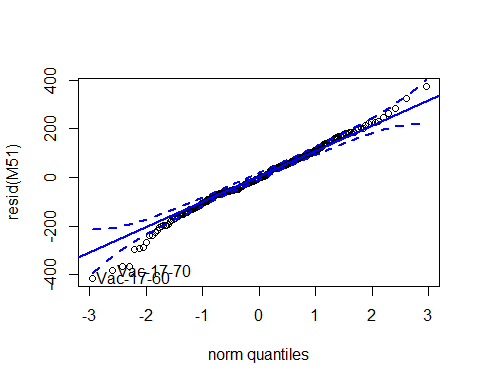 ## Vac-17-60 Vac-17-70 
##       284       176qqPlot (resid (M51), grid = FALSE, groups = Data20d$Mature, envelope =.95, line = "quartiles")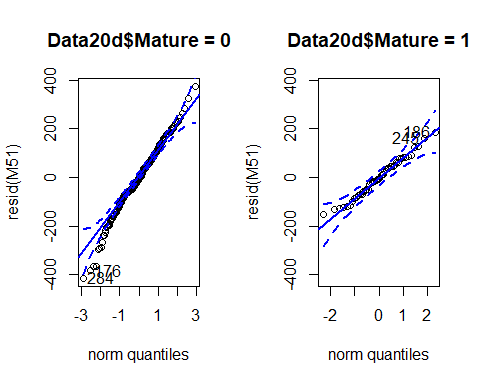 qqPlot (resid (M51), grid = FALSE, groups = Data20d$Group, envelope =.95, line = "quartiles")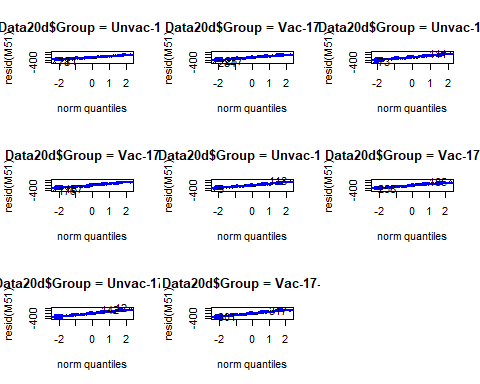 Anova (M51) # significant## Analysis of Deviance Table (Type II tests)
## 
## Response: Mass
##         Chisq Df Pr(>Chisq)    
## Mature 67.937  1  < 2.2e-16 ***
## ---
## Signif. codes:  0 '***' 0.001 '**' 0.01 '*' 0.05 '.' 0.1 ' ' 1r.squaredGLMM (M51)##            R2m       R2c
## [1,] 0.1615301 0.2433164M51_null <- lme (Mass ~1, random = ~1 | Group, method = "ML", data = Data20d)
BIC (M51, M51_null)##          df      BIC
## M51       4 4030.783
## M51_null  3 4086.236# log the data
M51log <- lme (log (Mass) ~ Mature, random = ~1 | Group, method = "ML", data = Data20d)
plot ((M51log), grid = FALSE, main = "Mass, cataract")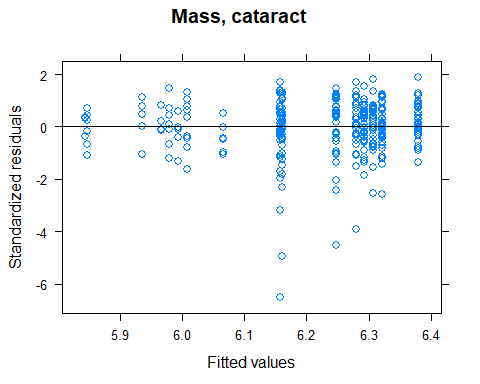 plot (M51log, resid(., type = "p") ~ fitted(.) | Mature, ylim=c(-5,5), abline = 0, grid = FALSE, main = "Mass, mature")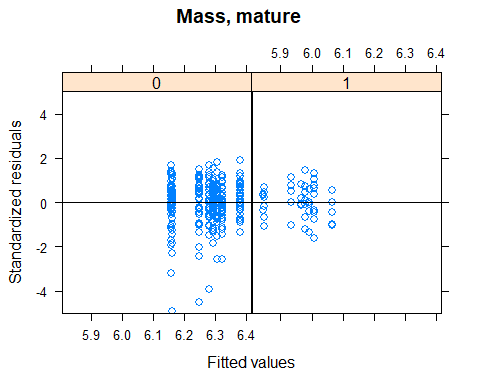 plot (M51log, resid(., type = "p") ~ fitted(.) | Group, ylim=c(-5,5), abline = 0, grid = FALSE, main = "Mass, mature")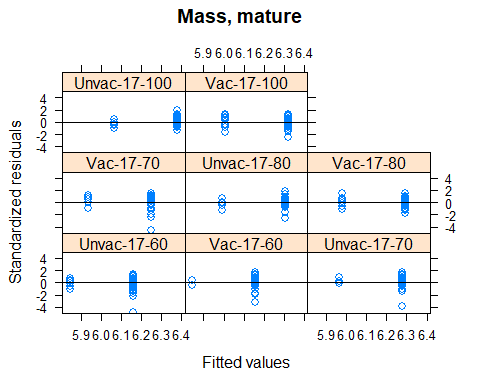 qqPlot (resid (M51log), grid = FALSE, envelope = .95, line = "quartiles") # not as good as the non-transformed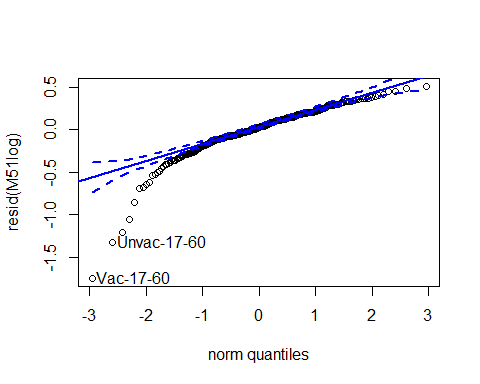 ##   Vac-17-60 Unvac-17-60 
##         284          78qqPlot (resid (M51log), grid = FALSE, groups = Data20d$Mature, envelope =.95, line = "quartiles")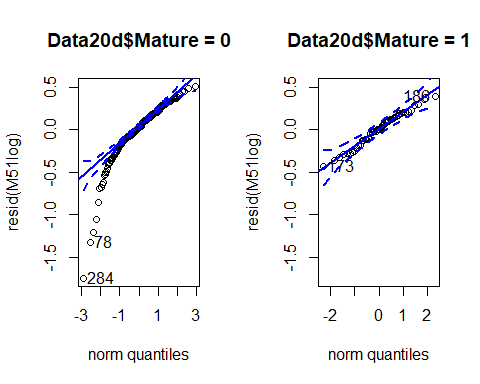 qqPlot (resid (M51log), grid = FALSE, groups = Data20d$Group, envelope =.95, line = "quartiles")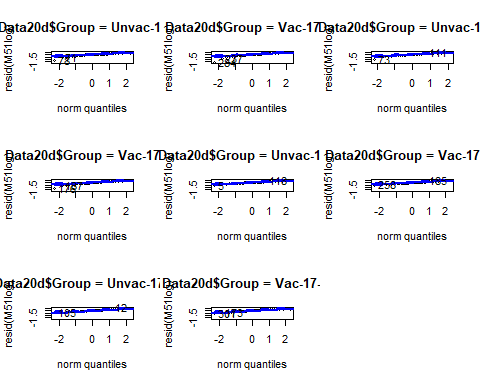 Anova (M51log) # significant## Analysis of Deviance Table (Type II tests)
## 
## Response: log(Mass)
##         Chisq Df Pr(>Chisq)    
## Mature 55.145  1   1.12e-13 ***
## ---
## Signif. codes:  0 '***' 0.001 '**' 0.01 '*' 0.05 '.' 0.1 ' ' 1r.squaredGLMM (M51log)##            R2m      R2c
## [1,] 0.1369808 0.209235M51log_null <- lme (log (Mass) ~1, random = ~1 | Group, method ="ML", data = Data20d)
BIC (M51log, M51log_null)##             df      BIC
## M51log       4 103.0631
## M51log_null  3 147.8409#### Losers and growth ####
# Loser body mass
Data22 <- subset (Growth, Temp==17 & Full_set==1 & O2==60 & Mature==0 & Cataract==0 & Sex!="Undetermined")
str(Data22)## 'data.frame':    432 obs. of  19 variables:
##  $ Fish        : int  15 24 39 64 114 141 185 243 432 468 ...
##  $ Tank        : Factor w/ 16 levels "1","2","3","4",..: 16 16 16 16 16 15 16 15 16 15 ...
##  $ Full_set    : int  1 1 1 1 1 1 1 1 1 1 ...
##  $ Day         : int  0 0 0 0 0 0 0 0 0 0 ...
##  $ Time        : int  0 0 0 0 0 0 0 0 0 0 ...
##  $ Vaccinated  : Factor w/ 2 levels "No","Yes": 1 1 1 1 1 1 1 1 1 1 ...
##  $ Temp        : Factor w/ 2 levels "12","17": 2 2 2 2 2 2 2 2 2 2 ...
##  $ O2          : int  60 60 60 60 60 60 60 60 60 60 ...
##  $ Group       : Factor w/ 16 levels "Unvac-12-60",..: 9 9 9 9 9 9 9 9 9 9 ...
##  $ Length      : num  19 19 19 19.5 18.5 19 20.5 19 18.5 20 ...
##  $ Mass        : int  80 88 82 88 80 82 102 80 80 100 ...
##  $ K_factor    : num  1.17 1.28 1.2 1.19 1.26 1.2 1.18 1.17 1.26 1.25 ...
##  $ Initial_mass: int  NA NA NA NA NA NA NA NA NA NA ...
##  $ SGR         : num  NA NA NA NA NA NA NA NA NA NA ...
##  $ TGC         : num  NA NA NA NA NA NA NA NA NA NA ...
##  $ Sex         : Factor w/ 3 levels "Female","Male",..: 1 1 1 1 1 1 1 1 1 1 ...
##  $ Mature      : int  0 0 0 0 0 0 0 0 0 0 ...
##  $ Loser       : int  0 0 0 0 1 1 0 0 1 0 ...
##  $ Cataract    : int  0 0 0 0 0 0 0 0 0 0 ...Data22$Loser <- as.factor(Data22$Loser)
Data22$Time <- as.factor(Data22$Time)
Data22$Sex <- factor(Data22$Sex)
Data22$Vaccinated <- factor(Data22$Vaccinated)
Data22$Fish <- factor(Data22$Fish)

# summary table
Loser_summary <- data_summary (Data22, varname="Mass", groupnames =c ("Loser", "Time"))

# line plots
Loser_mass_line <- ggplot (Loser_summary, aes (x = Time, y = Mass, group = Loser, color = Loser)) + PlotTheme +
  geom_line (position = position_dodge (.1)) +
  geom_errorbar (aes (ymin = Mass-sd, ymax = Mass+sd), width = .2, position = position_dodge (.1)) +
  labs (title = "Cataracts", x = "Time", y = "Mass")  
Loser_mass_line 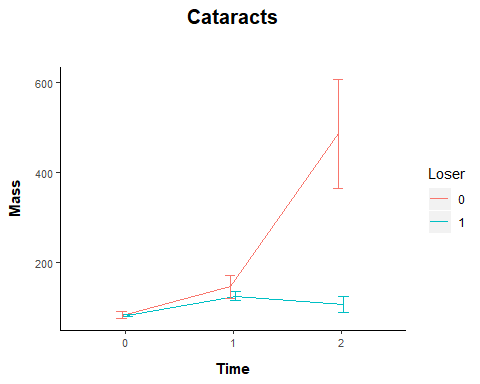 # model
M52 <- lme (Mass ~ Loser * Time + Sex + Vaccinated, random = ~1 | Fish, method = "ML", data = Data22)
M53 <- lme (Mass ~ Loser + Time + Sex + Vaccinated, random = ~1 | Fish, method = "ML", data = Data22)
BIC (M52, M53)##     df      BIC
## M52 10 4953.100
## M53  8 5042.562plot (M52) # heteroskedasticity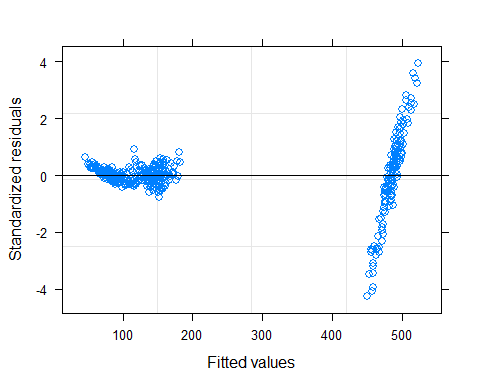 # log transform
M52log <- lme (log (Mass) ~ Loser * Time + Sex + Vaccinated, random = ~1 | Fish, method = "ML", data = Data22)
M53log <- lme (log (Mass) ~ Loser + Time + Sex + Vaccinated, random = ~1 | Fish, method = "ML", data = Data22)
BIC (M52log, M53log)##        df        BIC
## M52log 10 -157.79214
## M53log  8   34.96565plot ((M52log), grid = FALSE, main = "Body mass, losers")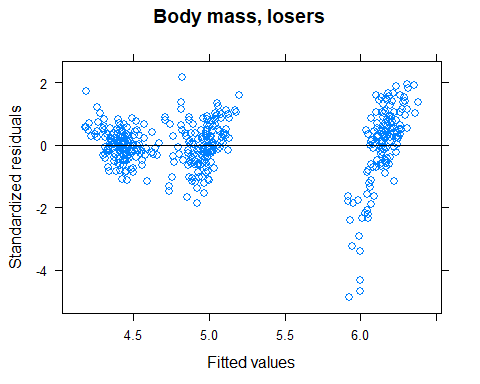 plot (M52log, resid(., type = "p") ~ fitted(.) | factor(Vaccinated), ylim=c (-5,5), abline = 0, grid = FALSE, main = "Body mass, losers")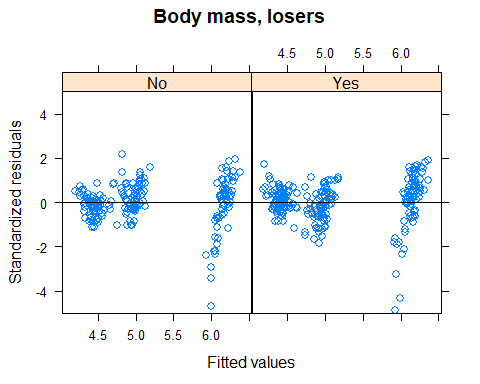 plot (M52log, resid(., type = "p") ~ fitted(.) | factor(Loser), ylim=c (-5,5), abline = 0, grid = FALSE, main = "Body mass, losers")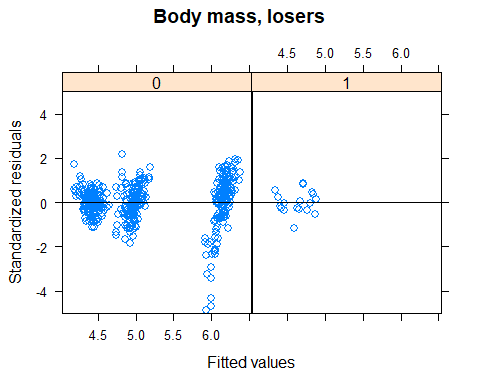 plot (M52log, resid(., type = "p") ~ fitted(.) | factor(Time), ylim=c (-5,5), abline = 0, grid = FALSE, main = "Body mass, losers")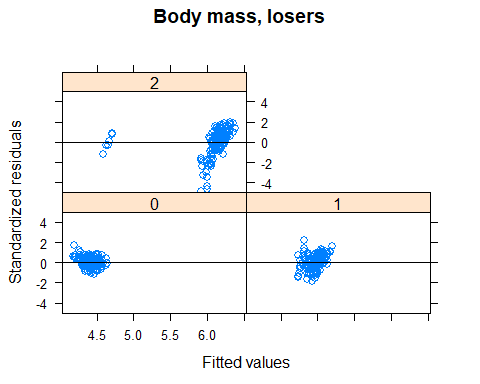 plot (M52log, resid(., type = "p") ~ fitted(.) | factor(Sex), ylim=c (-5,5), abline = 0, grid = FALSE, main = "Body mass, losers")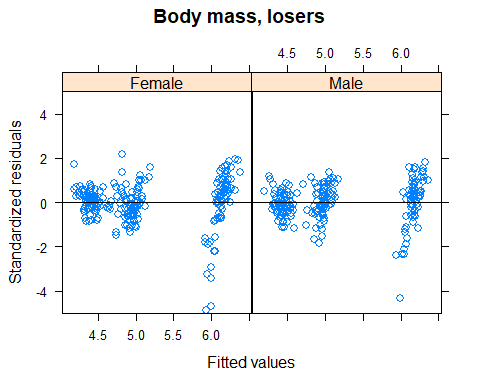 qqPlot (resid (M52log), grid = FALSE, envelope = .95, line = "quartiles") # still some left skew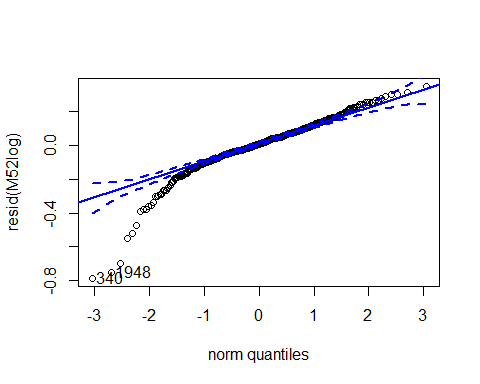 ##  340 1948 
##  182   93qqPlot (resid (M52log), grid = FALSE, groups = Data22$Loser, envelope =.95, line = "quartiles")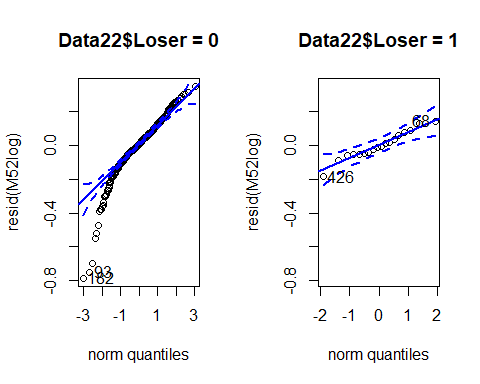 qqPlot (resid (M52log), grid = FALSE, groups = Data22$Time, envelope =.95, line = "quartiles")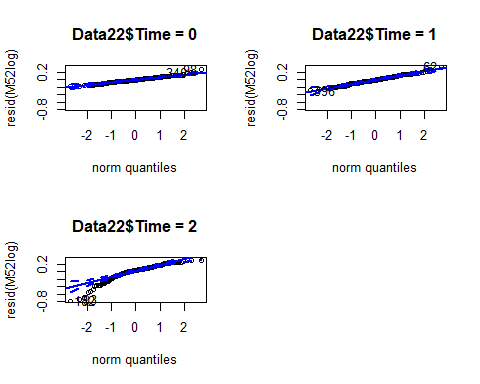 qqPlot (resid (M52log), grid = FALSE, groups = Data22$Sex, envelope =.95, line = "quartiles")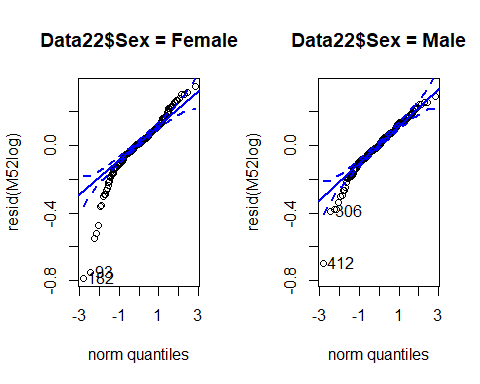 qqPlot (resid (M52log), grid = FALSE, groups = Data22$Vaccinated, envelope =.95, line = "quartiles")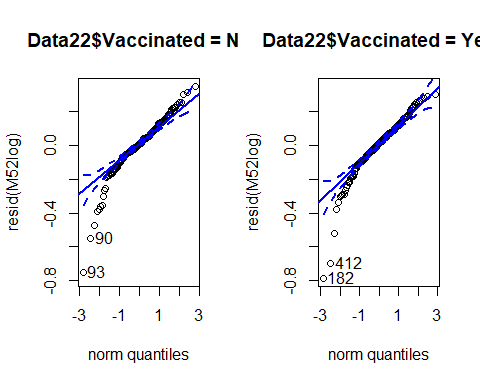 # model output
Anova (M52log, type = 3) # log transformed## Analysis of Deviance Table (Type III tests)
## 
## Response: log(Mass)
##                  Chisq Df Pr(>Chisq)    
## (Intercept) 29973.0839  1     <2e-16 ***
## Loser           0.0004  1     0.9848    
## Time         8348.4606  2     <2e-16 ***
## Sex             1.5827  1     0.2084    
## Vaccinated      0.4460  1     0.5042    
## Loser:Time    298.6335  2     <2e-16 ***
## ---
## Signif. codes:  0 '***' 0.001 '**' 0.01 '*' 0.05 '.' 0.1 ' ' 1Anova (M52, type = 3) # no transformation## Analysis of Deviance Table (Type III tests)
## 
## Response: Mass
##                 Chisq Df Pr(>Chisq)    
## (Intercept)   92.8722  1     <2e-16 ***
## Loser          0.0000  1     0.9988    
## Time        3030.1404  2     <2e-16 ***
## Sex            0.6224  1     0.4302    
## Vaccinated     0.0324  1     0.8571    
## Loser:Time   121.8264  2     <2e-16 ***
## ---
## Signif. codes:  0 '***' 0.001 '**' 0.01 '*' 0.05 '.' 0.1 ' ' 1r.squaredGLMM (M52log)##            R2m       R2c
## [1,] 0.9296067 0.9532549M52log_null <- lme (log (Mass) ~1, random = ~1 | Fish, method = "ML", data = Data22)
BIC(M52log, M52log_null)##             df       BIC
## M52log      10 -157.7921
## M52log_null  3  989.0728lsmeans (M52log, pairwise ~ Loser | Time, type = "response") # losers smaller in Apr 17## $lsmeans
## Time = 0:
##  Loser response    SE  df lower.CL upper.CL
##  0         82.8  1.41 140     80.1     85.6
##  1         82.7  6.75 140     70.3     97.2
## 
## Time = 1:
##  Loser response    SE  df lower.CL upper.CL
##  0        144.1  2.45 140    139.3    149.0
##  1        125.3 10.24 140    106.6    147.2
## 
## Time = 2:
##  Loser response    SE  df lower.CL upper.CL
##  0        469.3  7.99 140    453.7    485.3
##  1        106.0  8.66 140     90.2    124.6
## 
## Results are averaged over the levels of: Sex, Vaccinated 
## Degrees-of-freedom method: containment 
## Confidence level used: 0.95 
## Intervals are back-transformed from the log scale 
## 
## $contrasts
## Time = 0:
##  contrast ratio     SE  df t.ratio p.value
##  0 / 1     1.00 0.0837 140  0.019  0.9850 
## 
## Time = 1:
##  contrast ratio     SE  df t.ratio p.value
##  0 / 1     1.15 0.0960 140  1.671  0.0969 
## 
## Time = 2:
##  contrast ratio     SE  df t.ratio p.value
##  0 / 1     4.43 0.3697 140 17.810  <.0001 
## 
## Results are averaged over the levels of: Sex, Vaccinated 
## Degrees-of-freedom method: containment 
## Tests are performed on the log scaleM52log.Fig <- plot_model (M52log, type = "pred", terms=c ("Time","Loser")) +
  labs (title = "M47log", x = "Time", y = "Mass (g)", tag ="") +
  theme (panel.background = element_rect (fill = "white", colour = "white")) +
  theme (axis.line = element_line (colour = "black"))## Model has log-transformed response. Back-transforming predictions to original response scale. Standard errors are still on the log-scale.M52log.Fig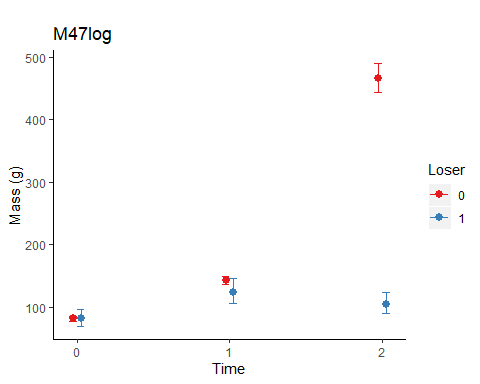 ## glm within each time point
# Oct 2016
Data22b <- subset (Data22, Time==0)

M54 <- glm (Mass ~ Loser + Sex + Vaccinated, data = Data22b)
par (mfrow = c(2,2))
plot (M54)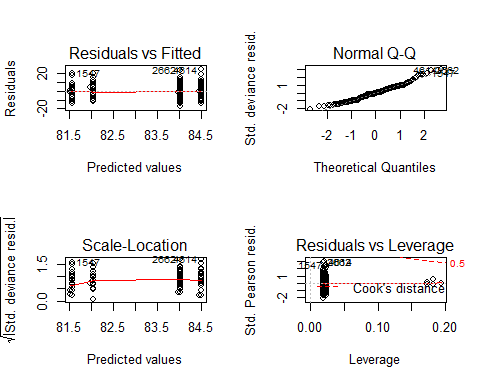 par (mfrow =c (1,1))

Anova (M54) # no loser effect## Analysis of Deviance Table (Type II tests)
## 
## Response: Mass
##            LR Chisq Df Pr(>Chisq)  
## Loser       0.00019  1    0.98898  
## Sex         0.10789  1    0.74256  
## Vaccinated  3.02011  1    0.08224 .
## ---
## Signif. codes:  0 '***' 0.001 '**' 0.01 '*' 0.05 '.' 0.1 ' ' 1r.squaredGLMM (M54)##             R2m        R2c
## [1,] 0.02118638 0.02118638M54_null <- glm (Mass ~1, data = Data22b)
BIC (M54, M54_null) # null model is better##          df      BIC
## M54       5 1042.116
## M54_null  2 1030.356# Nov 2016
Data22c <- subset (Data22, Time==1)

M55<-glm (Mass ~ Loser + Sex + Vaccinated, data = Data22c)
par (mfrow=c (2,2))
plot (M55)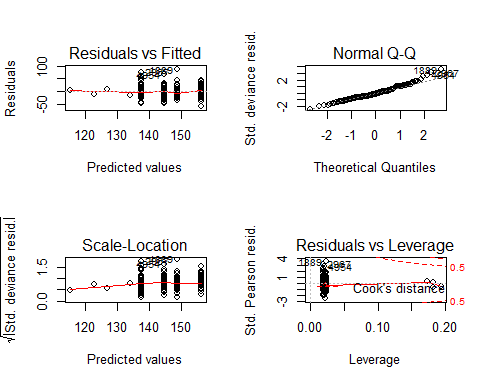 par (mfrow=c (1,1))

Anova (M55) # weak loser effect## Analysis of Deviance Table (Type II tests)
## 
## Response: Mass
##            LR Chisq Df Pr(>Chisq)   
## Loser        4.5988  1   0.031994 * 
## Sex          3.2204  1   0.072728 . 
## Vaccinated   7.6585  1   0.005651 **
## ---
## Signif. codes:  0 '***' 0.001 '**' 0.01 '*' 0.05 '.' 0.1 ' ' 1r.squaredGLMM (M55)##             R2m        R2c
## [1,] 0.09967314 0.09967314M55_null <- glm (Mass ~1, data = Data22c)
BIC (M55, M55_null) ##          df      BIC
## M55       5 1350.634
## M55_null  2 1351.152# Apr 2017
Data22d <- subset (Data22, Time==2)

M56 <- glm (Mass ~ Loser + Sex + Vaccinated, data = Data22d)
par (mfrow=c (2,2))
plot (M56)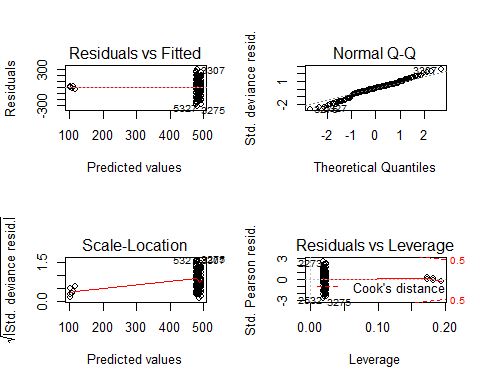 par (mfrow=c (1,1))

Anova(M56) # loser effect## Analysis of Deviance Table (Type II tests)
## 
## Response: Mass
##            LR Chisq Df Pr(>Chisq)    
## Loser        55.569  1  9.022e-14 ***
## Sex           0.257  1     0.6122    
## Vaccinated    0.057  1     0.8120    
## ---
## Signif. codes:  0 '***' 0.001 '**' 0.01 '*' 0.05 '.' 0.1 ' ' 1r.squaredGLMM (M56)##           R2m      R2c
## [1,] 0.286491 0.286491M56_null <- glm (Mass ~1, data = Data22d)
BIC (M56, M56_null) ##          df      BIC
## M56       5 1809.141
## M56_null  2 1843.721## Loser body condition
# summary table
Loser_summary_K_factor <- data_summary (Data22, varname="K_factor", groupnames=c("Loser", "Time"))

# line plots
Loser_K_factor_line <- ggplot (Loser_summary_K_factor, aes(x = Time, y = K_factor, group = Loser, color = Loser)) + PlotTheme +
  geom_line (position = position_dodge (.1)) +
  geom_errorbar (aes (ymin = K_factor-sd, ymax = K_factor+sd), width =.2, position = position_dodge (.1)) +
  labs (title="Loser", x="Time", y = "Condition (K factor)")  
Loser_K_factor_line 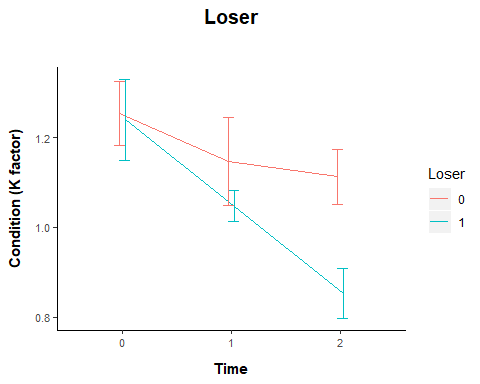 # compare models
M57 <- lme (K_factor ~ Loser * Time + Sex + Vaccinated, random = ~1 | Fish, method = "ML", data = Data22)
M58 <- lme (K_factor ~ Loser + Time + Sex + Vaccinated, random = ~1 | Fish, method = "ML", data = Data22)
BIC (M57, M58)##     df       BIC
## M57 10 -955.4674
## M58  8 -933.0948plot ((M57), grid = FALSE, main = "K_factor, losers")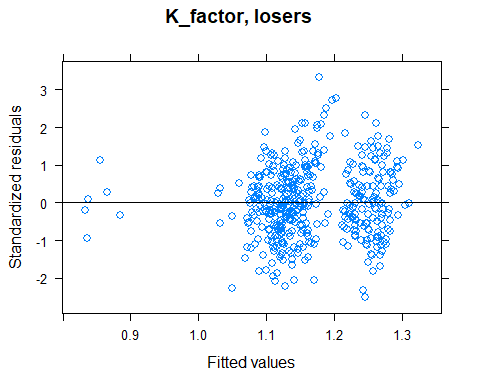 plot (M57, resid(., type = "p") ~ fitted(.) | factor(Vaccinated), ylim=c(-5,5), abline = 0, grid = FALSE, main = "K_factor, losers")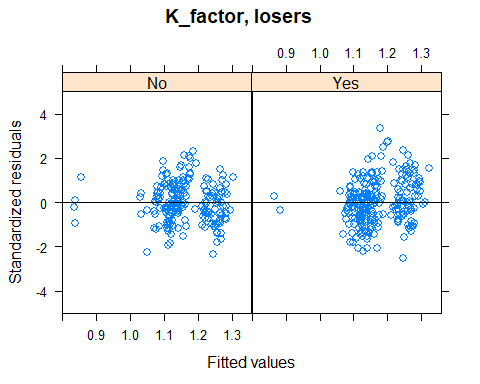 plot (M57, resid(., type = "p") ~ fitted(.) | factor(Loser), ylim=c (-5,5), abline = 0, grid = FALSE, main = "K_factor, losers")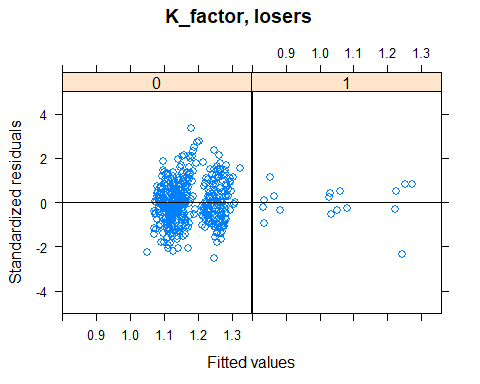 plot (M57, resid(., type = "p") ~ fitted(.) | factor(Time), ylim=c (-5,5), abline = 0, grid = FALSE, main = "K_factor, losers")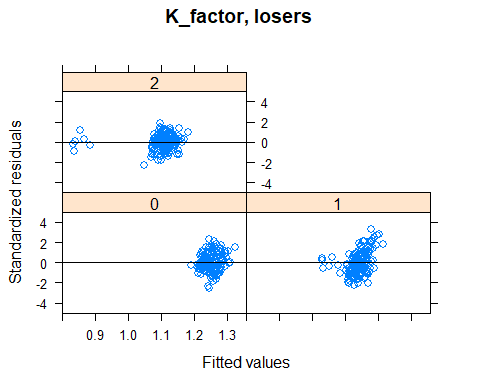 plot (M57, resid(., type = "p") ~ fitted(.) | factor(Sex), ylim=c (-5,5), abline = 0, grid = FALSE, main = "K_factor, losers")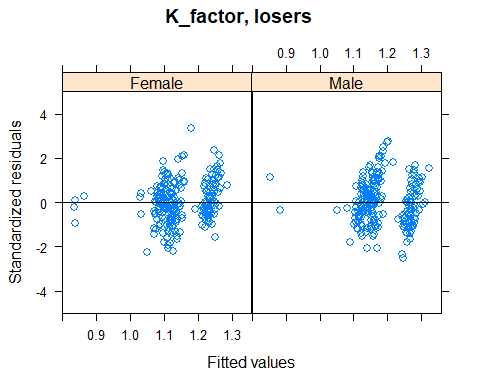 qqPlot (resid (M57), grid = FALSE, envelope = .95, line = "quartiles") 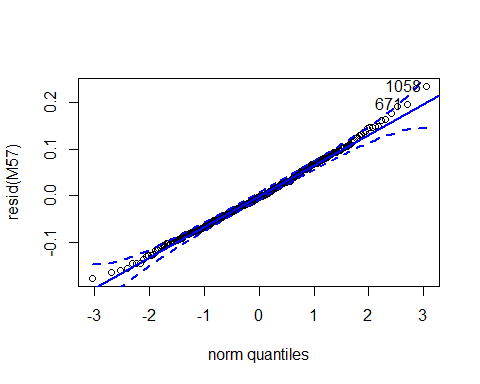 ## 1058  671 
##  159  368qqPlot (resid (M57), grid = FALSE, groups = Data22$Loser, envelope =.95, line = "quartiles")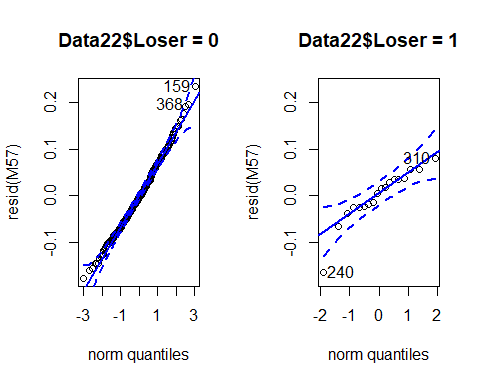 qqPlot (resid (M57), grid = FALSE, groups = Data22$Time, envelope =.95, line = "quartiles")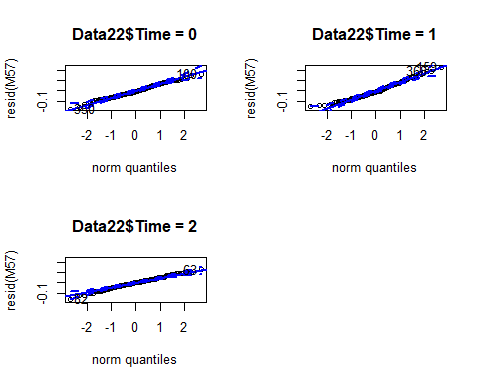 qqPlot (resid (M57), grid = FALSE, groups = Data22$Sex, envelope =.95, line = "quartiles")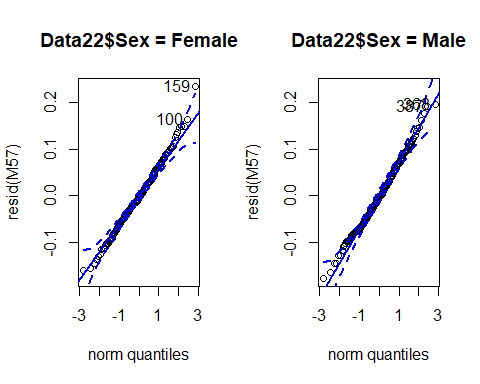 qqPlot (resid (M57), grid = FALSE, groups = Data22$Vaccinated, envelope =.95, line = "quartiles")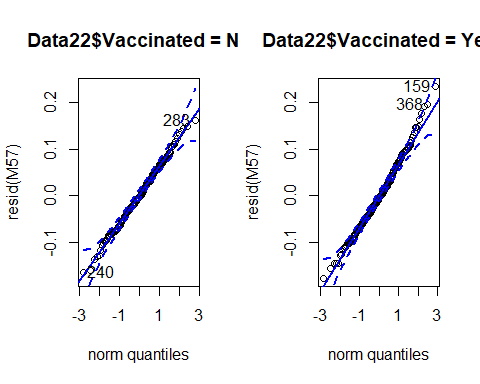 #model output
Anova (M57, type = 3)## Analysis of Deviance Table (Type III tests)
## 
## Response: K_factor
##                  Chisq Df Pr(>Chisq)    
## (Intercept) 18649.7465  1  < 2.2e-16 ***
## Loser           0.0409  1     0.8397    
## Time          308.6626  2  < 2.2e-16 ***
## Sex            17.9018  1  2.326e-05 ***
## Vaccinated      1.7059  1     0.1915    
## Loser:Time     36.6620  2  1.094e-08 ***
## ---
## Signif. codes:  0 '***' 0.001 '**' 0.01 '*' 0.05 '.' 0.1 ' ' 1r.squaredGLMM (M57)##            R2m       R2c
## [1,] 0.4925146 0.5608499M57_null <- lme (K_factor ~1, random = ~1 | Fish, method = "ML", data = Data22)
BIC(M57, M57_null) ##          df       BIC
## M57      10 -955.4674
## M57_null  3 -698.1067lsmeans(M57, pairwise ~ Loser | Time) # Loser skinnier from Nov 16 onwards## $lsmeans
## Time = 0:
##  Loser lsmean      SE  df lower.CL upper.CL
##  0       1.25 0.00648 140    1.241    1.267
##  1       1.25 0.03109 140    1.186    1.309
## 
## Time = 1:
##  Loser lsmean      SE  df lower.CL upper.CL
##  0       1.15 0.00648 140    1.133    1.159
##  1       1.05 0.03109 140    0.993    1.116
## 
## Time = 2:
##  Loser lsmean      SE  df lower.CL upper.CL
##  0       1.11 0.00648 140    1.099    1.125
##  1       0.86 0.03109 140    0.798    0.921
## 
## Results are averaged over the levels of: Sex, Vaccinated 
## Degrees-of-freedom method: containment 
## Confidence level used: 0.95 
## 
## $contrasts
## Time = 0:
##  contrast estimate     SE  df t.ratio p.value
##  0 - 1     0.00637 0.0318 140 0.200   0.8415 
## 
## Time = 1:
##  contrast estimate     SE  df t.ratio p.value
##  0 - 1     0.09140 0.0318 140 2.877   0.0047 
## 
## Time = 2:
##  contrast estimate     SE  df t.ratio p.value
##  0 - 1     0.25254 0.0318 140 7.948   <.0001 
## 
## Results are averaged over the levels of: Sex, Vaccinated 
## Degrees-of-freedom method: containmentM57.Fig <- plot_model (M57, type = "pred", terms =c("Time","Loser")) +
  labs (title = "M57", x = "Time", y = "Condition (K factor)", tag ="") +
  theme (panel.background = element_rect (fill = "white", colour = "white")) +
  theme (axis.line = element_line (colour="black"))
M57.Fig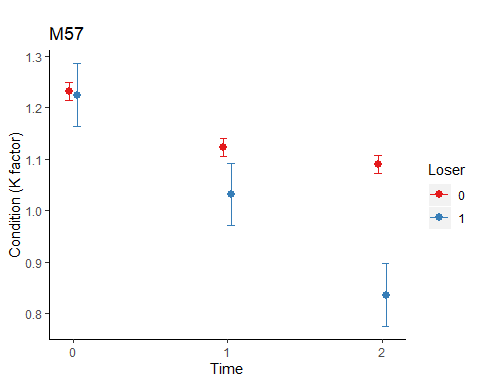 #### Blood titres ####
# extract the relevant data
Data24 <- subset (Immunity, Vaccinated=="Yes")
str (Data24)## 'data.frame':    161 obs. of  7 variables:
##  $ Vaccinated: Factor w/ 2 levels "No","Yes": 2 2 2 2 2 2 2 2 2 2 ...
##  $ Sample    : int  1 1 1 1 1 1 1 1 1 1 ...
##  $ Week      : int  2 2 2 2 2 2 2 2 2 2 ...
##  $ Temp      : int  12 12 12 12 12 12 12 12 12 12 ...
##  $ Tank      : int  7 8 1 1 1 2 2 2 2 7 ...
##  $ O2        : int  60 60 100 100 100 100 100 100 100 60 ...
##  $ Titer     : num  6.6 6.6 6.6 6.6 6.6 6.6 6.6 6.6 6.6 6.7 ...Data24$O2 <- factor (Data24$O2)
Data24$Temp <- factor (Data24$Temp)
Data24$Week <- factor (Data24$Week)

# plot the data
M59_dot_plot <- ggdotplot(Data24, "Week", "Titer", fill="O2", size = 0.5, facet.by= "Temp") + PlotTheme
M59_dot_plot## `stat_bindot()` using `bins = 30`. Pick better value with `binwidth`.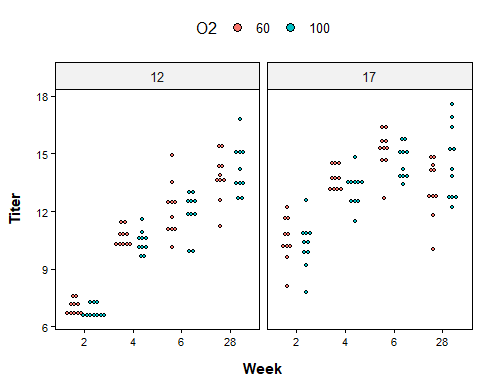 M60_dot_plot <- ggdotplot(Data24, "Week", "Titer", fill="Temp", size = 0.5, facet.by= "O2") + PlotTheme 
M60_dot_plot## `stat_bindot()` using `bins = 30`. Pick better value with `binwidth`.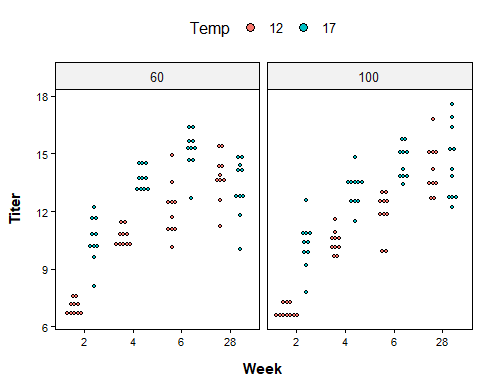 # compare models
M59 <- glm (Titer ~ O2 * Temp * Week, data = Data24)
M60 <- glm (Titer ~ O2 * Week + Temp * Week + O2 * Temp, data = Data24)
BIC (M59, M60)##     df      BIC
## M59 17 558.6029
## M60 14 545.7972par (mfrow =c(2,2))
plot (M60) # qqplot a bit ragged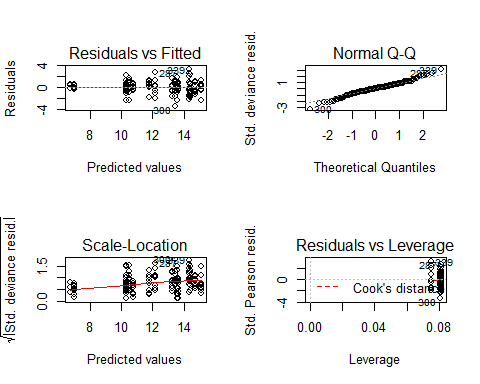 par (mfrow =c(1,1))

# try gls
Data24 <- subset (Immunity, Vaccinated=="Yes")
M59gls <- gls(Titer ~ O2 * Temp * Week, weights = varPower (), method = "ML", data = Data24)
M60gls <- gls(Titer ~ O2 * Week + Temp * Week + O2 * Temp, weights = varPower (), method = "ML", data = Data24)
BIC (M59gls, M60gls)##        df      BIC
## M59gls 10 711.2604
## M60gls  9 706.8029plot (M60gls)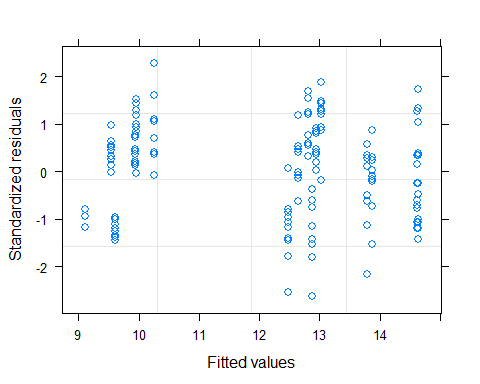 qqPlot (resid (M60gls), grid = FALSE, envelope = .95, line = "quartiles") 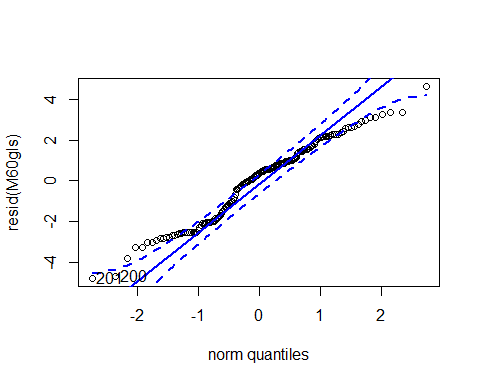 ## 201 200 
##  22  21# model output
Anova (M60gls, type = 3) # gls## Analysis of Deviance Table (Type III tests)
## 
## Response: Titer
##             Df   Chisq Pr(>Chisq)    
## (Intercept)  1  0.2561   0.612780    
## O2           1  0.1791   0.672111    
## Week         1 17.0064  3.725e-05 ***
## Temp         1  7.0383   0.007978 ** 
## O2:Week      1  3.0439   0.081043 .  
## Week:Temp    1 22.1473  2.525e-06 ***
## O2:Temp      1  0.0194   0.889158    
## ---
## Signif. codes:  0 '***' 0.001 '**' 0.01 '*' 0.05 '.' 0.1 ' ' 1Anova (M60, type = 3) # glm## Analysis of Deviance Table (Type III tests)
## 
## Response: Titer
##           LR Chisq Df Pr(>Chisq)    
## O2           0.453  1    0.50106    
## Week       262.985  3  < 2.2e-16 ***
## Temp        80.218  1  < 2.2e-16 ***
## O2:Week      9.326  3    0.02525 *  
## Week:Temp   66.404  3  2.512e-14 ***
## O2:Temp      0.016  1    0.89914    
## ---
## Signif. codes:  0 '***' 0.001 '**' 0.01 '*' 0.05 '.' 0.1 ' ' 1M60gls_null <- gls (Titer ~1, weights = varPower (), data = Data24)
BIC (M60gls, M60gls_null) ## Warning in BIC.default(M60gls, M60gls_null): models are not all fitted to the
## same number of observations##             df      BIC
## M60gls       9 706.8029
## M60gls_null  3 792.9274lsmeans (M60gls, pairwise ~ Temp | Week) # temp effects weeks 2, 4 and 6## $lsmeans
## Week = 10.1:
##  Temp lsmean    SE    df lower.CL upper.CL
##    12   10.9 0.228  48.9     10.4     11.3
##    17   13.2 0.204 159.8     12.8     13.6
## 
## Results are averaged over the levels of: O2 
## Degrees-of-freedom method: satterthwaite 
## Confidence level used: 0.95 
## 
## $contrasts
## Week = 10.1:
##  contrast estimate    SE   df t.ratio p.value
##  12 - 17     -2.27 0.306 91.3 -7.431  <.0001 
## 
## Results are averaged over the levels of: O2 
## Degrees-of-freedom method: satterthwaitelsmeans (M60gls, pairwise ~ O2 | Week) # hypoxia effect week 28## $lsmeans
## Week = 10.1:
##   O2 lsmean    SE   df lower.CL upper.CL
##   60   12.1 0.216 99.8     11.6     12.5
##  100   12.0 0.216 87.0     11.6     12.4
## 
## Results are averaged over the levels of: Temp 
## Degrees-of-freedom method: satterthwaite 
## Confidence level used: 0.95 
## 
## $contrasts
## Week = 10.1:
##  contrast estimate    SE   df t.ratio p.value
##  60 - 100   0.0588 0.305 95.8 0.193   0.8477 
## 
## Results are averaged over the levels of: Temp 
## Degrees-of-freedom method: satterthwaite# remove the highly insignificant interaction
M60bgls <- gls (Titer ~ O2 * Week + Temp * Week, weights = varPower (), method = "ML", data = Data24)
BIC (M60gls, M60bgls)##         df      BIC
## M60gls   9 706.8029
## M60bgls  8 701.7411Anova(M60bgls)## Analysis of Deviance Table (Type II tests)
## 
## Response: Titer
##           Df   Chisq Pr(>Chisq)    
## O2         1  0.0001     0.9925    
## Week       1 77.8957  < 2.2e-16 ***
## Temp       1 48.9272  2.656e-12 ***
## O2:Week    1  3.0467     0.0809 .  
## Week:Temp  1 22.2667  2.373e-06 ***
## ---
## Signif. codes:  0 '***' 0.001 '**' 0.01 '*' 0.05 '.' 0.1 ' ' 1M60bgls_null <- gls (Titer ~1, weights = varPower (), method = "ML", data = Data24)
BIC(M60bgls, M60bgls_null) ##              df      BIC
## M60bgls       8 701.7411
## M60bgls_null  3 791.6905lsmeans (M60bgls, pairwise ~ Temp | Week) # temp effects weeks 2, 4 and 6## $lsmeans
## Week = 10.1:
##  Temp lsmean    SE    df lower.CL upper.CL
##    12   10.9 0.227  53.9     10.4     11.3
##    17   13.2 0.204 160.9     12.8     13.6
## 
## Results are averaged over the levels of: O2 
## Degrees-of-freedom method: satterthwaite 
## Confidence level used: 0.95 
## 
## $contrasts
## Week = 10.1:
##  contrast estimate    SE  df t.ratio p.value
##  12 - 17     -2.27 0.305 101 -7.456  <.0001 
## 
## Results are averaged over the levels of: O2 
## Degrees-of-freedom method: satterthwaitelsmeans (M60bgls, pairwise ~ O2 | Week) # hypoxia effect week 28## $lsmeans
## Week = 10.1:
##   O2 lsmean    SE  df lower.CL upper.CL
##   60     12 0.215 116     11.6     12.5
##  100     12 0.215 104     11.6     12.4
## 
## Results are averaged over the levels of: Temp 
## Degrees-of-freedom method: satterthwaite 
## Confidence level used: 0.95 
## 
## $contrasts
## Week = 10.1:
##  contrast estimate    SE  df t.ratio p.value
##  60 - 100   0.0544 0.303 120 0.180   0.8577 
## 
## Results are averaged over the levels of: Temp 
## Degrees-of-freedom method: satterthwaite#### Maturation prev ####
# Vaccinated vs unvaccinated in 17C
binom.test (22, 475, 25 / 466) # all fish## 
##  Exact binomial test
## 
## data:  22 and 475
## number of successes = 22, number of trials = 475, p-value = 0.5415
## alternative hypothesis: true probability of success is not equal to 0.05364807
## 95 percent confidence interval:
##  0.02925010 0.06928538
## sample estimates:
## probability of success 
##             0.04631579binom.test (20, 156, 20 / 145) # only males## 
##  Exact binomial test
## 
## data:  20 and 156
## number of successes = 20, number of trials = 156, p-value = 0.8166
## alternative hypothesis: true probability of success is not equal to 0.137931
## 95 percent confidence interval:
##  0.08010121 0.19103790
## sample estimates:
## probability of success 
##              0.1282051# O2 effect in unvaccinated 17C
binom.test (6, 44, 7 / 42) # 60% only males## 
##  Exact binomial test
## 
## data:  6 and 44
## number of successes = 6, number of trials = 44, p-value = 0.6902
## alternative hypothesis: true probability of success is not equal to 0.1666667
## 95 percent confidence interval:
##  0.05173083 0.27350689
## sample estimates:
## probability of success 
##              0.1363636binom.test (6, 36, 7 / 42) # 70% only males## 
##  Exact binomial test
## 
## data:  6 and 36
## number of successes = 6, number of trials = 36, p-value = 1
## alternative hypothesis: true probability of success is not equal to 0.1666667
## 95 percent confidence interval:
##  0.06372013 0.32811593
## sample estimates:
## probability of success 
##              0.1666667binom.test (5, 43, 7 / 42) # 80% only males## 
##  Exact binomial test
## 
## data:  5 and 43
## number of successes = 5, number of trials = 43, p-value = 0.5378
## alternative hypothesis: true probability of success is not equal to 0.1666667
## 95 percent confidence interval:
##  0.03885231 0.25083243
## sample estimates:
## probability of success 
##              0.1162791# O2 effect in vaccinated 17C
binom.test (3, 39, 9 / 47) # 60% only males## 
##  Exact binomial test
## 
## data:  3 and 39
## number of successes = 3, number of trials = 39, p-value = 0.0691
## alternative hypothesis: true probability of success is not equal to 0.1914894
## 95 percent confidence interval:
##  0.0161533 0.2087019
## sample estimates:
## probability of success 
##             0.07692308binom.test (5, 44, 9 / 47) # 70% only males## 
##  Exact binomial test
## 
## data:  5 and 44
## number of successes = 5, number of trials = 44, p-value = 0.2496
## alternative hypothesis: true probability of success is not equal to 0.1914894
## 95 percent confidence interval:
##  0.03794371 0.24557678
## sample estimates:
## probability of success 
##              0.1136364binom.test (7, 44, 9 / 47) # 80% only males## 
##  Exact binomial test
## 
## data:  7 and 44
## number of successes = 7, number of trials = 44, p-value = 0.7036
## alternative hypothesis: true probability of success is not equal to 0.1914894
## 95 percent confidence interval:
##  0.06644346 0.30065321
## sample estimates:
## probability of success 
##              0.1590909#### Cataract prev ####
# unvaccinated vs vaccinated
binom.test (8, 932, 33 / 909)## 
##  Exact binomial test
## 
## data:  8 and 932
## number of successes = 8, number of trials = 932, p-value = 1.583e-07
## alternative hypothesis: true probability of success is not equal to 0.03630363
## 95 percent confidence interval:
##  0.003712903 0.016842910
## sample estimates:
## probability of success 
##            0.008583691sessionInfo()## R version 3.6.1 (2019-07-05)
## Platform: x86_64-w64-mingw32/x64 (64-bit)
## Running under: Windows 10 x64 (build 18362)
## 
## Matrix products: default
## 
## locale:
## [1] LC_COLLATE=English_United States.1252 
## [2] LC_CTYPE=English_United States.1252   
## [3] LC_MONETARY=English_United States.1252
## [4] LC_NUMERIC=C                          
## [5] LC_TIME=English_United States.1252    
## 
## attached base packages:
## [1] stats     graphics  grDevices utils     datasets  methods   base     
## 
## other attached packages:
##  [1] plyr_1.8.5        snakecase_0.11.0  sjmisc_2.8.3      sjPlot_2.8.2     
##  [5] ggpubr_0.2.4      magrittr_1.5      ggplot2_3.2.1     rcompanion_2.3.21
##  [9] MASS_7.3-51.5     dunn.test_1.3.5   emmeans_1.4.4     car_3.0-6        
## [13] carData_3.0-3     MuMIn_1.43.15     nlme_3.1-143     
## 
## loaded via a namespace (and not attached):
##  [1] matrixStats_0.55.0  RColorBrewer_1.1-2  insight_0.8.1      
##  [4] numDeriv_2016.8-1.1 tools_3.6.1         backports_1.1.5    
##  [7] R6_2.4.1            sjlabelled_1.1.3    nortest_1.0-4      
## [10] lazyeval_0.2.2      colorspace_1.4-1    withr_2.1.2        
## [13] tidyselect_0.2.5    curl_4.3            compiler_3.6.1     
## [16] performance_0.4.3   expm_0.999-4        sandwich_2.5-1     
## [19] labeling_0.3        bayestestR_0.5.1    scales_1.1.0       
## [22] lmtest_0.9-37       mvtnorm_1.0-11      multcompView_0.1-8 
## [25] stringr_1.4.0       digest_0.6.23       foreign_0.8-71     
## [28] minqa_1.2.4         rmarkdown_2.1       rio_0.5.16         
## [31] pkgconfig_2.0.3     htmltools_0.4.0     lme4_1.1-21        
## [34] highr_0.8           rlang_0.4.3         readxl_1.3.1       
## [37] farver_2.0.3        generics_0.0.2      zoo_1.8-7          
## [40] dplyr_0.8.3         zip_2.0.4           modeltools_0.2-22  
## [43] parameters_0.4.1    Matrix_1.2-17       Rcpp_1.0.3         
## [46] DescTools_0.99.32   munsell_0.5.0       abind_1.4-5        
## [49] lifecycle_0.1.0     stringi_1.4.4       multcomp_1.4-12    
## [52] grid_3.6.1          parallel_3.6.1      forcats_0.4.0      
## [55] crayon_1.3.4        lattice_0.20-38     ggeffects_0.14.1   
## [58] haven_2.2.0         splines_3.6.1       sjstats_0.17.8     
## [61] hms_0.5.3           knitr_1.27          pillar_1.4.3       
## [64] EMT_1.1             boot_1.3-22         estimability_1.3   
## [67] ggsignif_0.6.0      effectsize_0.1.1    reshape2_1.4.3     
## [70] codetools_0.2-16    stats4_3.6.1        glue_1.3.1         
## [73] evaluate_0.14       modelr_0.1.5        data.table_1.12.8  
## [76] nloptr_1.2.1        vctrs_0.2.2         cellranger_1.1.0   
## [79] gtable_0.3.0        purrr_0.3.3         tidyr_1.0.2        
## [82] assertthat_0.2.1    xfun_0.12           openxlsx_4.1.4     
## [85] coin_1.3-1          libcoin_1.0-5       xtable_1.8-4       
## [88] broom_0.5.4         survival_2.44-1.1   tibble_2.1.3       
## [91] TH.data_1.0-10